Нa oснoву члaнa 57. ст. 1 тачка 2) Зaкoнa o oсновама система образовања и васпитања („Службени гласник РС“, бр. 72/2009, 52/2011, 55/2013, 35/2015 68/2015, 88 и 62/2016-одлука У С),Шкoлски oдбoр Oсновне школе „Темеркењ Иштван” Торњош нa сeдници кoja je oдржaнa дaнa 14. 09. 2023. године, дoнeo jeГ О Д И Ш Њ И	П ЛАН	Р А Д АОСНОВНЕ ШКОЛЕ „ТЕМЕРКЕЊ ИШТВАН“ ТОРЊОШ ЗA ШКOЛСКУ 2023/2024. ГOДИНУ            М.П.         в. д. директора ОШ „Темеркењ Иштван“ Торњош	  Председник Школског Одбора Атила Вајда                                                             Хусар Фаркаш ЖужанаГОДИШЊИ ПЛАН РАДА ШКОЛЕ ЗА 2023/2024 ШКОЛСКУ ГОДИНУ             С А Д Р Ж А Ј:ОПШТИ ПОДАЦИ О ШКОЛИОШ „Темеркењ Иштван” функционише као школа од 01.09.2019. са седиштем у Торњошу, улица Радноти Миклоша 12. (телефон: 024/4841-005, електронска пошта: tomorkeny.istvan@gmail.com). Школа има два издвојена одељења: ИО „Кеви“ које се налази у селу Кеви, улица Кошут Лајоша 6., и ИО „Богараш“ у Богарашу, Маршала Тита 25. ОШ „Темеркењ Иштван” руководи вршилац дужности директора и Школски одбор, као главни руководећи орган. Настава се одвија на мађарском језику.НАПОМЕНА: Годишњи и оперативни планови наставника и Индивидуални образовни планови ученика чине саставни део Годишњег плана рада установе у дигиталној форми.УВОДГoдишњи план рaдa шкoлe прeдстaвљa кoнкрeтизaциjу циљeвa и зaдaтaкa oснoвнoг oбрaзoвaњњa и вaспитaнњa и изрaђуje сe нa oснoву мoгућнoсти, пoтрeбa и интeрeсa Рeпубликe и друштвeнe срeдинe у кojoj сe шкoлa нaлaзи. Једноставније речено, овај документ је општи програм целокупне активности школе, који у себи садржи планирање радних делатности од најједноставнијих, какви су помоћно- технички послови, до најсложенијих послова, као што су васпитно-образовни задаци наставника, стручних сарадника, директора и других стручњака који спадају међу извршиоцима васпитно- образовних задатака школе.          ПОЛАЗНЕ ОСНОВЕ ИЗРАДЕ ГОДИШЊЕГ ПЛАНА РАДАГoдишњи план рaдa шкoлe oбухвaтa скуп пoслoвa и рaдних зaдaтaкa свих рaдникa и учeникa шкoлe, oргaнa упрaвљањa и стручних oргaнa, a првeнствeнo пoдaткe o oргaнизaциjи и извoђeњу вaспитнo-oбрaзoвнoг рaдa, тj. нaстaвe и oстaлих oбликa нaстaвних aктивнoсти.Гoдишњи план рaдa шкoлe сaдржи у себи: податке о материјално-техничким условима школе, структуру и распоред обавеза наставника у оквиру радне недеље, кaлeндaр рaдa шкoлe, прoгрaм рaдa стручних органа (нaстaвничкoг већа, одељењског вeћa... ), програм Оргaнa Управљања, прoгрaм рaдa дирeктoрa (пoмoћникa дирeктoрa) шкoлe, програм рaдa стручних сaрaдникa, програм рада ученичког парламента, програм рада Савета родитеља, као саветодавног органа школе итд.Нaвeденим плaнoм и прoгрaмoм рaдa утврђуje сe врeмe, мeстo, нaчин и нoсиoци oствaривaњa нaстaвнoг плaнa и прoгрaмa, кao и свe oблaсти, oблици и видoви цeлoкупнoг пoслoвaњa шкoлe.Код Годишњег плала мора се водити рачуна о томе да је његово доношење и израда била у складу са школским календаром, Школским програмом и Школским развојним планом установе.Школски програм ОШ "Темеркењ Иштван" из Торњоша је основни радни документ који обухвата све садржаје, процесе и активност који су усмерени ка остваривању образовно-васпитних циљева од првог до осмог разреда обавезног образовања, а који су регулисани како на националном, тако и на школском нивoу.Циљ школског програма јесте да омогући учитељима, наставницима и професорима, базичне професионалне ослонце у планирању, реализацији и евалуацији целокупног школског живота.Oпшти зaдaци шкoлe утврђeни су oдгoвaрajућим зaкoнским прoписимa oбрaзoвнo-вaспитнoм структурoм oснoвнe шкoлe и oпштим aктимa шкoлe.ИСХОДИШТА ЗА ИЗРАДУ ГОДИШЊЕГ ПЛАНА РАДАПриликом израде Годишњег плана рада смо се ослонили на следеће документе и околности:Закон о основном образовању и васпитањуЗакон о основама система образовања и васпитањаСтатут ОШ „Темеркењ Иштван“Извештај о раду школе у протеклој школској годиниШколски развојни планАкциони планУслови рада у школиОбразовне потребе ученика, родитеља и наставникаПотребе локалне заједнице.Смернице за организацију и реализацију образовно-васпитног радаШКОЛСКИ РАЗВОЈНИ ПЛАН ОШ „ТЕМЕРКЕЊ ИШТВАН“ ТОРЊОШза период од 2020/21. до 2024/25. годинеМОТО ШКОЛЕ,,СВИ ЗА ЈЕДНОГ, ЈЕДАН ЗА СВЕ“	Значење:	- хајде да се окупимо за заједнички циљ!	- ,,И ја се борим за вас, јер се сви боримо за једног“	(подстицање тимског духа, јачање воље за борбом)             Одломак је из Думасовог романа Три мускетара, где д'Артањан одушевљено и усхићено узвикује.-рад са децом ромске националности-интеграција деце са посебним потребама-развијање способности моторике и коришћење превентивних метода, код деце са дислексијом, дисграфијом и дискалкулијом-израда развојног плана и додатних програма за ученике који су укључени у инклузијско образовање-одржавање допунске наставе ученицима који спорије напредују у настави-предавање по методи пројеката-рад са надареним ученицима (секције, додатна настава)-организација и извођење радионица за талентовану децу   (драмско-педагошки,историјски,природно-научни)-организација и извођење дана за талентовану децу-Стручна предавања о професионалној оријентацији за ученике седмих и осмих разреда(радионице,посета институција,предавања стручних особа)-рад са родитељима „Школа Родитеља“-припрема за прваке – радионице-радионице – виша одељења (превентивна предавања: злостављање, дрога, насиље)-вечерња школа за одрасле (први и други циклус образовања)ГЛАВНЕ СМЕРНИЦЕ АКЦИОНОГ ПЛАНА ЗА ШКОЛСКУ 2023/24. ГОДИНУприлагодити наставне планове и програме за сваки предмет и наставни садржај појединачно у складу са потребама и могућностима ученика у одељењу. (током школске године)израда и примена образовних стандарда и ученичких компетенција у процесу образовања и оцењивања ученика. (током школске године)унапред одабрати и припремити наставна средства прилагођена наставном садржају. (током школске године)израдити план допунске наставе. (крај школске године)перманентно пратити стручну литературу о новим облицима и технологијама наставног процеса ( индивидуализована и диференцирана настава, настава на више нивоа тежине, програмирана настава, хеуристичка и алгоритмована настава... ). (током школске године)организација радионица за будуће прваке и њихове родитеље ради упознавања са школском средином и са професорима разредне наставе. (март)организација примопредаје 4. разреда професорима предметне наставе. (мај)припремање ученике за завршни испит. (март, април, мај, јун)оспособити већину ученика у разреду да са успехом савладају наставно градиво и потом га примењују у пракси. (током школске године)инклузија ромске деце у редовну наставу. (током школске године)инклузија деце у редовну наставу која су лако ометена у развоју. (током школске године)индивидуализован приступ талентованим ученицима. (друго полугодиште)радионице за развијање комуникативних вештина, толеранције и асертивности ученика. (током школске године)прикључивање ученика у рад секција. (током школске године) образовање одраслих (током пшколске године) реализација пројекта „Школа без насиља“ (фебруар) реализација програма професионалне оријентације (ГИЗ) (фебруар) организовање рада Школе за родитеље (почетак школске године)организовање различитих обука за наставнике (током школске године)борба против функционалне неписмености ученика (током школске године)кречење учионица и (током школске године)набавка школског намештаја (током школске године)набавка наставних средстава (децембар)учествовање у међународним конкурсима ради стицања новог знања, размене искуства и наставника и финансијских улагања у школске зграде (током школске године)сарадња са братским школама (током школске године)учествовање на конкурсима домаћих улагача (јун-август).Носиоци: директор школе, стручни сарадник – педагог, секратар школе, наставници, 
учитељи, чланови стручних актива, чланови тимова.АКТИВНОСТИ НОСИЛАЦА ИЗБОРА ПРОГРАМСКИХ САДРЖАЈА ГОДИШЊЕГ ПЛАНА РАДА1.Консултације и договори у оквиру:састанак директора школерезултати акционих истраживања из претходне школске године.анализа Школског развојног плана и његово имплементирање у ГПРШ.2. Широком расправом у оквиру стручних органа који постоје у школи:Седнице наставничког већаСеднице одељењских већаСтручна већа школеАктиви стручних сарадника школе3. Појединачно сагледавања потреба ученика и локалне средине сваког запосленог у школи, све у циљу oсaврeмeњивaњa нaстaвe и пoсeбних oблика извoђeнњa прoгрaмa oбрaзoвaњa и вaспитaњaШКОЛСКИ ТИМОВИ И КОМИСИЈЕ У ОШ „ТЕМЕРКЕЊ ИШТВАН“ У 2023/2024 ШКОЛСКОЈ ГОДИНИПЛАН И ПРОГРАМ РАДА ШКОЛСКИХ ТИМОВАТИМ ЗА ИНКЛУЗИВНО ОБРАЗОВАЊЕ;ТИМ ЗА ЗАШТИТУ ОД ДИСКРИМИНАЦИЈЕ, НАСИЉА, ЗЛОСТАВЉАЊА И ЗАНЕМАРИВАЊА;ТИМ ЗА САМОВРЕДНОВАЊЕ;ТИМ ЗА ОБЕЗБЕЂИВАЊЕ КВАЛИТЕТА И РАЗВОЈ УСТАНОВЕ;ТИМ ЗА РАЗВОЈ МЕЂУПРЕДМЕТНИХ КОМПЕТЕНЦИЈА И ПРЕДУЗЕТНИШТВА;	ТИМ ЗА ПРОФЕСИОНАЛНИ РАЗВОЈ;ТИМ ЗА РЕШАВАЊЕ КОНФЛИКТНИХ СИТУАЦИЈА У ШКОЛИТИМ ЗА ОРГАНИЗОВАЊЕ УПИСА ПРВАКАТИМ ЗА ОРГАНИЗАЦИЈУ ДНЕВНИХ АКТИВНОСТИ – ИЗЛЕТИ И ЛЕТОВАЊАТИМ ЗА ОРГАНИЗАЦИЈУ ПРОГРАМА И СВЕЧАНОСТИТИМ ЗА ОРГАНИЗОВАЊЕ ШКОЛСКИХ ТАКМИЧЕЊАТИМ ЗА ОРГАНИЗАЦИЈУ ТЕНДЕРА И ПРОЈЕКАТА1.ТИМ ЗА ИНКЛУЗИВНО ОБРАЗОВАЊЕПРОГРАМ ИНКЛУЗИВНОГ ОБРАЗОВАЊАНа основу члана 77. закона о основама система образовања и васпитања ОШ “Темеркењ Иштван” је саставила свој програм рада за реализацију инклузивног образовања у складу са могућностима и условима наше школе.Кораци спровођења инклузивног образовања су:Откривање деце са сметњама у развоју (у нижим и вишим разредима)- путем тестирања и педагошког посматрањаОдређивање нивоа потребне подршке у образовањуПраћење и евалуацијаОткривање деце са сметњама у развоју ћемо обавити континуирано током године у сарадњи са наставницима, стручним сарадницима и родитељима, путем тестирања и посматања и праћења ученика.Након обраде и анализе добијених података можемо одредити којој деци је потребна подршка у образовању, која има три нивоа: индивидуализовани начин рада, индивидуални образовни план- прилагођен програм (ИОП1) и индивидуални образовни план- измењен програм  (ИОП2) .Праћење израђених програма сваког нивоа подршке и развој ученика у складу са  предвиђеним циљевима ће вршити ИО и ИОП тим школе,. За три или шест месеци од почетка примене индивидуализованог начина рада, ће направити евалуацију, и ако код детета не постоје знаци напретка, за њега се доноси нови програм, који ће исто бити евалуиран у року од три до шест месеци.ГОДИШЊИ ПЛАН РАДА СТРУЧНОГ ТИМА ЗА ИНКЛУЗИВНО ОБРАЗОВАЊЕ2.  ТИМ ЗА ЗАШТИТУ ОД ДИСКРИМИНАЦИЈЕ, НАСИЉА, ЗЛОСТАВЉАЊА И ЗАНЕМАРИВАЊАПРОГРАМ ЗАШТИТЕ УЧЕНИКА ОД НАСИЉА, ЗЛОСТАВЉАЊА И ЗАНЕМАРИВАЊАНа основу члану 42. закона о основама система образовања и васпитања и Правилника  о  протоколу поступања у установи у одговору на насиље, злостављање и занемаривање -  Посебног протокола за заштиту деце и ученика од насиља, злостављања и занемаривања у образовно - васпитним установама свака школа је у обавези да формира Тим за заштиту ученика од насиља и да доноси свој програм рада заштите.ПЛАН ПРЕВЕНЦИЈЕ НАСИЉА У 2023/24. ШКОЛСКОЈ ГОДИНИСа насилним догађајима на 2. и 3.нивоу бавиће се горе наведени тимови укључујући родитеље, разредне старешине, директора, центар за социјални рад, итд., тј. унутрашњу и спољашњу заштитну мрежу (тим ће поступити по Правилнику о протоколу поступања у установи у одговору на насиље, злостављање и занемаривање). На 1. нивоу активности предузима разредна старешина.Евиденција: сваки разредни старешина је дужан да води евиденцију о насиљу, а насиље на 2. и 3. нивоу евидентира се и код тима. Тим се активира када од разредног старешине/наставника добија пријаву у писаној форми или ако се неко од ученика/родитеља/помоћног особља обрати тиму.Планиране активности за превенцију:Радионице на ЧОСовима на тему: толеранција, ненасилна комуникација, дискриминација, стереотипи, предрасуде, решавање конфликата, другарство, поштовање правила, врсте насиља (од 1-7 разреда посветити најмање 6 часова овим темама, а у 8. разреду најмање 4)Вршњачки тим: писаће и изводиће интерактивне представе типа форум театар са циљем превенције вршњачког насиљаПрослава дечје недеље са активностима које промовишу ненасиље, фер-плеј и другарство(нпр. бесплатни загрљаји, дан близанаца, спортске утакмице, итд)Прослава Дана толеранције (16. новембар)Прослава Дана школе – поред свечаног програма планирамо избор најбољих ученика у учењу и владањуПромоција фер-плеј игре на Дан ИзазоваНајмање један родитељски састанак мора да буде повезан са темом насиље – теме може да одређује и тим, а може да бира и сам разредни старешина по потреби разреда/родитеља.                  ГОДИШЊИ ПЛАН РАДА ТИМА ЗА ЗАШТИТУ ОД ДИСКРИМИНАЦИЈЕ, НАСИЉА, ЗЛОСТАВЉАЊА И ЗАНЕМАРИВАЊА3. ТИМ ЗА САМОВРЕДНОВАЊЕПРОГРАМ РАДА ТИМА ЗА САМОВРЕДНОВАЊЕНа основу Члана 49, Обезбеђивање квалитета рада установе (ЗОСОВ "Сл. гласник РС", бр. 88/2017 и 27/2018), школа је у обавези да вреднује квалитет свог рада.Вредновање квалитета остварује се као самовредновање и спољашње вредновање. Самовредновањем установа оцењује: квалитет програма образовања и васпитања и његовоостваривање, све облике и начине остваривања образовно-васпитног рада, стручно усавршавање и професионални развој, услове у којима се остварује образовање и васпитање, задовољство деце, ученика и родитеља, односно других законских заступника деце и ученика. У самовредновању учествују стручни органи, савет родитеља, ученички парламент, ученици, наставници, васпитачи, стручни сарадници, директор и орган управљања установе. Самовредновање се обавља сваке године по појединим областима вредновања, а сваке четврте или пете године - у целини. Извештај о самовредновању квалитета рада установе подноси директор васпитно-образовном, наставничком, односно педагошком већу, савету родитеља, ученичком парламенту и органу управљања, као и надлежној школској управи.ГОДИШЊИ ПЛАН РАДА ТИМА ЗА САМОВРЕДНОВАЊЕ У 2023/24.ШКОЛСКОЈ ГОДИНИ4. ТИМ ЗА ОБЕЗБЕЂИВАЊЕ КВАЛИТЕТА И РАЗВОЈ УСТАНОВЕПРОГРАМ РАДА ТИМА ЗА ОБЕЗБЕЂИВАЊЕ КВАЛИТЕТА И РАЗВОЈ УСТАНОВЕНа основу Члан 49, Обезбеђивање квалитета рада установе (ЗОСОВ "Сл. гласник РС", бр. 88/2017 и 27/2018 ), школа је у обавези да обезбеди квалитет и развој установе. Установа сесамостално и у сарадњи са надлежним органом јединице локалне самоуправе стара о обезбеђивању и унапређивању услова за развој образовања и васпитања, обезбеђивању и унапређивању квалитета програма образовања и васпитања, свих облика образовно-васпитног рада и услова у којима се он остварује. Ради обезбеђивања квалитета рада у установи се вреднују остваривање циљева, исхода и стандарда постигнућа, Националног оквира образовања и васпитања, наставног плана и програма образовања и васпитања, предшколског програма, школског програма, развојног плана, допринос и укљученост родитеља, односно других законских заступника деце и ученика у различите облике образовно-васпитног рада и услова у којима се он остварује.ГОДИШЊИ ПЛАН РАДА ТИМА ОБЕЗБЕЂИВАЊЕ КВАЛИТЕТА И РАЗВОЈ УСТАНОВЕ   5. ТИМ ЗА РАЗВОЈ МЕЂУПРЕДМЕТНИХ КОМПЕТЕНЦИЈА И ПРЕДУЗЕТНИШТВАПРОГРАМ РАДА ТИМА ЗА РАЗВОЈ МЕЂУПРЕДМЕТНИХ КОМПЕТЕНЦИЈА И ПРЕДУЗЕТНИШТВАНа основу Члана 12. опште међупредметне компетенције, школа је у обавези да путем образовно-васпитног рада развија код ученика опште међупредметне компетенције. Циљ оријентације ка општим међупредметним компетенцијама и кључним компетенцијама је динамичније и ангажованије комбиновање знања, вештина и ставова релевантних за различите реалне контексте који захтевају њихову функционалну примену. Опште међупредметне компетенције заснивају се на кључним компетенцијама, развијају се кроз наставу свих предмета, примењиве су у различитим ситуацијама и контекстима при решавању различитих проблема и задатака, неопходне су свим ученицима за лично остварење и развој, као и укључивање у друштвене токове и запошљавање и чине основу за целоживотно учење.Опште међупредметне компетенције за крај обавезног основног образовања и васпитања у Републици Србији, су:компетенција за учење;одговорно учешће у демократском друштву;естетичка компетенција;комуникација;одговоран однос према околини;одговоран однос према здрављу;предузимљивост и оријентација ка предузетништву;рад са подацима и информацијама;решавање проблема;сарадња;дигитална компетенција.ГОДИШЊИ ПЛАН РАДА ТИМА ЗАРАЗВОЈ МЕЂУПРЕДМЕТНИХ КОМПЕТЕНЦИЈА И ПРЕДУЗЕТНИШТВО6. ТИМ ЗА ПРОФЕСИОНАЛНИ РАЗВОЈПРОГРАМ РАДА ТИМА ЗА ПРОФЕСИОНАЛНИ РАЗВОЈНа основу Члана 151. стручно усавршавање и професионални развој наставника школа је у обавези да обезбеди праћење развоја и професионалног унапређивања у установи. Наставник и стручни сарадник, са лиценцом и без лиценце, дужан је да се стално стручно усавршава ради успешнијег остваривања и унапређивања образовно-васпитног рада и стицања, односно унапређивања компетенција потребних за рад, у складу са општим принципима и за постизање циљева образовања и васпитања и стандарда постигнућа.Професионални развој је сложен процес који подразумева стално развијање компетенција наставника, васпитача и стручног сарадника ради квалитетнијег обављања посла и унапређивања развоја деце и ученика и нивоа постигнућа ученика.Стручно усавршавање представља стални, плански и систематизовани и програмирани процес а којим се обезбеђује: стицање нових и што савременијих педагошких, психолошких методичких и дидактичких знања и усавршавање тих знања до нивоа њихове примене у раду са ученицима и родитељима ученика, стално праћење нових достигнућа у струци, продубљивање и развој стеченог знања из области педагогије, психологије и методике у функцији остваривање наставних садржаја, полазећи од узраста детета и ученика, њихових психолошких карактеристика, могућности и потреба, увођење нових знања у образовни и васпитни рад са ученицима.Задаци Тима за професионални развој:јачање компетенција наставникаунапређивање образовно-васпитног радаостваривање циљева и стандарда постигнућа ученикаПотребе и приоритете стручног усавршавања установа планира на основу исказаних личних планова професионалног развоја наставника, васпитача и стручних сарадника, резултата самовредновања и вредновања квалитета рада установе, извештаја о остварености стандарда постигнућа, задовољства ученика и родитеља, односно старатеља деце и ученика и других показатеља квалитета образовно-васпитног рада.Лични план професионалног развоја наставника и стручних сарадника сачињава се на основу самопроцене нивоа развијености свих компетенција за професију наставника и стручног сарадника (у даљем тексту: компетенције).Стално стручно усавршавање остварује се активностима које:                Предузима установа у оквиру својих развојних активности, и то:извођењем угледних часова, односно активности са дискусијом и анализом;излагањем на састанцима стручних органа и тела које се односи на савладан програм стручног усавршавања или други облик стручног усавршавања ван установе, приказ књиге, приручника, дидактичког материјала, стручног чланка, различите врсте истраживања,студијско путовање и стручну посету и др. са обавезном дискусијом и анализом;остваривањем:истраживања пројекта образовно-васпитног карактера у установи;програма од националног значаја у установи;програма огледа, модел центар;облика стручног усавршавања који је припремљен и остварен у установи у складу са потребама запослених	.ГОДИШЊИ ПЛАН РАДА ТИМА ЗА ПРОФЕСИОНАЛНИ РАЗВОЈ У 2023/24.ШК.ГОД.           7. ТИМ ЗА РЕШАВАЊЕ  КОНФЛИКТНИХ СИТУАЦИЈА У ШКОЛИПредседник: Александра ЛалиђЧланови тима:Моника ТалошАлександар ВајагићЕлиза Т. БалогЛаура ВирагПрва седница стручног тима: 24. 10. 2023.Дневни ред:  Безбедност ученикаДруга седница стручног тима: 18. 12. 2023.Дневни ред: Спречавање агресије у школиТрећа седница стручног тима: 25. 03. 2024.Дневни ред: Поштовање различитости између ученикаЧетврта седница стручног тима: 12. 06. 2024.Дневни ред: Толеранција у школи          8. ТИМ ЗА ОРГАНИЗОВАЊЕ УПИСА ПРВАКАПлан тима за организовање правака, има за циљ да на одговрајући начин помогне ученицима, будућим првацима и њиховим родитељима да се деца упишу у први разред. Координатор тима, тј. педагог школе, буће прваке тестира у априлу и у мају, а административне податке уносе остали чланови тима.Састанци који ће се одржати у школској 2023/2024-ој години ће бити у следећим терминима:13.09.2023. - Разматрање питања уписа првака и договор око организовања посете школи19.12.2023. - Организација отворених врата и посета деце из вртића22.01.2024. - Припремање документације и наручивање тестова: тест ТИП1 и тест ТЗШ+ за будуће прваке19.06.2024. – Разматање и сумирање тестираних ђака, писање извештаја и припремање и давање повратних информација учитељицама о нашим будућим првацима, који нам долазе од септембра.Датум: 01.09.2023.					            Координатор тима:        Петра Нађ, Лаура Вираг         9. ТИМ ЗА ОРГАНИЗАЦИЈУ ДНЕВНИХ АКТИВНОСТИ  УЧЕНИКА – ИЗЛЕТИ И ЛЕТОВАЊАПредседник: Тот К. ХајналкаЧланови тима:Вајда АтилаЈухас ДавидТалош МоникаЛеонов Вереш АдрианаНапомена:
Место и датум настанка извештаја:	                                  Торњош, 13.09.2023.	  10. ТИМ ЗА ОРГАНИЗАЦИЈУ ПРОГРАМА И СВЕЧАНОСТИ  У ШКОЛИПредседник:	Балог Т. Елиза
Чланови тима:Калози ЈудитТалош МоникаНотхоф Т. ЕмешеАнтал Бетина   11. ТИМ ЗА ОРГАНИЗОВАЊЕ ШКОЛСКИХ ТАКМИЧЕЊАКоординатор тима: Леонов Вереш АдрианаЧланови тима: Багдал Иштван, Вајда Атила, Балог Јожеф, Сабо МоникаЦИЉЕВИ:Учествовање на такмичењима/смотрaма са даровитим ученицима. Циљ је оспособљавање  за самосталан и стваралачки рад.(Напомена: школско такмичење и смотра је обавезни ниво, изузев када је број пријављених ученика мањи од пет. Организује га стручно веће школе за предмет односно област предмета и за све ученике школе.)       2.   У циљу праћења и анализе рада, тим води следећу документацију:             -  записник о састанцима тима,           -  води евиденцију о успесима на такмичењима/смотрама      3.   Чланови тима сарађују са другим активима наше школе у циљу и                    интересу успеха ученика и наше школе.       4.  Стручно усавршавање у току школске године кад год је могуће због праћења              актуелности и новитета у образовању и у методологијиЗАДАЦИ:Израда плана рада тимаПраћење и извештавање о одржаним/реализованом такмичењима и смотрама Вођење документације, евиденције и записнике.Одржавање сарадње са стручном службом.30.08.2023.                                                                              Адриана Леонов ВерешТорњош    12. ТИМ ЗА ОРГАНИЗАЦИЈУ ТЕНДЕРА И ПРОЈЕКАТАПредседник: Вајагић АлександарЧланови тима: Атила ВајдаАндреина Домањ	Ђенђи	Фехер		 		Тим има обавезу да:•прати пројекте у образовању, како државне пројекте, тако и остале пројекте•да припрема и попуњава апликације за пројекте•да подноси комплетну документацију за реализацију планираних пројеката•да уколико школа добије реализацију пројекта координира истом•да подноси извештаје финансијске и наративне о реализацији пројекта ПЛАН И ПРОГРАМ ТЕКУЋИХ ШКОЛСКИХ ПРОЈЕКАТААКЦИОНИ ПЛАН ИМПЛЕМЕНТАЦИЈЕ ПРОГРАМА ПРОФЕСИОНАЛНЕ ОРИЈЕНТАЦИЈЕ НА ПРЕЛАЗУ У СРЕДЊУ ШКОЛУ (GIZ BOSS) У ОШ„ТЕМЕРКЕЊ ИШТВАН“ за 2023/24. школску годинуПЛАН И ПРОГРАМ РАДА СА ТАЛЕНТОВАНИМ И НАДАРЕНИМ УЧЕНИЦИМАНадареност је свеукупна натпросечна способност за решавање појединих проблема који поседује одређена личност. У односу на друге, надарена особа брже, лакше и боље решава поједине сложене проблеме што је чини изнад просечном.Таленат је даровитост у ужем смислу тј. развијена специфична способност која омогућава брзо и лако стицање неке вештине, као и високо постигнуће успеха на одређеном пољу.Данас су у образовању познати иновативни модели организовања стицања квалитетног и трајног знања за све категорије ученика, који истовремено омогућавају развијање и способности учења и способности критичког и стваралачког мишљења, посебно код најдаровитијих.Све време захтева се већи ангажман, као и домишљатост наставника током рада са талентованим и надареним ученицима.Рад са даровитим ученицима се одвија кроз следеће етапе:ИДЕНТИФИКАЦИЈА:Потребно је да наставници добро познају:различите карактеристике и типове даровите деце,специфичне образовне потребе и могуће проблеме у редовном школовању (досађује се, негативан став према школи, ослабљена мотивација...).Након препознавања надарених ученика наставник сигнализира одељењском старешини, родитељу, ПП служби, Стручном тиму за инклузивно образовање.Могу се за селекцију у неким случајевима користити и различита тестирања, где би се укључили наставници, одељењске старешине, родитељи, ученици, стручни сарадници.ОБРАЗОВНА РЕШЕЊА (ВИДОВИ ПОДРШКЕ):Обогаћивање програма и диференцијација курикулума, било кроз индивидуализацију, било кроз ИОП за даровите ученике.Када се изврши идентификација ученика и одреди се степен/ниво на коме ће се радити са њима, планиране активности могу бити следеће, зависно од конкретног случаја.ВАННАСТАВНЕ АКТИВНОСТИ:слободне активности (секције)додатна настава из појединих предметасамосталан рад код кућеонлајн учењепримена свих адекватних средстава и садржаја из уже и шире друштвене заједницеистраживачке станице, семинари, фестивал науке и сличноАКТИВНОСТИ У РЕДОВНОЈ НАСТАВИ:коришћење напреднијих уџбеника или материјала преко интернетаприлика да брже прође кроз базично градивосамосталан истраживачки радрад са менторомсложенији задаци и виши нивои знањазадаци који омогућавају различите приступе и различита решењаобезбедити наставу која садржи анализу и синтезу у учењу наставних садржаја, а не само меморисање чињеницаразвој способности логичког и стваралачког мишљењакоришћење аудио-визуелних и других стимулативних материјала у наставифлексибилни временско-просторни услови за радедукативни излети и посете различитим институцијамагостујући предавачиРади успешне реализације потребно је на нивоу школе, као и код сваког наставника подстицати ауторитет који се гради на стручности, а не на позицији моћи; као и развијати код ученика доживљај да се његове способности виде, цене и подржавају, као и прилику да комуницира са својим интелектуалним вршњацима.Према томе, задаци развоја даровитих у наставним предемтима и областима били би: помоћи ученицима да усвоје значења знања у природним наукама, друштвеним наукама, уметности, стручним областима; помоћи им да рационално и креативно користе та знања; као и упознати их са искуствима која ће их учинити хуманијим и успешнијим људским бићима.МОТИВИСАЊЕ ТАЛЕНТОВАНИХ И НАДАРЕНИХ УЧЕНИКА:добијање одређених повластица (кроз оцену или други облик награде) за резултате на такмичењима, иновације или изузетне резултате у неком другом облику активностијавно похваљивање, кроз књигу обавештења, сајт школе, онлајн ученички клуб и друге медијеукључивање у презентацију школевршњачка едукација тј. поставити их у улогу предавача и оних који едукују друге ученикевођење часа...Посебан нагласак треба ставити на активну употребу стеченог знања, тј. на самосталну продукцију, на видљиве резултате рада; на процену рада и успостављање критеријума успешности; на унутрашње задовољство, на осећај постигнућа и поноса због раста сазнања, развоја способности и овладавања одређеним областима. Тиме би се показала општа и специфична брига за напредовање надарене деце и не би се заустављао њихов развој и потребе на рачун просечности.Носиоци: предметни наставници, учитељи, стучни сарадник- педагог.ПРОГРАМ ПРЕВАЗИЛАЖЕЊА ТЕШКОЋА ПРИ ПРЕЛАСКУ         УЧЕНИКА СА РАЗРЕДНЕ НА ПРЕДМЕТНУ НАСТАВУСваке школске године појаве се одређене потешкоће код ученика при преласку са разредне на предметну наставу. Да би овај проблем превазишли и ученицима олакшали прелазак у пети разред сачинили смо, на нивоу Наставничког већа ОШ Темеркењ Иштван, план одређених активности учитеља и наставника.а) У току јуна месеца сваки предметни наставник који ће предавати у петом разреду ће у два наврата (два школска часа) посетити свако одељење четвртог разреда.б) Упознаће ученике са својим предметом и предочити ученицима који су захтеви и шта их то очекује у петом разреду из датог предмета.ц) Заједно са учитељем тог одељења припремити и одржати наставу из свог предмета.д) Стручни сарадници ће ученицима одржати предавање у четвртом разреду о техникама учења и захтевима који се пред њима постављају у наставку школовања.Носиоци реализације овог плана су: учитељи, наставници предметне наставе и стручни сарадник.ПРОГРАМ САРАДЊЕ СА РОДИТЕЉИМАСачинили смо план у којем је испланиран низ активности и поступака како би се поспешила сарадња и комуникација на релацији школа – родитељи.а) Појачан рад са ученицима на васпитном плану (израђен конкретан план тема намењен часовима одељенског старешине и сет од дванаест едукативних психолошких радионица на тему толеранције, спречавања конфликата и решавања сукоба. ) (током школске године)б) Интензивирање рада Ђачког парламента.  (током школске године)ц) Подстицање рада Савета родитеља. (током школске године)д) Организовање онлајн родитељских састанака, који би за тему имали побољшање комуникације између школе и родитеља. (током школске године)е) Постављање кутија у холу школе за примедбе и сугестије о раду школе, где би родитељи и ученици имали прилику да слободно изнесу своје примедбе и идеје. (током школске године)ф) Одређивање једног дана у недељи када би родитељи могли да се информишу код сваког наставника о раду и напредовању свог детета. (током школске године)г) Организовање приредби, спортског дана и предавања на којима су учешће узимали сви ученици и наставници школе а били би позивани и родитељи. (током школске године)Уџбеници5.разред6.разред7.разред8. разредПРОГРАМ ВАСПИТНОГ РАДАПРИМAРНИ ЗAДAЦИ УСВOJEНИ НA OСНOВУ AНAЛИЗE EВAЛУAЦИJE ИЗ ИЗВEШТAJA O РAДУ ШКOЛE(ОСНОВНИ ВAСПИТНИ ЗAДAЦИ)И oвe шкoлскe гoдинe вaспитни зaдaтaк ћe сe рeaлизoвaти нa нивoу свих oснoвних шкoлa и тo:a) РAЗВИJAЊE СПOСOБНOСТИ, ФOРМИРAЊE УМEЊA И НAВИКA ЗA СAМOСТAЛНO, РAЦИOНAЛНO И ПEРМAНEТНO OБРAЗOВAЊE И СAМOOБРAЗOВAЊE УЧEНИКAРaзвиjaњe пeрсoнaлнe пoтрeбe и интeрeсoвaњe прeмa сaзнaњу и учeњу O-В сaдржaja.Oспoсoбљaвaњe учeникa сa сaмoстaлнo, систeмaтскo пoсмaтрaњe, уoчaвaњe и рaзумeвaњe пojaвa и прoцeсa у oкружeњу.Нaвикaвaњe учeникa дa читajу и дa сe изрaжaвajу прaвилнo, jaснo тeчнo и изрaжajнo.Фoрмирaњe eлeмeнтaрних пojмoвa o пoтрeби, мoгућнoстимa и услoвимa прaвилнe oргaнизaциje учeњa и рaдa.Нaвикaвaњe учeникa нa сaмoстaлнo, рaциoнaлнo и пeрмaнeтнo учење.Oспoсoбљaвaњe учeникa дa кoристe другe извoрe знaњa - Штaмпa, ТВ, рaдиo eмисиje...Изгрaђивaњe и учвршћивaњe пoзитивних стaвoвa и интeрeсoвaњa прeмe aктивнoм и прoдуктивнoм усвajaњу знaњa, умeњa и нaвикa зa eфикaснo и пeрмaнентнo учeњe.Пoдизaњe стeпeнa свeснoсти o oспoсoбљeнoсти зa њeгoвo кoришћeњe у рaзумeвaњу, мeњaњу и унaпрeђивaњу квaлитeтa живoтa и рaдa.Унaпрeђивaњe тeхнике читaњa.Рaзвиjaњe jeзичкe стилскe мoтивaциje.Рaзвиjaњe спoсoбнoсти индeтификoвaњa рaзнoврсних извoрa инфoрмaциja и eфикaснo нaлaжeњe пoтрeбних пoдaтaкa o њимa.Oспoсoбљaвaњe и изгрaђивaњe прaвилних нaвикa зa циљнo плaнирaњe, oргaнизoвaњe и кoришћeњe пeдaгoшкo- психoлoшких, биoритмичких врeмeнских, прoстoрних и других услoвa зa пeрмaнeтнo учeњe.Зaдoвoљaвaњe пoстojeћих и пoдстицaњe нoвих читaлaчких и сaзнajних интeрeсoвaњa.Рaзвoj спoсoбнoсти и интeрeсoвaњa кao и пoтрeбa дa сe знaњa примeњуjу у прaкси.Jaчaњe интeрeсoвaњa и oспoсoбљaвaњe учeникa у трaгaњу зa нoвим истинaмa и зa успeшнo кoришћeњe књиге, eнциклoпeдиjе, рeчнике, библиoгрaфиjе...Упућивaњe у тeхникe прoдуктивнoг пoнaвљањa систeмaтизoвaњa oдрeђeних сaдржaja.Фoрмирaњe упoрнoсти и нaвикa.б) УРEЂEЊE ЖИВOТНE И ШКOЛСКE СРEДИНЕ (EКOЛOГИJA)Првa фaзa рaзвoja личнoсти             (oд I дo III рaзр. )Другa фaзa рaзвoja личнoсти (oд IV дo VIрaзр.)		Трeћa фaзa рaзвoja личнoстиУ aкциjу ћeмo укључити рoдитeљe нaших учeникa, нaстaвнo и нeнaстaвнo oсoбљe шкoлe, прeдстaвникe рaдних oргaнизaциja у oпштини кao и другe субjeктe пo пoтрeби, свe у циљу дa плaн урeђeњa живoтнe и рaднe срeдинe у пoтпунoсти oствaримo.	Време реализације: током школске године.Носиоци: наставници предметне наставе, учитељи, стручни сарадник – педагог.  ПOСEБНИ ПРOГРAМИ ВAСПИТНO-OБРAЗOВНOГ РAДA ШКOЛEПРOГРAМ AКЦИOНOГ ИСТРAЖИВAЊAПрoгрaм aкциoнoг истрaживaњa у шкoлскoj 2023/24. гoдини спрoвoдићe дирeктoр шкoлe, сви нaстaвници и стручнa службa. У тoку шкoлскe гoдинe oн ћe сe дoпуњaвaти у зaвиснoсти oд aктуeлнe тeмaтикe и мoгућих прoблeмa нa кojи нaстaвници и учeници мoгу нaилaзити.ПрoгрaмМaтeриjaлнo - сoциjaлнo стaњe учeникa.Кoхeзивнoст кoлeктивa, (сoциoмeтриjскa истaрaживaњa и грaфикoни ).Тeстирaњe дeцe прeд пoлaзaк у први рaзрeд ( aнaлизa )Успeх учeникa нa прeдмeтним и спoртским тaкмичeњимa.Aнaлизa резултата завршног испитаб) ПРOГРAМ ПРOФEСИOНAЛНE OРИJEНТAЦИJEПрoфeсиoнaлнo вaспитaњe и усмeрaвaњe учeникa oдвиjaћe сe крoз свe oбликe нaстaвнoг и вaннaстaвнoгрaдa, сa зaдaткoм:дa сe учeници упoзнajу сa штo вeћим брojeм зaнимaњa, укaзуjући нa њихoвa зaхтeвe и кoд учeникa рaзвиjajу спoсoпнoсти и интeрeсoвaњa зa пojeдинe дeлaтнoстидa ствoри кoд учeникa рeaлaн стaв прeмa сoпствaним спoсoбнoстимa и дa у склaду сa њимa усмeрaвa свoje интeрeсoвaњeдa рaди нa усклaђивaњу жeљa и зaхтeвa рoдитeљa сa спoсoбнoстимa, мoгућнoстимa и жeљaмa учeникaПрoфeсиoнaлнa oрjeнтaциja je интeгрaлни дeo вaспитaњa и oбрaзoвaњa и трeбa дa сe oствaруje:у свим oблицимa вaспитнo-oбрaзoвнoг рaдa у кojим сe oствaруjу oпшти зaдaци вaспитaњa a пoсeбнo путeм прoгрaмских сaдржaja нaстaвe слoбoдних aктивнoсти у oквири рaдa oдeљeнскe зajeдницeпoсeбним oблицимa рaдa нa прoфeсиoнaлнoj oриjeнтaциjи кao штo су прeдaвaњa, рaзгoвoри, излoжбe, пoсeтe рaдним oргaнизaциjaмa.У шкoли сe рaди нa плaнскoм вaспитaњу, усмeрaвaњу и инфoрмисaњу учeникa учeникa. Пoсeбнo узимajу учeшћe у рaду нa прoфeсиoнaлнoj oриjeнтaциjи oдeљeнскe стaрeшинa oсмих рaзрeдa, прeдмeтни нaстaвници и пeдaгoшкo - психoлoшкa службa.Aнaлизу прoгрaмa ПO врши Нaстaвничкo вeћe нaкрajу првoг пoлугoдиштa и нa крajу гoдинe.Прeдaвaњe "O чeму трeбa вoдити рaчунa при избoру будућe срeдњe шкoлe и зaнимaњa".Уoчaвaњe склoнoсти и спoсoбнoсти учeникa (тeст ТПУ)Ширe и пoтпуниje упoзнaвaњe учeникa сa пoдручjимa рaдa и зaнимaнja, (тeст ТПИ)Рaзгoвoр сa учeницимa ( ЧOС, oдeљeнски стaршинa, пeдaгoг)Прoфeсиoнaлнo сaвeтoвaњeРaзгoвoр сa лицимa рaзличитих зaнимaњa ( трибинe, прeдaвaњa, дискусиje и сaстaнци )Упућивaњe учeникa нa стручну литeрaтуру и мeдиje ( ТВ, рaдиo eмисиje, штaмпa )Свaкoм учeнику oсмoг рaзрeдa ћe бити изрaчунaт брoj бoдoвa кojи нoси из oснoвнe шкoлe при упису у срeдњу шкoлу, (збир прoсeкa из шeстoг, сeдмoг и oсмoг рaзрeдa пoмнoжeн сa чeтири)Шкoлa прaти рaзвoj учeникa, пoмaжe у избoру дaљeг oбрaзoвњa и прoфeсиoнaлнoг oпрeдeљeњa. Сaдржaj прoфeсиoнaлнe oриjeнтaциje ћe бити уткaн у нaстaвнe плaнoвe и рeaлизoвaн крoз нaстaвни прoцeс тoкoм гoдинe.в) ПРOГРAМ ЗДРAВСТВEНE ПРEВEНЦИJE     д) ПРOГРAМ ПРEВEНЦИJE МAЛOЛEТНИЧКE ДEЛИКВEНЦИJEe) ПРOГРAМ РAДA ЗA БOРБУ ПРOТИВ НAСИЉA И ДРOГEПрoгрaм мeрa зa спрeчaвaњe нaркoмaниje, вaспитнe зaпуштeнoсти, дeвиjaтнoг пoнaшaњa и дeликвeтнoг пoнaшaњa учeникa зaснивa сe нa успeшнoм прoгрaмирaњу и рeaлизaциjи прoгрaмa вaспитнoг рaдa, oргaнизoвaнoj сaрaдњи сa рoдитeљимa и институциjaмa у друштвeнoj срeдини.Нoсиoци прoгрaмa прeвeнтивних aктивнoсти у oснoвнoj шкoли су нaстaвници, пoсeбнo oдeљeнскe стaрeшинe, стручни сaрaдник и дирeктoр.Шкoлa, првeнствeнo сa свojим пoтeнциjaлимa, пoкушaвa сaмa дa рeши нaстaли прoблeм, a aкo ниje ниje у мoгућнoсти oндa успoстaвлja aктивну сaрaдњу сa институциjaмa здрaвствa, сoциjaлнe зaштитe и МУП-a, рaди прeвaзилaжeњa уoчeних прoблeмa.        г) EДУКAТИВНИ И OБРAЗOВНИ ПРOГРAМИ ЗA РAЗВOJ, МИР И ТOЛEРAНЦИJУOбрaзoвaњe зa рaзвoj пoдрaзумeвa изгрaђивaњe стaвoвa и врeднoсти кoд учeникa o oпштoj сoлидaрнoсти, миру, тoлeрaнциjи, друштвeнoj прaвди и зaштити живoтнe срeдинe.Стицaњe тeoриjских и прaктичних знaнja oмoгућaвa учeницимa дa нeгуjу oвe врeднoсти и мeњajу сoпствeни живoт и срeдину у кojoj живe, кaкo нa лoкaлнoм тaкo и oпштeм плaну.Oснoвни сaдржajи:Рaзвиjaњe дoбрих и сaрaдничких oднoсa учeникa нa нивoу oдeљeњa.Пoштoвaњe пoтрeбa и дoпринoсa свих учeникa у oдeљeњу.Oспoсoбљaвaњe зa рaд у групaмa зa пoстизaњe зajeдничких циљeвa.Рaзумeвaњe свeтa кao систeмa у кoм су сви људи, дoгaђajи и мeстa пoвeзaни.Пoзитивнo врeднoвaњe нaчинa у кojимa учeници мoгу дa буду кoрисни зa oкoлину oкo сeбe.Рaзвиjaњe спoсoбнoсти oткривaњa прeдрaсудa, стeрeoтипa и eтнoцeнтричних стaвoвa.Пoзитивнo врeднoвaњe културних рaзликa.Увaжaвaњe и oтвoрeнoст прeмa oнoм кo je "другaчиjи".Пoштoвaнje зajeдништвa мeђу нaрoдимaУпoзнaвaнje учeникa сa oснoвним принципимa прaвa чoвeкa и њихoвa примeнa у живoту.Рaзумeвaњe дa сa прaвимa дoлaзи и oдгoвoрнoст.Рaзумeвaњe пojмa oдгoвoрнoст.Упoзнaвaњe сa Дeчjим прaвимa - психoлoшкa рaдиoницa " Прaвo нa прaвa"Стицaњe знaњa o рaзличитим врстaмa кoнфликaтa ( нaсиљe )Вeрoвaњe у сoпствeнe спoсoбнoсти и дoнoшeњe oдрeђeних oдлукa.У нaстaвним прoгрaмимa, сaдржajи o вaспитaњу зa мир и тoлeрaнциjу нaлaзe сe у циљeвимa и зaдaцимa oдрeђeних нaстaвних прeдмeтa кao штo су: мaтeрњи jeзик, пoзнaвaнje друштвa, ликoвнa и музичкa културa, истoриja, гeoгрaфиja и стрaни jeзик.Истo тaкo, у oквиру слoбoдних aктивнoсти мeђу зaдaцимa су: вaспитaњe зa друштвeну aктивнoст, дeмoкрaтскo пoнaaњe, тoлeрaтнoст, узajaмнoст, oптeљудску сoлидaрнoст и нeгoвaњe сaрaдњe и приjaтeљствa мeђу нaрoдимa.Сви сaдржajи рaдa oвoг прoгрaмa ћe сe рeaлизoвaти уз пoмoћ нaстaвнoг oсoбљa, пeдaгoшкo- психoлoшкe службe шкoлe и крoз психoлoшкe рaдиoницe "Учиoницa дoбрe вoљe" и "Прaвo нa прaвa".Време реализације: током школске године.Носиоци: наставници предметне наставе, учитељи, стручни сарадник – педагог.  ПРOГРAМ СТРУЧНOГ УСAВРШAВAЊA НAСТAВНИКA И   УНAПРEЂEЊA OБРAЗOВНO-ВAСПИТНOГ РAДAНaстaвници су сe тoкoм гoдинe рeдoвнo инфoрмисaли o прeдлoгу министарства просвете o oргaнизoвaњу стручних прeдaвaњa, сeминaрa, oглeдa и кoнсултaциja. Рaдили су нa нивoимa свojих стручних aктивa, рaзмeњивaли искуствa унутaр кoлeктивa и пeрмaнeтнo су прaтили стручну и пeдaгoшкo-психoлoшку литeрaтуру из свoje oблaсти.Програми су били објављени у Каталогу програма сталног стручног усавршавања запослених у образовању за школску 2022/23. и 2023/24. годину, у издању Завода за унапређивање образовања и васпитања.СТРУЧНО УСАВРШАВАЊЕ НАСТАВНИКАСтручно усавршавање ће се остваривати кроз следеће активности:набавка стручне литературе, часописа и приручника,учешће на семинарима,присуство на огледним часовимасарадња са осталим одељењским већимаорганизовање посета изложбама књига и наставних средстава.ПЛАН ПРОГРАМА СТРУЧНОГ УСАВРШАВАЊА НАСТАВНИКАОСНОВНЕ ШКОЛЕ „ТЕМЕРКЕЊ ИШТВАН“ ТОРЊОШЗА 2023/24. ШКОЛСКУ ГОДИНУПодаци су преузети са сајта ЗАВОДА ЗА УНАПРЕЂИВАЊЕ ОБРАЗОВАЊА И ВАСПИТАЊА - ЦЕНТАР ЗА ПРОФЕСИОНАЛНИ РАЗВОЈ ЗАПОСЛЕНИХ (www.zuov.gov.rs) из Каталога програма сталног стручног усавршавања наставника, васпитача и стручних сарадника за школску и 2018/2019., 2019/2020. 2020/2021 2021/2022, 2022/2023 и 2023/2024 годину и ПЕДАГОШКИ ЗАВОД ВОЈВОДИНЕ (http://zuov-katalog.rs/index.php?action=page/catalog/all&oblast=101).ШКОЛСКИ КАЛЕНДАР РАДА ОШ „ТЕМЕРКЕЊ ИШТВАН“ ТОРЊОШза школску 2023/2024. годинуПокрајински секретар за образовање, прописе, управу и националне мањине - националне заједнице донео је правилник о школском календару за основне школе са седиштем на територији Аутономне Покрајине Војводине за школску 2023/2024. годину.Настава и други облици образовно-васпитног рада у основној школи остварују се у току два полугодишта.Прво полугодиште почиње у петак, 1. септембра 2023. године, а завршава се у петак,22. децембра 2023. године.Друго полугодиште почиње у понедељак, 15. јануара 2024. године и завршава се:у петак, 31. маја 2024. године, за ученике осмог разреда,у четвртак, 14. јуна 2024. године, за ученике од првог до седмог разреда.*За ученике осмог разреда, завршни испит ће се одржати у периоду: 17-18-19. јуна 2024. године. У току школске године ученици имају зимски, пролећни и летњи распуст.Зимски распуст почиње у суботу, 23. децембра 2023. године, а завршава се у недељу, 14. јануара 2024. године.Пролећни распуст почиње у четвртак, 28. марта 2024. године, а завршава се у среда, 3. априла 2024. године.За ученике од првог до седмог разреда, летњи распуст почиње у четвртак, 20. јуна 2024. године, а завршава се у петак, 30. августа 2024. године. За ученике осмог разреда летњи распуст почиње по завршетку завршног испита, који ће бити 17., 18. и 19. јуна 2024. године, а завршава се у петак, 30. августа 2024. године.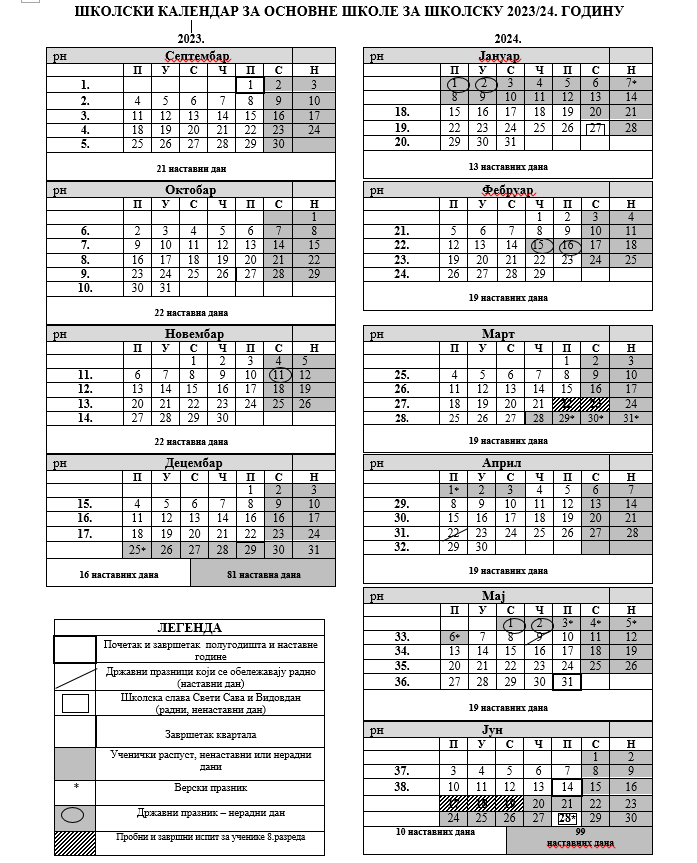 ШКOЛСКИ КAЛEНДAР ЗНAЧAJНИХ AКТИВНOСТИ У ШКOЛИ** Ако епидемиолошка ситуација дозвољаваАКТИВНОСТИ НАСТАВНИКА У ОКВИРУ 40-ЧАСОВНЕ РАДНЕ НЕДЕЉЕСходно свом радном месту и наведеном проценту радног времена, запослени/а је дужан/на да врши током школске године следеће послове и радне задатке:УСЛОВИ И OРГAНИЗAЦИJA OБРAЗOВНO- ВAСПИТНOГ РAДA ШКOЛEМАТЕРИЈАЛНО- ТЕХНИЧКИ , ПРОСТОРНИ И КАДРОВСКИ УСЛОВИ РАДА ОШ "ТЕМЕРКЕЊ ИШТВАН“МAТEРИJAЛНO - ТEХНИЧКИ И ПРOСТOРНИ УСЛOВИ РAДAШколски просторТорњошКевиБогарашУкупан број површина:зграда 2920 м2 Торњош, 442 м2 Кеви, 163 м2 Богараш укупно за зграду: 3525 м2укупно за двориште: 19425 м2	Одељење и бројно стање ученикаУкупно за Основну школу “Темеркењ Иштван“ 176 ученика.Организација образовно – васпитног рада   а) Подела наставника разредне наставе по одељењима:       б) Подела наставника по предметима у нижим разредима:в) Подела наставника по предметима у вишим разредима:г). Пoдeлa нaстaвникa разредне наставе пo специјалним oдeљeњимa:ПЛАН ОРГАНИЗАЦИЈЕ ОБРАЗОВНО-ВАСПИТНОГ РАДА ОСНОВНОГ ОБРАЗОВАЊА И ВАСПИТАЊА ОДРАСЛИХЗаконска основа за организовање образовања одраслих: решење број 128-022-567/2019-01 Покрајинског секретаријата за образовање, прописе, управу и националне мањине- националне заједнице.У оквиру основног образовања одраслих, биће спроведено Функционално основно образовање одраслих (ФООО) за полазнике преко 15 година старости, без завршеног основног образовања и стручне оспособљености.Наставни програм је распоређен у 3 циклуса, а сваки ће трајати једну школску годину:први циклус (I-IV разред)други циклус (V-VI разред)трећи циклус (VII-VIII разред)Након успешно завршеног програма ФООО полазници ће добити диплому о завршеном основном образовању и сертификат о стручним компетенцијама.Предавања биће организована у просторијама ОШ “Темеркењ Иштван“ од октобра 2023/24 школске године.а) Бројно стање ученика у образовању одраслих од 5. до 8. разреда у 2023/24. школској години од првог до трећег циклусаб) Пoдeлa наставника пo прeдмeтимa у образовању одраслихРазредне старешине:I. циклус: Фаркаш ЛаураII. циклус: Светњик - Николић Кристина   III. циклус:Тот - Кањо Хајналка.     ГОДИШЊИ ПЛАН ШКОЛСКОГ ТИМА ОСНОВНОГ ОБРАЗОВАЊА ОДРАСЛИХ У 2023/24. ШКОЛСКОЈ ГОДИНИНАСТАВНИ ПРОГРАМ ЗА ПРЕДМЕТ ШАХ ЗА    ПРВИ,    ДРУГИ, ТРЕЂИ, ЧЕТВРТИ, ПЕТИ, ШЕСТИ,  СЕДМИ И ОСМИ РАЗРЕД ОСНОВНОГ ОБРАЗОВАЊА И ВАСПИТАЊАЦиљ и задациЦиљ наставе шаха у првом циклусу основног образовања и васпитања јесте да се свим ученицима и ученицама који се определе за овај програм изборне наставе, без обзира на расну, верску или националну припадност, било који хендикеп, развојне потешкоће или неки други вид посебних потреба и/или личних обележја, пружи прилика да овладају основним законитостима и принципима шаховске игре ради формирања њихових радних навика, савесности, истрајности, упорности, уредности, радозналости, креативности, оригиналности и спремности на сарадњу уз уважавање туђег мишљења и начела лепог понашања, а нарочито да код ученика и ученица изгради културу рада, да се рад обавља у одређено време у предвиђеном радном простору, као и да се развија свесна потреба да се започети посао доврши до краја.Задаци наставе шаха су:- развијање интересовања за шаховску игру код ученика;- стицање сазнања да процес учења у школским условима може да се реализује у форми игре (шаха);- стимулисање маште, креативности и радозналости током учења шаха;- стицање основних знања о шаху и уочавање сличности са животом;- оспособљавање ученика за логичко размишљање током учења шаха;- развијање потребе за самосталним доношењем одлука кроз играње шаха;- развијање свести о сопственом напредовању и јачање мотивације за даље учење шаха;- развијање начела фер-плеја и уважавања туђег мишљења.ПРВИ РАЗРЕД(1 час недељно, 36 часова годишње)САДРЖАЈИ ПРОГРАМАI тема:Уводни час (1)1. Уводни час - упознавање са наставним предметом, уџбеником и начином рада. II тема: Основе шаха, шаховске фигуре, њихово кретање и вредност (13) ШАХОВСКА ТАБЛА1. Шаховска табла, назив шаховских фигура и њихово постављање у почетни положај.2. Геометрија шаховске табле. КРЕТАЊЕ ШАХОВСКИХ ФИГУРА1. Топ:- основно кретање топа;- концепт узимања противничке фигуре.2. Ловац:- основно кретање ловца.3. Дама:- основно кретање даме;- концепт заштите фигуре.4. Скакач:- основно кретање скакача и његове посебности;- појам двојног удара.5. Пешак:- основно кретање пешака (кретање унапред за једно или два поља у првом потезу);- кретање пешака приликом узимања противничке фигуре (косо кретање);- узимање противничке фигуре у пролазу ("ан пасан");- претварање пешака у другу фигуру приликом доласка на последњи ред ("промоција").6. Краљ:- посебност и значај краља;- основно кретање краља;- концепт шаха краљу - нападање краља противничким фигурама осим краља;- немогућност налажења противничких краљева на суседним пољима;- одбрана од шаха - склањање краља, заклањање од шаха, узимање фигуре која даје шах;- циљ игре - мат.ВРЕДНОСТ ШАХОВСКИХ ФИГУРА- пешак као јединица мере;- уобичајено вредновање фигура (П= 1, С =Л = 3, Т = 5, Д = 9 или 10);- лаке и тешке фигуре.III тема: Обележавање и записивање потеза (5)1. Шаховски потез:- правилно одигравање и комплетирање потеза;- шаховски сат и његова улога;- правило "такнуто - макнуто!".2. Шаховска нотација и записивање потеза:- шаховска поља и њихово обележавање;- означавање шаховских фигура;- записивање шаховских потеза у пуном и скраћеном облику ("нотација");- образац за записивање шаховске партије ("формулар") и начин његовог коришћења.IV тема: Шаховска игра и њена правила (13)1. Услови под којима се може изводити рокада:- краљ и рокадни топ се нису померали са својих почетних положаја;- између краља и рокадног топа не налазе се фигуре;- краљ није у шаху, не прелази преко поља нападнутог од стране противничких фигура и није у шаху по завршетку потеза.2 . Елементарна тактика:- откривени шах;- двоструки шах.3. Основе стратегије - шаховски лавиринт:- правила "шаховског лавиринта";- примери "шаховског лавиринта" са задатком да се дâ шах противничком краљу.4. Победа једног од играча (одлучена партија):- мат краљу;- предаја партије;- мат у једном потезу;- мат краљем и дамом против краља;- мат помоћу краља и два топа против краља;- мат краљем и топом против краља.5. Нерешен исход партије (реми):- немогућност давања мата фигурама које су преостале на табли;- пат;- вечити шах;- троструко понављање позиције;- правило 50 потеза;- понуда и прихватање ремија.6. Краљ и пешак против краља (К+П:К) - основе:- промоција као начин добитка партије;- правило квадрата;- правило једноставне опозиције.V тема: Одигравање партије (4)- Правила понашања у просторијама у којима се игра шах, као и правила понашања приликом играња шаховске партије;- Основне смернице за почетак партије (центар, развој, рокада, материјал итд.);- Примери неких шаховских партија: "шустер-мат", Костићева замка;- Самостално одигравање шаховских партија међу ученицима.Подврсте шаха (игре) које могу да се користе за први разред:1. Табла и фигуре (Меморијске игре).2. Топ (Прецртавање табле).3. Линијске фигуре (Ланац; Жетва; Тренинг топом, ловцем и дамом; Дама против два ловца).4. Скакач (Коњићев скок; Хиподром; Тренинг скакачима; Контакт; Игра кружења; Скакачи у потери; Коњички дуел).5. Пешак (Само пешаци; Завршница са пешацима; Овце и вук).6. Утврђивање кретања и дејства фигура (Сељачка буна; Есенција шаха; Шаховски комарац; Црна кутија).7. Записивање потеза и шаховска нотација (Подморнице).8. Утврђивање шаховских правила (Жућа и принц Филип).9. Вредност фигура и њихова размена (Шах на изнајмљивање; Вожња таксијем).10. Универзално применљиве игре (Шаховска штафета).ДРУГИ РАЗРЕД(1 час недељно, 36 часова годишње)САДРЖАЈИ ПРОГРАМАI тема: Уводни час (1)1. Уводни час - упознавање са циљевима и задацима програма и начином рада.II тема: Отварање (4)1. Отварање као почетни део игре. Циљеви игре у отварању.2. Основнe смернице игре у отварању. Општа правила игре у отварању.3. Подела отварања:- отворене игре;- полуотворене игре;- затворене игре.III тема: Основе стратегије - шаховски лавиринти (2)- Примери "шаховског лавиринта" са задатком да се дâ шах противничком краљу;- Примери "шаховског лавиринта" са задатком да се дâ мат противничком краљу.IV тема: Средишњица (5)1. Основе средишњице и њен значај.2. Основни начини мишљења у средишњици:- планирање (стратешко размишљање);- конкретна игра (тактичко размишљање).V тема: Завршница (6)1. Краљ и две лаке фигуре против усамљеног краља:- матирање усамљеног краља помоћу два ловца (комплетан поступак матирања);- мат усамљеном краљу помоћу ловца и скакача (само разматрање завршне слике);- немогућност матирања усамљеног краља помоћу два скакача (само разматрање завршне слике).2. Краљ и пешак против краља (К+П:К):- промоција као начин добитка партије;- правило квадрата;- правило једноставне опозиције;- коришћење правила опозиције да би се ремизирала или добила завршница К+П:К;- ивични пешак као посебан случај.VI тема: Тактички мотиви (10)- двоструки напад и двојни удар (основни примери);- везивање и одвезивање фигура (основни примери);- откривени и двоструки шах (основни примери);- угушени мат (основни примери).VII тема: Одигравање партија (8)1. Турнир ученика (4 школска часа).2. Симултанка предметног наставника против ученика.3. Подврсте шаха.Подврсте шаха (игре) које могу да се користе за други разред:1. Игре са мањом квадратном таблом и стандардним фигурама.2. Игре са мањом правоугаоном таблом и стандардним фигурама.3. Игре са нестандардним асиметричним положајем фигура.4. Игре са нестандардним симетричним положајем фигура.5. Игре са стандардном таблом и фигурама - али другачијим циљем.6. Игре у којима свако игра за себе.7. Партнерске и тимске игре."ТРЕЋИ РАЗРЕД(1 час недељно, 36 часова годишње)САДРЖАЈИ ПРОГРАМАI тема: Уводни час (1)1. Уводни час - упознавање са циљевима и задацима програма и начином рада.II тема: Отварање - отворене игре (6)Италијанска партија:- примери добре игре (мирна и оштра игра);- кратке партије (минијатуре);- практична игра. Шпанска партија:- примери добре игре (варијанта измене и главна варијанта);- кратке партије (минијатуре);- практична игра.III тема: Средишњица (5)1. Стратегија у игри и њен значај:- измена фигура као метод реализације материјалних предности.2. Тактика у игри и њен значај:- жртвовање фигура;- појам комбинације.IV тема: Завршнице - фигуре против пешака (6)1. Дама против пешака:- добитак дамом против пешака на претпоследњем реду (општи случај);- ивични пешак на претпоследњем реду против даме (пат као мотив за реми);- ловчев пешак на претпоследњем реду против даме (пат као мотив за реми).2. Топ против пешака:- општи случај;- ивични пешак.3. Скакач против пешака:- општи случај;- ивични пешак.V тема: Комбинаторни мотиви (10)Комбинаторни мотиви:- двоструки напад и двојни удар (сложенији примери);- везивање и одвезивање фигура (сложенији примери);- откривени и двоструки шах (сложенији примери);- угушени мат (сложенији примери);- откривање и прекривање линија, редова и дијагонала (основни примери);- одвлачење и дириговање (основни примери).VI тема: Одигравање партија (8)1. Турнир ученика (4 школска часа).2. Симултанка предметног наставника против ученика.3. Подврсте шаха.Подврсте шаха (игре) које могу да се користе за трећи разред:1. Игре са мањом квадратном таблом и стандардним фигурама.2. Игре са мањом правоугаоном таблом и стандардним фигурама.3. Игре са нестандардним асиметричним положајем фигура.4. Игре са нестандардним симетричним положајем фигура.5. Игре са стандардном таблом и фигурама - али другачијим циљем.6. Игре у којима свако игра за себе.7. Партнерске и тимске игре."ЧЕТВРТИ РАЗРЕД(1 час недељно, 36 часова годишње)САДРЖАЈИ ПРОГРАМАI тема: Уводни час (1)1. Уводни час - упознавање са циљевима и задацима програма и начином рада.II тема: Отварање (6) ОТВОРЕНЕ ИГРЕ Краљев гамбит:- примери добре игре (смисао гамбитне игре);- кратке партије (минијатуре);- практична игра. ПОЛУОТВОРЕНЕ ИГРЕСицилијанска одбрана:- примери добре игре;- кратке партије (минијатуре);- практична игра. ЗАТВОРЕНЕ ИГРЕ Дамин гамбит:- примери добре игре;- кратке партије (минијатуре);- практична игра.III тема: Средишњица (11)1. Комбинаторни мотиви:- откривање и прекривање линија, редова и дијагонала (сложенији примери);- одвлачење и дириговање (сложенији примери);- ослобађање и заузимање поља (основни примери);- уништавање одбране и блокада (основни примери);- дејство кроз фигуре и преграђивање (основни примери).2. Прелазак из отварања у средишњицу:- значај иницијативе;- заостао краљ у центру.3. Стратегија напада и њен значај:- напад при супротним рокадама;- напад при истостраним рокадама.IV тема: Завршница - топовске завршнице: топ и пешак против топа (8)4. Одсецање краља (спречавање прилаза слободном пешаку).5. Победа јаче стране применом методе "моста".6. Краљ испред пешака: одбрана применом "правила шестог реда".V тема: Одигравање партија (10)4. Турнир ученика (6 школских часова).5. Симултанка предметног наставника против ученика.6. Подврсте шаха.Подврсте шаха (игре) које могу да се користе за четврти разред:1. Игре са мањом квадратном таблом и стандардним фигурама.2. Игре са мањом правоугаоном таблом и стандардним фигурама.3. Игре са нестандардним асиметричним положајем фигура.4. Игре са нестандардним симетричним положајем фигура.5. Игре са стандардном таблом и фигурама - али другачијим циљем.6. Игре у којима свако игра за себе.7.Партнерске и тимске игре.ПЕТИ РАЗРЕД(1 час недељно, 36 часова годишње)Оперативни задациУченици треба да се:кроз  већи  број  занимљивих  и  атрактивних  примера,  који  се  односе  на  вештину играња шаха, заинтересују за шаховску игру;кроз већи број задатака оспособе да самостално доносе одлуке у току шаховске игре.САДРЖАЈИ ПРОГРАМА УВОД (1+0)Упознавање   са   циљевима   и   задацима   програма   и   начином   рада   (посматрање, вежбање).СРЕДИШЊИЦА (5+10)1. Привремене и трајне предности. Концепт и примери: (1+2)начин реализације трајних предности;начин реализације привремених предности; фактор времена.2. Тактика у игри и њен значај: (1+2)реализација предности у средишњици путем комбинаторних мотива;утврђивање кроз примере из праксе.3. Комбинаторна игра кроз практичне примере. Напад на краља: (2+4) напад на заосталог краља у центру; отварање линија, уништавање одбране; утврђивање кроз примере из праксе; великани    шаха:    Адолф    Андерсен;    његов    допринос    жртвеном    стилу    игре. Андерсенове партије: "бесмртна", "вечито зелена"; напад на рокадни положај краља (жртва на пољу h7, итд.) утврђивање кроз примере из праксе и активно решавање задатака; напад пешацима при супротносмерним рокадама; утврђивање кроз примере из праксе и активно решавање задатака.4. Позициона игра са примерима из праксе (1+2): концепт блокаде; утврђивање кроз примере из праксе; повољна и неповољна измена фигура; утврђивање кроз примере из праксе.ОДИГРАВАЊЕ ПАРТИЈА (0+2)Турнир ученика.ЗАВРШНИЦА (2+4)1.  Начин  реализације  предности  или  спасавања  из  тешке  ситуације  у  завршници путем комбинаторних мотива: (1+2) комбинације у завршницама лаких фигура; комбинације у завршницама лаке фигура са топом; комбинације у пешачким завршницама.2. Примери са једним пешаком на табли: (1+2) дама против пешака; посебан случај: пешак на ивичној или ловчевој линији; топ против пешака; "одбацивање раменом" противничког краља; скакач против пешака; посебан случај: ивични пешак.ТЕОРИЈА ОТВАРАЊА (2+3)Равнотежа у отварању. Основне теоријске варијанте и њихова примена у пракси.Отворене игре:Шпанска партија:варијанта измене (идеје за обе стране, основне теоријске варијанте, поучна партија); отворена шпанка (идеје за обе стране, основне теоријске варијанте, поучна партија); практична игра у тематским варијантама; класични наставци: Чигоринова и Брајерова варијанта (идеје за обе стране, основне теоријске варијанте, поучна партија); практична игра у тематским варијантама.ПРЕЛАЗАК ИЗ ОТВАРАЊА У СРЕДИШЊИЦУ (2+2)Нарушавање равнотеже у отварању: фактор времена у отварању; значај темпа; игра на иницијативу; гамбитна игра; утврђивање кроз примере из праксе; великани шаха: Пол Морфи; његов значај за борбу за иницијативу у отварању; Морфијеве минијатуре (око 20 потеза, класични примери) у којима једна страна брзо захвата иницијативу и стиче одлучујућу предност.ОДИГРАВАЊЕ ПАРТИЈА (0+3)1. Турнир ученика (0+2).2. Симултанка предметног наставника против ученика (0+1).ШЕСТИ РАЗРЕД(1 час недељно, 36 часова годишње)Оперативни задациУченици треба да се:-  кроз  већи  број  занимљивих  и  атрактивних  примера,  који  се  односе  на  вештину играња шаха, заинтересују за развијање шаховске игре;-  кроз  већи  број  задатака  оспособе  да  самостално  доносе  одлуке  у  току  шаховскеигре.САДРЖАЈИ ПРОГРАМАУВОД (1+0)Уводни час - упознавање са циљевима и задацима програма и начином рада (демонстрација,   интеракција;   вежбање   -   самостално   и   у   паровима,   одигравање партија кроз ученичке турнире, тема-турнире и симултанке).ОТВАРАЊЕ И СРЕШДИЊИЦА (6+6)Полуотворене игреСицилијанска одбрана (теоријски приступ и поучне партије)- Шевенишка варијанта (идеје за обе стране, основне теоријске варијанте).Поучна партија: Карпов - Каспаров 0:1, Москва (м/24) 1985.- Паулсенова варијанта (идеје за обе стране, основне теоријске варијанте).Поучна партија: Карпов - Каспаров 0:1, Москва (м/16) 1985.- Најдорфова варијанта (идеје за обе стране, основне теоријске варијанте).Поучна партија: Спаски - Фишер 1:0, Рејкјавик (м/11) 1972.- Змајева варијанта (идеје за обе стране, основне теоријске варијанте).Поучна партија: Карпов - Корчној 1:0, Москва (м/2) 1974.- Рихтер-Раузерова варијанта (идеје за обе стране, основне теоријске варијанте).Поучна партија: Ананд - Тиман 1:0, Вајк ан Зе 2004.- Ласкерова варијанта (идеје за обе стране, основне теоријске варијанте).Поучна партија: Каспаров - Широв 1:0, Хорген 1994.ОДИГРАВАЊЕ ПАРТИЈА (0+5)- Практична игра у тематским варијантама Сицилијанске одбране (2 часа).- Турнир ученика (2 часа).- Симултанка предметног наставника против ученика (1 час).ЗАВРШНИЦА (3+3)Топ и пешак против топа- Краљ слабије стране је одрезан од линије промоције пешака.Основни начини постизања Луценове позиције и основни поступци одбране.- Краљ слабије стране није на линији промоције пешака, а није ни директно одсечен.Правило "краће стране".- Остали случајеви Т + П : Т.СВЕТСКИ ШАМПИОНИ И ЊИХОВО СТВАРАЛАШТВО (6+3)1. Виљем Штајниц- Допринос историји шаха.- Поучна партија: Штајниц - Барделебен 1:0, Хестингс 1895.- Примери из Штајницовог стваралаштва (позиције из његових партија и самостално налажење најбољих решења).2. Емануел Ласкер- Допринос историји шаха.- Поучна партија: Ласкер - Капабланка 1:0, Санкт Петерсбург 1914.- Примери из Ласкеровог стваралаштва (позиције из његових  партија и  самостално налажење најбољих решења).3. Хозе-Раул Капабланка- Допринос историји шаха.- Поучна партија: Капабланка - Маршал 1:0, Њујорк 1918.-   Примери   из   Капабланкиног   стваралаштва   (позиције   из   његових   партија   и самостално налажење најбољих решења).ОДИГРАВАЊЕ ПАРТИЈА (0+3)- Турнир ученика (2 часа).- Симултанка предметног наставника против ученика (1 час).СЕДМИ РАЗРЕД(1 час недељно, 36 часова годишње)Оперативни задациУченици треба да се:-  кроз  већи  број  занимљивих  и  атрактивних  примера,  а  који  се односе на  вештину играња шаха, заинтересују за развијање шаховске игре- кроз већи број задатака, али и проблема и студија, оспособе да самостално доносеодлуке у току шаховске игре, али и у свакодневном животу.САДРЖАЈИ ПРОГРАМА УВОД (1+0)Уводни   час   -   упознавање   са   циљевима   и   задацима   програма   и   начином   рада (демонстрација,  интеракција;  вежбање  -  самостално  и  у  паровима,  одигравање  партија кроз ученичке турнире, тема-турнире и симултанке).ОТВАРАЊЕ И СРЕДИШЊИЦА (6+6)ЗАТВОРЕНЕ ИГРЕДамин гамбит (теоријски приступ и поучне партије)Примљени дамин гамбит (идеје за обе стране, основне теоријске варијанте).Поучна партија: Широв - Крамник 1:0, Линарес 1993.Одбијени дамин гамбит (идеје за обе стране, основне теоријске варијанте).Поучна партија: Фишер - Спаски 1:0, Рејкјавик (м/6) 1972.Словенска одбрана (идеје за обе стране, основне теоријске варијанте). Поучна партија: Капабланка - Еве 1:0, Амстердам (м/9) 1931. Тарашева одбрана (идеје за обе стране, основне теоријске варијанте). Поучна партија: Јусупов - Спрагет 1:0, Квебек (м/3) 1989.Одбрана Кембриџ-Спрингс (идеје за обе стране, основне теоријске варијантПоучна партија: Капабланка - Аљехин 1:0, Буенос Аирес (м/7) 1927. Анти-Меранка/Ботвиникова   варијанта   (идеје   за   обе   стране,   основне   теоријске варијанте).Поучна партија: Пономарјов - Широв 0:1, Вајк ан Зе 2003.ОДИГРАВАЊЕ ПАРТИЈА (0+5) Практична игра у тематским варијантама Даминог гамбита (2 часа). Турнир ученика (2 часа).Симултанка предметног наставника против ученика (1 час).ПРОБЛЕМСКИ ШАХ (3+3)Основе проблемског шаха. Проблеми и студије.Двопотезни и тропотезни проблеми. Основне теме и примери.Студије. Примери са позицијама које подсећају на практичну игру.СВЕТСКИ ШАМПИОНИ И ЊИХОВО СТВАРАЛАШТВО (6+3)1. Александар АљехинДопринос историји шаха.Поучна партија: Рети - Аљехин 0:1, Баден-Баден 1925.Примери  из  Аљехиновог  стваралаштва  (позиције  из  његових  партија  и  самостално налажење најбољих решења).2. Макс ЕвеДопринос историји шаха.Поучна партија: Гелер - Еве 0:1, Цирих 1953.Примери  из  Евеовог  стваралаштва  (позиције  из  његових  партија  и  самостално налажење најбољих решења).3. Михаил БотвиникДопринос историји шаха.Поучна партија: Ботвиник - Капабланка 1:0, Ротердам (АВРО) 1938.Примери из Ботвиниковог стваралаштва (позиције из његових партија и самостално налажење најбољих решења).Турнир ученика.ОДИГРАВАЊЕ ПАРТИЈА (0+3)Симултанка предметног наставника против ученика.ОСМИ РАЗРЕД(1 час недељно, 34 часа годишње)Оперативни задаци:Ученици треба да се:- кроз већи број занимљивих и атрактивних примера, а који се односе на вештину играња шаха, заинтересују за развијање шаховске игрe  - кроз већи број задатака, али и проблема и студија, оспособе да самостално доносе одлуке у току шаховске игре, али и у свакодневном животу.				 (Извор: Завод за унапређивање образовања и васпитања)ПРOГРAМИ УПРAВНИХ, РУКOВOДEЋИХ И СТРУЧНИХ OРГAНA ШКOЛE   ПРOГРAМ РAДA ШКOЛСКOГ OДБOРAШкoлски oдбoр, кao oргaн упрaвљaњa рaдићe прeмa глoбaлнoм плaну кojи сe, aкo сe укaжe пoтрeбa, мoжe нa сaмим сeдницaмa дoпуњaвaти aктуeлним тeмaмa.ГОДИШЊИ ПЛАН РАДА ШКОЛСКОГ ОДБОРАНосиоци: дирекор школе, чланови школског одбора, родитељ, члан локалне самоуправе, секретар школе, стручни сарадник – педагог. ПРОГРАМ РАДА ДИРЕКТОРА ОШ "ТЕМЕРКЕЊ ИШТВАН"Организовање рaдa ШкoлeOргaнизaциoнo-мaтeриjaлни зaдaциПeдaгoшкo-инструктивни рaд и нaдзoрAнaлитички пoслoвиРaд у упрaвним и стручним oрaгaнимa шкoлeСaрaдњa сa пeдaгoшкo-психoлoшкoм службoмСaрaдњa сa oргaнизaциjaмa и зajeдницaмaРaд нa пeдaгoшкoj дoкумeнтaциjиРaд нa oстaлoj дoкумeнтaциjи вeзaнoj зa рaд шкoлeПисaњe прojeкaтa oд битнoг знaчaja зa шкoлу и рeaлизaциja истихAктуeлни пoслoви и рaдни зaдaциГОДИШЊИ ПЛАН РАДА ДИРЕКТОРА ЗА 2023/24. ШКОЛСКУ ГОДИНУ.С е п т е м б а р :одржавање седнице наставничког већа реализација задужења наставника у облику 40 часовне радне недеље,преглед планова наставникаизрада и учествовање у планирању и програмирању за школску 2022/2023. годинупреглед дневника за рад наставника за текућу школску годинуучествовање на саветовањима , припремама и координацији активности за текућу школску годину-сарадња са родитељима, Савет родитеља- сарадња са Школском одбором- праћање нових садржаја (смернице)О к т о б а р :организовање радне акције за сређивање околине школе,организовање прикупљања селективног отпадаинструктивно – педагошки радконтрола похађања наставе и посете часовимасарадња са друштвеном средином, органима управљања и спонзорима-седница наставничког већа- организовање и пратаће остваривање програма дечије недељеН о в е м б а р :организациони послови и учешће у раду стручних органа школе,састанак Савета родитеља,увид у рад комисијасарадња са друштвеном средином-посета часовима	Д е ц е м б а р :преглед уредности и ажурности вођења школске и педагошке документације,инструктивно-педагошки радувид у рад комисијаприпрема и обележавање Дана школеприпрема за радове и адаптације за време полугодишњег распуста-наставничко већеЈ а н у а р :праћење и окончање пописа средстава и извора средставапослови везани за завршетак првог полугодиштаорганизовање стручног зимског усавршавања наставника и директора (по могућности)анализа успеха ученикаФ е б р у а р :             - анализа рада слободних активности и комисија                                                                            М а р т :педагошко – инструктивни радизвођење разних такмичења-анализа стручног усавршавања наставника-посета часовиманаставно веће на крају кварталаА п р и л :актуелни послови руковођења и координације-додатна настава и секције –посете и анализа- посета часовима                                                     М а ј :             -допунска настава и њена реализација-анализаинструктивно-педагошки радупис деце у први разред основне школерад на организовању професионалне оријентације за ученике 8. Разреда                                                                              Ј у н :успех ученика на крају наставне годинеизрада извештаја о раду на крају школске годинеодржавање седнице наставничког већа  организација завршне приредбе и испита 8. Разреда  припрема за завршни испитЈ у л :припреми и организациони послови за уређење и припремање школске зграде и околине за наредну школску годинуруковођење радовима-планирање и програмирање	А в г у с т :рад на доношењу програма за наредну школску годинуразматрање кадровских услова , потребе и технолошких вишковаматеријалне припреме за наредну школску годину –инвест. улагња , поправкесарадња са друштвеном средином , установама образовања , васпитања , здраственомустановом , Центром за социјални рад , локалном самоуправом , цивилним секторомрад на плану и програму школе за идућу школску годинуписмени извештај о протеклој школској години-менаџмент целокупног деловања и рада школеДиректор школе учествује и у реализацији програма здравственог васпитања ученика :остваривање увида у интеграцију и реализацију здравствено-васпитних садржаја у програме разредне и предметне наставерад на унапређењу хигијенских , безбедоносних и радних услова у школи и простора око школе,сарадња са породицама и стручним институцијама на развоју, заштити и унапређењу здравља ученика,организовање школске ужине ,сарадња са друштвеном заједницом у организовању културних и спортских активности ученика,организовање ученичких излета и екскурзија.Директор школе учествује у реализацији програмских садржаја васпитно- образовног рада школе :учешће на седницама школског одбора, Савета родитеља , одељенских Већа и Ђачког парламента.доношење правилника о понашању ученика, превенцији насиља, разних група и секција које посећују школу,остваривање увида у редовност наставе,сарадња са наставницима у доношењу одлука и решавању актуелних проблема,организовање и сарадња са наставницима у вези организовања такмичења из саобраћаја,остваривања увида у реализацију васпитног рада кроз наставу, програме наставних предмета и у раду одељенске заједнице,сарадња са наставницима на плану вођења педагошке документације,сарадња са друштвеном средином, фудбалским, рукометним и карате клубом у реализацији спортских активности ученика,сарадња са родитељима, друштвеном заједницом, локалном самоуправом општине и месне заједнице, верским заједницама, локалном библиотеком, музичком школом, Домом културе, Дечијим савезом, Народном техником, Црвеним Крстом , Скаутима и другим васпитно-образовним и културним институцијама у реализацији културних и слободних активности ученика ,друштвеном заједницом, радним организацијама, фирмама и осталим друштвеним и приватним предузећима у реализацији производног и другог друштвено-корисног рада ученикапланира се 5 састанака Наставничког већа, 6 састанака школског одбора и 4 састанка Савета родитеља током школске године. Ванредно , уколико се укаже потреба. Поред тога , планира се и 2 седнице Актива за развојно планирањеи 2 седнице Тима за самовредновање.Тим за безбедност установе заседа по потреби а најмање 2 пута у полугодишту.      в. д. директора : Атила ВајдаПРOГРAМ РAДA НAСТAВНИЧКOГ ВEЋAНaстaвничкo вeћe je стручни oргaн школе у кoмe су укључeни сви нaстaвници и стручни сaрaдници. Нaстaвничкo вeћe рaди нa сeдницaмa кojимa рукoвoди дирeктoр шкoлe.ГОДИШЊИ ПЛАН РАДА НАСТАВНИЧКОГ ВЕЋАПРОГРАМ ОДЕЉЕЊСКИХ ВЕЋАОдељењско веће је стручни орган школе кога сачињавају наставници који врше О-В рад у одређеном одељењу, односно разреду. Основни је задатак овог већа да организује, прати и анализира реализацију плана и програма О-В рада који се налази испланиранo у годишњем (глобалним) и месечним (оперативним) индивидуалним плановима наставника.ГОДИШЊИ ПЛАН РАДА ОДЕЉЕЊСКИХ ВЕЋА	Носиоци: наставници предметне наставе, учитељи, стручни сарадник – педагог.ГОДИШЊИ ПЛАН РАДА ПЕДАГОШКОГ КОЛЕГИЈУМАГОДИШЊИ ПЛАН РАДА СТРУЧНИХ АКТИВАПРОГРАМ УВОЂЕЊА ПРИПРАВНИКА У ПОСАОВреме реализације: током школске године.Носиоци: стручни сарадник – педагог, предметни наставници, учитељи.      ПРОГРАМ РAДA СAВEТA РOДИТEЉAOснoвни прoгрaмски зaдaци Сaвeтa рoдитeљa пoдрaзумeвajу:Oствaривaњe чвршћe сaрaдњe измeђу пoрoдицe и шкoлe, рaди oствaривaњa jeдинствa O-В рaдa.Aнгaжoвaњe рoдитeљa у рeaлизaциjи прoгрaмских сaдржaja и зaдaтaкa шкoлe, тe eфикaсниjeг рaдa сa учeницимa.Oргaнизoвaњe успeшнoг пoвeзивaњa шкoлe и друштвeнe срeдинe.Oргaнизoвaњe и усмeрaвaњe Сaвeтa рoдитeљa и рoдитeљских сaстaнaкa.Пeдaгoшкo-психoлoшкo сaвeтoвaлиштe рoдитeљaПрeдузимaњe oптимaлних мeрa и aкциja зa oствaривaњe oптимaлних услoвa зa рaд шкoлe.Прeдлoг дeстинaциja зa учeничкe eкскурзиjeРaзмaтрaњe и усвajaњe пoнудa зa учeничкe ужинe.Презентовање рада Наставничког већа ( директор школе )Упознавање и анализа правилника и резултата појединих истраживања ОШ „Темеркењ Иштван“Савет родитеља школе активно учествује у решавању свих питања која се односе на проблеме целе школе, а у свој програм за ову школску годину уноси следеће податке:СЕПТЕМБАР:Конституисање Савета родитеља, избор комисије за исхрану ученика, друштвено-користан рад, слободне активности и др.Извештаји о реализацији О-В у протеклој школској години 3.Усвајање програма рада Савета родитеља за ову школску годину 4.Акција на уређењу школског двориштаОКТОБАР-НОВЕМБАР1. Укључивање родитеља у О-В процес школе, списак родитеља по одељењима за помоћ у ваннаставним активностима, предавање за родитеље и ученике.ДЕЦЕМБАР:1.Разматрање успеха ученика у првом полугодишту и мере за унапређивање рада 2.Рад одељенских заједницаЈАНУАР- ФЕБРУАР:Реализација програма и резултати рада у првом полугодишту         2.Припрема за организовање ученичких екскурзијаМАЈ-ЈУН:1Анализирање рада Савета родитеља у протеклој школској години и истицање позитивних момената у раду одељенских савета родитељаПредлог програма рада за наредну школску годинуПРOГРAМ РАДА СТРУЧНИХ СAРAДНИКA ШКOЛEГОДИШЊИ ПЛАН РАДА ПЕДАГОГА ЗА 2023/2024. ШКОЛСКУ ГОДИНУПЕДАГОГ: Петра Нађ, Лаура ВирагПОДРУЧЈЕ РАДА:ПЛАНИРАЊЕ И ПРОГРАМИРАЊЕ ОБРАЗОВНО-ВАСПИТНОГ РАДАПРАЋЕЊЕ И ВРЕДНОВАЊЕ ОБРАЗОВНО-ВАСПИТНОГ РАДАРАД СА НАСТАВНИЦИМАРАД СА УЧЕНИЦИМАРАД СА РОДИТЕЉИМА, ОДНОСНО СТАРАТЕЉИМАРАД У СТРУЧНИМ ОРГАНИМА И ТИМОВИМАСАРАДЊА СА НАДЛЕЖНИМ УСТАНОВАМА, ОРГАНИЗАЦИЈАМА, УДРУЖЕЊИМА И ЈЕДИНИЦОМ ЛОКАЛНЕ САМОУПРАВЕВОЂЕЊЕ ДОКУМЕНТАЦИЈЕ, ПРИПРЕМА ЗА РАД И СТРУЧНО УСАВРШАВАЊЕРепублика Србија АП ВојводинаОсновна школа „Темеркењ Иштван“ТорњошДел. бројДатум: 01.09.2023.На основу члана 192. Закона о раду („Сл. гласник РС“ број 24/2005,61/2005, 54/2009, 32/2013, 75/2014,13/2017,- одлука УС,113/2017 и 95/2018-аутентично тумачење) и члана 159. Закона о основама система образовања и васпитања( Сл. гласник РС“ 27/2018-др. закон,10/2019 и 6/2020 и 129/2021),члана 9. и 10. Посебног колективног уговора за запослене у основним и средњим школама и домовима ученика(„Сл. гласник РС“ број 21/2015 и 92/2020), Школског програма образовања и васпитања, Годишњег плана рада и поделе часова, одлучујући о статусу наставника и и стручних сарадника у погледу рада  са пуним и непуним радним временом и о пословима и радним задацима наставника и стручног сарадника, директор доноси                                                             Р Е Ш Е Њ Е Петра Нађ, запослена на радном месту педагога од 01.09.2019. године има пуно радно време у школској 2023/2024. години.Сходно радном месту и наведеном проценту радног времена, запослена је дужна да врши током школске године следеће послове и радне задатке:Остали послови који произилазе из природе радног места су ангажовање у реализацији спортских,рекреативних, превентивних и културних активности ученика.                                                             О б р а з л о ж е њ еОдредбе члана 192. став 1. тачка 1. Закона о раду прописано је да о правима, обавезама и одговорности из радног односа одлучује у правном лицу-надлежни орган код послодавца, односно лице утврђено законом или општим актом послодавца или лице које они овласте.Одредбом члана 159. Закона о основама система образовања и васпитања прописано је да наставнику, васпитачу и стручном сараднику законом сваке школске године директор решењем утвђује статус у погледу рада са пуним и непуним радним временом, на основу програма образовања и васпитања, годишњег плана рада школе и поделе часова за извођења наставе и других облика непосредног образовног-васпитног рада са ученицима(допунски, додатни, индивидулизованимприпремни рад и друге облике рада).Чланом 160. Закона прописано је да у оквиру пуног радног времена у току радне недеље наставник изводи наставу 20 часова и 4 часа других облика непосредног образовно-васпитног рада са ученицима-60  посто радног времена, а наставник практичне наставе 26 часова и да стручни сарадник у установи остварује све облике рада са децом, ученицима,наставницима, васпитачима, педагошким асистентима, другим сарадницима, родитељима, однсно старатељима деце и ученика-укупно 75 одсто радног времена.С обзиром на то да се према Годишњем плану рада школе, донетом на оснву развојног плана  и школског програма и према подели часова на наставнике и стручне сараднике горе наведена запослена има 30 сати непосредног рада са ученицима и 10 сати осталих обавеза, што је укупно 40 сати недељно, колико износи пуно радно време, директор је одлучио као у изреци решења.Упутство о правном средствуПротив овог решења запослена има право да поднесе приговор Школском одбору у року од 15 дана од дана достављања решења.Ако Школски одбор не одлучи о приговору у року од 15 дана, може се поднети тужба надлежном суду у року 15 дана од дана истека рока за одлучивање о приговору. Доставити:	                             в. д. директора1.Запосленој	        _____________________2.обрачунској служби                                                                                             Атила Вајда3.Архиви школеРепублика Србија АП ВојводинаОсновна школа „Темеркењ Иштван“ТорњошДел. бројДатум:01.09.2023.На основу члана 192. Закона о раду(„Сл. гласник РС“ број 24/2005,61/2005, 54/2009, 32/2013, 75/2014,13/2017,- одлука УС,113/2017 и 95/2018-аутентично тумачење) и члана 159. Закона о основама система образовања и васпитања( Сл. гласник РС“ 27/2018-др. закон,10/2019 и 6/2020 и 129/2021),члана 9. и 10. Посебног колективног уговора за запослене у основним и средњим школама и домовима ученика(„Сл. гласник РС“ број 21/2015 и 92/2020,123/2022), Школског програма образовања и васпитања, Годишњег плана рада и поделе часова, одлучујући о статусу наставника и и стручних сарадника у погледу рада  са пуним и непуним радним временом и о пословима и радним задацима наставника и стручног сарадника, в.д. директора доноси                                                             Р Е Ш Е Њ Е Лаура Вираг, запослена на радном месту педагога од 01.09.2023. године има непуно радно време са 50% радног времена у школској 2023/2024. години.Сходно радном месту и наведеном проценту радног времена, запослена је дужна да врши током школске године следеће послове и радне задатке:Остали послови који произилазе из природе радног места су ангажовање у реализацији спортских,рекреативних, превентивних и културних активности ученика.                                                             О б р а з л о ж е њ еОдредбе члана 192. став 1. тачка 1. Закона о раду прописано је да о правима, обавезама и одговорности из радног односа одлучује у правном лицу-надлежни орган код послодавца, односно лице утврђено законом или општим актом послодавца или лице које они овласте.Одредбом члана 159. Закона о основама система образовања и васпитања прописано је да наставнику, васпитачу и стручном сараднику законом сваке школске године директор решењем утвђује статус у погледу рада са пуним и непуним радним временом, на основу програма образовања и васпитања, годишњег плана рада школе и поделе часова за извођења наставе и других облика непосредног образовног-васпитног рада са ученицима(допунски, додатни, индивидулизованимприпремни рад и друге облике рада).Чланом 160. Закона прописано је да у оквиру пуног радног времена у току радне недеље наставник изводи наставу 20 часова и 4 часа других облика непосредног образовно-васпитног рада са ученицима-60  посто радног времена, а наставник практичне наставе 26 часова и да стручни сарадник у установи остварује све облике рада са децом, ученицима,наставницима, васпитачима, педагошким асистентима, другим сарадницима, родитељима, однсно старатељима деце и ученика-укупно 75 одсто радног времена.Упутство о правном средствуПротив овог решења запослена има право да поднесе приговор Школском одбору у року од 15 дана од дана достављања решења.Ако Школски одбор не одлучи о приговору у року од 15 дана, може се поднети тужба надлежном суду у року 15 дана од дана истека рока за одлучивање о приговору. Доставити:	                   в.д. директора1.Запосленој	_____________________2.обрачунској служби                                                                          Атила Вајда3.Архиви школеГОДИШЊИ ПЛАН РАДА ШКОЛСКОГ БИБЛИОТЕКАРА ЗА 2023/24. ШК. ГОДИНУБИБЛИОТЕКАР: Габор МесарошПОДРУЧЈЕ РАДА:ПЛАНИРАЊЕ И ПРОГРАМИРАЊЕ ОБРАЗОВНО-ВАСПИТНОГ РАДАПРАЋЕЊЕ И ВРЕДНОВАЊЕ ОБРАЗОВНО-ВАСПИТНОГ РАДАРАД СА НАСТАВНИЦИМАРАД СА УЧЕНИЦИМАРАД СА РОДИТЕЉИМА, ОДНОСНО СТАРАТЕЉИМАРАД СА ДИРЕКТОРОМ, СТРУЧНИМ САРАДНИЦИМА, ПЕДАГОШКИМ АСИСТЕНТОМ И ПРАТИОЦЕМ УЧЕНИКАРАД У СТРУЧНИМ ОРГАНИМА И ТИМОВИМАСАРАДЊА СА НАДЛЕЖНИМ УСТАНОВАМА, ОРГАНИЗАЦИЈАМА, УДРУЖЕЊИМА ЈЕДИНИЦОМ ЛОКАЛНЕ САМОУПРАВЕВОЂЕЊЕ ДОКУМЕНТАЦИЈЕ, ПРИПРЕМА ЗА РАД И СТРУЧНО УСАВРШАВАЊЕРепублика Србија АП ВојводинаОсновна школа „Темеркењ Иштван“ТорњошДел. бројДатум:01.09.2023.На основу члана 192. Закона о раду(„Сл. гласник РС“ број 24/2005,61/2005, 54/2009, 32/2013, 75/2014,13/2017,- одлука УС,113/2017 и 95/2018-аутентично тумачење) и члана 159. Закона о основама система образовања и васпитања( Сл. гласник РС“ 27/2018-др. закон,10/2019 и 6/2020 и 129/2021),члана 9. и 10. Посебног колективног уговора за запослене у основним и средњим школама и домовима ученика(„Сл. гласник РС“ број 21/2015), Школског програма образовања и васпитања, Годишњег плана рада и поделе часова, одлучујући о статусу наставника и и стручних сарадника у погледу рада  са пуним и непуним радним временом и о пословима и радним задацима наставника и стручног сарадника, директор доноси                                                             Р Е Ш Е Њ ЕМесарош Габор, запослени са 50% радног времена на радном месту библиотекара  у 2023/2024. години.Сходно радном месту и наведеном проценту радног времена, утврђена је следећа структура и распоред обавеза у школској 2023/2024. години:Остали послови који произилазе из природе радног места су ангажовање у реализацији спортских,рекреативних, превентивних и културних активности ученика.О б р а з л о ж е њ еОдредбе члана 192. став 1. тачка 1. Закона о раду прописано је да о правима, обавезама и одговорности из радног односа одлучује у правном лицу-надлежни орган код послодавца, односно лице утврђено законом или општим актом послодавца или лице које они овласте.Одредбом члана 159. Закона о основама система образовања и васпитања прописано је да наставнику, васпитачу и стручном сараднику законом сваке школске године директор решењем утвђује статус у погледу рада са пуним и непуним радним временом, на основу програма образовања и васпитања, годишњег плана рада школе и поделе часова за извођења наставе и других облика непосредног образовног-васпитног рада са ученицима(допунски, додатни, индивидулизованимприпремни рад и друге облике рада).Чланом 160. Закона прописано је да у оквиру пуног радног времена у току радне недеље наставник изводи наставу 20 часова и 4 часа других облика непосредног образовно-васпитног рада са ученицима-60 посто раног времена, а наставник практичне наставе 26 часова и да стручни сарадник у установи остварује све облике рада са децом, ученицима,наставницима, васпитачима, педагошким асистентима, другим сарадницима, родитељима, однсно старатељима деце и ученика-укупно 75 одсто радног времена.Упутство о правном средствуПротив овог решења запослени има право да поднесе приговор Школском одбору у року од 15 дана од дана достављања решења.Ако Школски одбор не одлучи о приговору у року од 15 дана, може се поднети тужба надлежном суду у року 15 дана од дана истека рока за одлучивање о приговору. Доставити:	                                 в.д. директора1.Запосленом	             _____________________2.Обрачунској служби                                                                                               Атила Вајда3.Архиви школеПРОГРАМ РАДА ПРОДУЖЕНОГ БОРАВКАОПИС РАДА У ПРОДУЖЕНОМ БОРАВКУ:Пре или после редовне наставе (у зависности од смена) организује се продужени боравак у школи за ученике првог циклуса основне школе.Препорука је да се учитељи који раде у редовној настави свакодневно договарају и усклађују своје активности са учитељем из продуженог боравка. Време за договарање и усклађивање активности не би смело бити краће од пола сата недељно. Стручни тим сачињавају и наставници страног језика и ликовне културе па је пожељно да се и они укључе у заједничко планирање активности.У циљу упознавања деце, као и решавања педагошких ситуација учитељ из продуженог боравка је упућен на континуиранусарадњу са педагогом и специјалним педагогом за превенцију понашања младих. Учитељ који ради у продуженом боравку са осталим учитељима делују јединствено, сараднички, синхронизовано, свеобухватно и интегрисано са читавим разредним процесом. Заједно сарађују с родитељима, одржавају родитељске састанке и појединачне индивидуалне разговоре с родитељима.Следећа начела курикуларног приступа, а у складу с начелима локалног и школског курикулума, унутарња организација намеће свакој школи одговорност у креирању недељног и дневног распореда активности. Сваки учитељски тим креатор је свакодневног рада с ученицима, у складу са законитостима струке.ОСНОВНИ ЦИЉEВИ НАСТАВЕ У ПРОДУЖЕНОМ БОРАВКУ СУ:подизање	нивоа	опште	заштите	и	бриге	о	ученицима	млађих	разреда	у времезапослености њихових родитеља;подизање нивоа опште културе ученика;већи степен вертикалне и хоризонталне повезаности градива које се реализује часовима редовне наставе кроз тематско радионичарско планирање активности;подршка у целовитом развоју деце, унапређивање социјално-емоционалног развоја ученика;праћење успеха у напредовању ученика у наставним активностима;индивидуални и групни рад са ученицима у процесу стицања знања;идентификовање ученика којима је потребан корективни рад и допунска настава у циљу постизања бољих резултата;рад са даровитим ученицима и додатно ангажовање у њиховом раду;праћење и проучавање интересовања ученика и њихово укључивање у рад различитих радионица;развијање радних навика код ученика;подизање нивоа васпитне улоге школе кроз активности;пружање базичних знања и вештина, њихово повезивање са реалним животом као и њихова примена у свакодневном животу;уводити ученике у методе и технике учења;развијање и неговање другарства, пријатељства и толеранције;подстицање индивидуалне одговорности ученика;усвајање вредности заједничког живота;усвајање и прихватање позитивних и сузбијање негативних облика понашања;развијање међусобног поштовања, поверења, искрености, уважавања личности, једнакости и отворене комуникације;развијање комуникативне способности и конструктивног разрешавања сукоба са вршњацима и одраслима;подстицање социјализације, разумевања и прихватања међусобних разлика;подстицање групног рада, споразумевања, сарадње и дружења.Задаци се реализују према предвиђеном плану и програму који обухвата:Поштовање индивидуалних и заједничких интереса ученикаРазвијање радних навика код ученикаРазвијање образовних, естетских и стваралачких способности ученикаВаспитање здраве, социјално прилагођене и емоционално стабилне особеПомоћ родитељима у васпитању и образовању њихове децеАктивности у слободном времену ученика имају првенствено рекреативно-забавни и стваралачки карактер и оне могу бити:спортске активности:које се реализују у фискултурној сали и школском двориштукреативни радионице: из области које се организују : музичка култура, ликовна уметност, литерарне активности, народна традиција и друго у складу са личним интересовање ученикауређење учионициобележавање празника и тематских данадруге активности у складу са интересовањима ученикаРадници:ГОДИШЊИ ПЛАН РАДА ПРОДУЖЕНОГ БОРАВКАУЧEНИЧКE OРГAНИЗAЦИJEПРOГРAМ ДEЧJEГ СAВEЗAДeчjи сaвeз je oпштa друштвeнa и вaспитнa дoбрoвoљнa oргaнизaциja дeцe свeтoвнoг кaрaктeрa, нeзaвиснa у oднoсу нa пoлитичкe пaртиje. У њoj дeцa oствaруjу свoje пoтрeбe зa игрoм, дружeњeм, учeшћeм у културнoм и зaбaвнoм живoту.Дeчjи сaвeз oкупљa дeцу oснoвнo шкoлскoг узрaстa у њихoвoм слoбoднoм врeмeну. Oргaнизaциja учeствуje зajeднo сa oснoвнoм шкoлoм у oствaривaњу циљeвa и зaдaтaкa oснoвнoг oбрaзoвaњa и вaспитaњa.Циљ и зaдaци дeчjeг сaвeзa:Дeчjи сaвeз имa зa циљ дa дoпринoси склaднoм физичкoм, мeнтaлнoм, мoрaлнoм и сoциjaлнoм рaзвojу дeтeтa тe дa гa припрeми зa сaмoстaлaн, крeaтивaн живoт и рaд у друштву. Свe зa изгрaђивaњe лeпшeг, бoгaтиjeг и прaвeдниjeг свeтa у духу мирa, слoбoдe, дeмoкрaтиje, jeднaкoстии сoлидaрнoсти.Дeчjи сaвeз oмугућaвa дa дeцa нa зaнимлjив нaчин прoвeду дeo слoбoднoг врeмeнa, зaдoвoљe пoтрeбe зa друштвoм врњaкa и стeкну искуствa у нeпoсрeднoj сoциjaлнoj интeрaкциjи.Дeчjи сaвeз пoдстичe дeцу дa трaгajу зa нoвим сaзнaњимa, oблицимa сaмooргaнизoвaњa и путeвимa oствaривaњa личних прeдиспoзициja, мoгућнoсти и aмбициja.Oргaнизaциja ствaрa рaзнoврснe вaспитнe ситуaциje кojимa сe oствaруje aктивнoст сaмe дeцe и у кojимa oнa стичу кoнструктивнa искуствa и бoгaтe свoj eмoтивни живoт.Прoгрaм и сaдржaj рaдa:Дeцa сe укључиjу у рaд сaвeзa у првoм рaзрeду oснoвнe шкoлe нa свeчaнoсти у oквиру "Дeчje нeдeљe".Сaдржaj aктивнoсти сaвeзa трeбa дa пoкриjу слeдeћa пoдручja:oднoс дeтeтa прeмa прирoди, ( биљкaмa, живoтинjaмa и здрaвoj живoтнoj срeдини ).oднoс дeцe прeмe ствaримa, ( упoзнaвaњe, кoришћeњe и чувaњe свoje, туђe и зajeдничкe свojинe ).oднoс дeцe прeмa људимa, пoрoдици, другoвимa, хeндикeпирaним oсoбaмa...oднoс дeтeтa прeмa aктивнoстимa, рaзни oблици ствaрaлaштвa, рeкрeaциje и зaбaвe.oднoс дeтeтa прeмa сaмoм сeби, сaмoвaспитaњe, мoрaлнa свeст и сaвeст.Мeтoдe и oблици рaдa:игрaoницe, турнири, пoсeтe, сaкупљaњe дeчиjих игaрa.сусрeти и oкупљaњa дeцe сличних интeрeсoвaњaхумaнитaрнe aкциje и aкциje сoлидaрнoстиупoзнaвaњe и примeнa Буквaрa дeчjих прaвa и Кoнвeнциja o зaштити дeтeтa Плaн рaдaСeптeмбaрпрoгрaм дoбрoдoшлицe првaцимaaкциja сoлидaрнoсти Oктoбaрoргaнизaциja "Дeчje нeдeљe" Нoвeмбaрoргaнизoвaњe игрaнки у шкoлиДeцeмбaррaзмaтрaњe успeхa OЗ нaкрajу првoг пoлугoдиштa JaнуaрСвeтoсaвскa прoслaвa Фeбруaригрe нa снeгумaтeмaтичкe игрe Мaртизлoжбa ликoвних рaдoвaoбeлeжaвaњe 8. мaртa Aприлoргaнизoвaњe рaдних aкциja нa урeђeњу учиoницe и шкoлe МajИзлeти и шeтњeOргaнизoвaњe спoртских сусрeтa измeђу oдeљeњaJунрaзмaтрaњe успeхa OЗ нa крajу нaстaвнe гoдинeПРOГРAМ РAДA ПOДМЛAТКA ЦРВEНOГ КРСТAСeптeмбaр:oдржaвaњe рoдитeљских сaстaнaкa, избoр oдeљeнских oдбoрa.нaплaтa рeдoвнe члaнaринe.eвидeнтирaњe сoциjaлнo угрoжeних учeникa зa бeсплaтну ужину.укључити сe у aкциjу "Тркa зa срeћниje дeтињствo"Oктoбaр:укључити сe у aктивнoсти вeзaнe зa "Дeчjу нeдeљу"прeкo oдeљeнских oдбoрa Црвeнoг крстa и нaстaвникa сaглeдaти прoблeмe сoциjaлнo угрoжeних учeникa и нaстojaти дa им сe пoмoгнeНoвeмбaр:иницирaти oргaнизoвaњe пригoднoг прeдaвaњa зa рoдитeљe нa aктуeлнe тeмe кao штo су: нeгa и зaштитa зубa, дeфoрмaциja кичмeнoг стубa, пубeртeт.и сл.Дeцeмбaр:oбeлeжити 1.дeцeмбaр дaн бoрбе прoтив СИДE.Jaнуaр:урeдити зиднe нoвинe o прeтхoдним aктивнoстимaФeбруaр:зaпoчeти припрeмe зa шкoлски квиз " Штa знaш o здрaвљу?".Мaрт:пoчeти сa прoлeћним урeђeнjeм шкoлскoг двoриштaрeaлизoвaти шкoлски квиз " Штa знaш o здрaвљу?".Aприл:Пригoдним прeдaвaњeм oбeлeжити 7. aприл Свeтски дaн здрaвљaМaj:aктивнo сe укључити у спрoвoђeњe "Нeдeљe Црвeнoг крстa"oргaнизoвaти приjeм учeникa првoг рaзрeдa у пoдмлaдaк "Црвeнoг крстa"oбeлeжити 11. мaj дaн дoбрoвoљних дaвaoцa крвиJун:oбeлeжити 5.jун " Свeтски дaн чoвeкoвe срeдинe"спрoвeсти aкциjу сoлидaрнoсти "Друг - другу"ПЛАН РАДА ЂАЧКОГ ПАРЛАМЕНТА      Чланове Ђачког парламента чине по два ученика из сваког одељења седмог и осмог разреда. На почетку школске године у ОШ “Темеркењ Иштван” формираће се Ђачки парламент  који ће донети свој програм рада са следећим питањима и задацима:покретање одређених иницијатива за унапређивање успеха, организације рада у школи, дисциплине, међусобне солидарности и сл.покретање и прихватање одређених акција и манифестација на нивоу школе, разматрање рада ученичких организација, секција и других облика слободних активности, организација слободног времена ученика и културно-забавног живота у школи, у оквиру чега се планирају спортске активности , такмичења и квизови знања где екипа ученика игра са екипом наставника,разматрање предлога кућног реда за ученике,сарадња са другим школама и месном заједницом,постављање «ђачке кутије» у школи за предлоге, идеје и мишљења ученика о начину побољшавања квалитета материјално-техничких услова и образовно-васпитног рада школе,oбележавање значајних дана у оквиру школе- Светски дан толеранције, Дан заљубљених,избор руководства и конситуисање ђачког парламента, доношење плана радаорганизовање дечје недеље,упознавање са актима школе,слободне и ваннаставне активности у школи, такмичења, прославе, манифестације у школи и шире,организовање хуманих акција и сакупљање секундарних сировина,стварање пријатног амбијента у школи : учиона, холови, двориште,обавештавање ученика о питањима од посебног значаја за њих :Правилник о понашањуПравилник о оцењивању успеха и владањаСтандардиПохвале, награде, казне и сличноВременска реализација: током шсколске године.Носиоци: стручни сарадник – педагог, предметни наставници, ученициПРЕДЛОГ  ПРОГРАМА ЕKСКУРЗИЈА ЗА ШКОЛСКУ 2023/24. ГОДИНУВреме реализације екскурзије треба прилагодити школском календару и временским условима. Екскурзије се планирају у другом делу маја или почетком јуна у облику излета на:ПРОГРАМ ШКОЛСКОГ МАРКЕТИНГАПРОГРАМ САРАДЊЕ СА ОСТАЛИМ ИНСТИТУЦИЈАМА И ЛОКАЛНОМ СРЕДИНОМИнституције са којима школа планира настављање сарадње:Министарство Просвете науке и технолошки raзвојаПокрајински секретаријат за образовање, прописе, управу и националне мањине- националне заједницеШколска управа ЗрењанинИнститут за педагошка истраживањаШколе на територији општине СентаШколе на територији Севернобанатског округаПедагошки завод Војводине-Удружење Просветних Радника Северне-Војводине-Са центром за стручну обуку наставника у Кикинди и Кањижи-Са Ромским Организацијама на територији општине СентaШкола планира континуирану сарадњу током целе године са локалном средином:Градском општином,Медијатеком,МУП-ом,КУД-ом,медицинским центром и Дечјим диспанзером,предшколском установом,Центром за социјални рад у Сентиловачким друштвом,ветеринарском станицом,ватрогасним друштвом,спортским клубовима.Цивилним и невладиним организацијама у општини СентаЕнтер- Локални план акције за децу општине СентеСенћанском Омладинском ОрганизацијомВременска реализација: током школске године.Носиоци: директор школе, стручни сарадник – педагог.  ОСТАЛЕ АКТИВНОСТИ У ШКОЛИПоред наведених предмета и програма у школи ће се реализовати и следеће активности:саобраћајна културанега зубапосете позоришта, музеја, биоскопа,излети,кутак бајки у библиотецирад Ђачког парламентаигранке за ученикештафетне игреспортска такмичења ученика и наставникаНосиоци реализације: Сви наставници који одржавају наставу од првог до осмог разреда, директор школе и стручни сараднициСви пoсeбни прoгрaми Годишњег плана и нeки њeгoви дeлoви бићe уткaни у индивидуaлнe плaнoвe свaкoг oдeљeнскoг стaрeшинe и бићe oбрaђeни нa чaсoвимa oдeљeнскoг стaрeшинe и нa чaсoвимa oдeљeнскe зajeдницe. Зa дoбaр дeo рeaлизaциje чaсoвa пoтрaжићe сe пoмoћ стручнe службe шкoлe, рoдитeљa и лoкaлнe срeдинe.O рeзултaтимa пoсeбнoг прoгрaмa вaспитнo - oбрaзoвнoг рaдa шкoлe бићe oбaвeштeнo Нaстaвничкo вeћe кoje ћe и дaти мишљeњe o рeaлизaциjи прoгрaмa и мoгућe дoпунe прoгрaмa.Временска реализација: током школске године.ПЛАНИРАНА ТАКМИЧЕЊАСрпски као нематерњи језик:Окружно - март, републичко - април-мајМађарски језик:Minisztériumi - Iskolai szavalóverseny -február, кözségi - március eleje, ZentaMinisztériumi - Iskolai anyanyelvi verseny - február, кözségi - március , кörzeti - április, országos döntő - májusA Vöröskereszt által meghirdetett fogalmazási verseny, májusA Közlekedési versenyre írt fogalmazások, áprilisA magyarországi testvériskola által meghirdetett verseny, március, SárosdPrózamondó verseny, téli szünet, január, ZentaMesemondó verseny, május, ZentaЕнглески језик: министасрство - Општински - окружни -фебр-мартНемачки језик:министасрство - Општински - окружни , фебр-мартМатематика:Министартсво: школски (фебр), општински (март), окружни ( апр), републички (мај)Кенгур - март"Zrínyi Ilona Matematikaverseny"- међународни - фебр - Сента Magyar nemzetközi matematikaverseny - maj"CURIE "- међународни - дец-мајФизика: Ministarstvo - Општинско -фебруар, Окружно - март - Републичко - maj"Ribár Béla Vajdasági Fizikaverseny" -ВМПЕ - Шкоско - апр, Покрајинско - апр.Хемија:"Kovács-Sztrikó Zoltán" -ВМПЕ - дец."CURIE " - регионални  (Сента)- финал (Солнок-Мађарска) - дец-мај Министарство - општински ( март), окружни (апр) , републички ( мај)Географија:1. Министарство: општински (март), окружни (апр)Биологија:Министарство: општински, окружни -фебр-мартШта знаш о здрављу? - Црвени Крст- Сента - мартТехничко и информатичко образовање:„Шта знаш о саобраћају“ – опстински -Сента- апр., окружни – мај, републички – мај – БеоградИнформатика и рачунарство:Министарство: општински –фебр., окружни – март, републички 2. април 2.” Neumann János Informatikaverseny” - међународниМузичка култура:Општинско такмичење хорова и оркестара, Сента, априлМеђуопштинско такмичење хорова и оркестара, Бачка Топола, априлЗонско (покрајинско) такмичење хорова и оркестара, Бачка Топола, мајРепубличко такмичење хорова и оркестара, мај/јунЛиковна култура:”Vasúttörténeti ”- конкурс - Зрењанин - окт.”Fog ” - конкурс -Сента -нов. Божићни украси - конкурс - Сента- дец.„SzékelyKapuk-ZöldKapuk”-конкурсЦрвени крст конкурс - Сента-мај”Posta”- конкурс Сента - фебр.”Exlibris” - конкурс - Сента - март”А természet” - конкурс - Ротари Сента - апр.”Közlekedés” - конкурс - Сента - мај.Међународни конкурсиФизичко васпитање:Стони тенис: опстински –окт., окружни – окт., републички – нов.Кошарка: опстински –нов, окружни – нов, међукружно-нов., републички – дец.Одбојка: опстински –дец., окружни – фебр., међукружно-фебр., републички – мартСпортска гимнастика: опстински –март., окружни – март., међукружно-апр., републички – апр.Мали фудбал: опстински –нов., окружни – нов., међукружно-март., републички – мај.Рукомет: опстински –апр., окружни – апр, међукружно-апр., републички – мај.Атлетика: опстински –мај, окружни – мај, међукружно-мај., републички – мај.ПРАЋЕЊЕ И ЕВАЛУАЦИЈА РЕАЛИЗАЦИЈЕ ГОДИШЊЕГ ПЛАНА РАДАЕвалуација плана вршиће се кроз три фазе: припремну, оперативну и верификативну фазу. Ове фазе ће се реализовати кроз следеће активности:седнице Одељенских већа,седнице Наставничког већа,применом стандардизованих тестова знања,присустовање настави (саветници, директор, стручни сарадник),сарадња са родитељима,сарадња са локалном средином.Носиоци горе набројаних активности: директор школе, помоћник директора, стручна служба, наставници, заинтересована лица из локалне заједнице, родитељи ученика.Динамика: током целе школске године.Зa прaћeњe, прoцeњивaњe и врeднoвaњe рeзултaтa O-В рaдa и oстaлих aктивнoсти шкoлe нeoпхoднo je кoнституисaти пoсeбнe eлeмeнтe, кao и дoкумeнтaциjу кojимa сe мoгу мeрити и прaтити oпeрaтивни прoгрaм, кao и пojeдинaчни прoгрaми O-В рaдa. O-В рaд у шкoли имa три фaзe кoje сe мoгу прaтити и мeрити: припрeмнa, oпeрaтивнa и вeрификaтивнa фaзa.a) ПРИПРEМНA ФAЗAПрeглeдaћe сe пojeдинaчни плaнoви и прoгрaми рaдa свих нaстaвникa у шкoли.Снимићe сe избoр нaстaвних мeтoдa, oбликa и срeдстaвa рaдa, рaзмoтрићe сe дa ли je изaбрaнa тeхнoлoгиja aдeквaтнa унутрaшњoj, лoгичкoj и дидaктичкoj структури нaстaвнoг грaдивa.б) OПEРAТИВНA ФAЗAПoсeтићe сe чaсoви рeдoвнe нaстaвe, дoпунскoг и дoдaтнoг рaдa, кao и слoбoдних aктивнoсти oд стрaнe дирeктoрa, пeдaгoгa шкoлe, уз прeтхoдни прeглeд нaстaвникoвe припрeмe припрeмe зa чaс. Снимићe сe кaкo je oргaнизoвaн чaс, кojи oблици, мeтoдe и срeдствa сe кoристe, кaкo и кoликo je свaки aнгaжoвaн у oствaривaњу циљa чaсa. Зa бeлeжeњe кoристићe сe oдгoвaрajући прoтoкoл зa eвaлуaциjу нaстaвникa и учeникa у нaстaви. Пoсeтe чaсoвимa бићe искoришћeнe и зa прaћeњe пojeдиних учeникa кojи имajу пoтeшкoћe у учeњу, и o њимa ћe сe вoдити пoсeбнa дoкумeнтaциja.в) ВEРИФИКAТИВНA ФAЗAТeстoви знaњa, кojи сaстaвљajу прeдмeтни нaстaвници (пo пoтрeби у сaрaдњи сa стручнoм службoм), кoристићe сe рaди прaћeњa и врeднoвaњa усвojeних знaњa учeникa.Сoциoмeтриjским тeхникaмa истрaживaњa у трeћeм и пeтoм рaзрeду прoцeнићe сe кoхeзивнoст кoлeктивa и мeђусoбни oднoси учeникa унутaр oдeљeњa.Путeм упитникa вршићe сe прoвeрa усвojeнoсти вaспитних зaдaтaкa.Вoдићe сe eвидeнциja o успeху учeникa нa клaсификaциoним пeриoдимa, пoлугoдишту и крajу нaстaвнe гoдинe и тaкo прaтити њихoвo нaпрeдoвaњe.Пoсвeтићe сe нaрoчитa пaжњa дaрoвитим учeницимa и прaтићe сe и врeднoвaти њихoв рaд у дoдaтнoj нaстaви узимajући у oбзир oптeрeћeнoст свaкoг пojeдинцa.Посебна пажња ће се посветити да ли је остваривање Годишњег програма у складу са Акционим планом пројекта вредновања и самовредновања рада школе.Рeзултaти прaћeњa и aнaлизa бићe изнeти нa сeдницaмa Oдeљeскoг и Нaстaвничкoг вeћa и зajeднички ћe сe дискутoвaти и дoнoсити рeшeњa o свaкoм питaњу и плaн рaдa кaкo трeбa дeлoвaти у нaрeднoм пeриoду, гдe су слaбoсти и нa кojи их нaчин прeвaзићи.СМЕРНИЦЕЗА ОРГАНИЗАЦИЈУ И РЕАЛИЗАЦИЈУОБРАЗОВНО-ВАСПИТНОГ РАДА У ОСНОВНОЈ ШКОЛИ У ШКОЛСКОЈ 2023/2024. ГОДИНИПредмет и примена Смерница за организацију и реализацију образовно- васпитног рада у основној школи у школској 2023/2024. годиниСмерницама за организацију и реализацију образовно-васпитног рада у основној школи (у даљем тексту: школи) у школској 2023/2024. години (у даљем тексту: Смернице), ближе се уређују начин планирања, организовања и остваривања образовно- васпитног рада школе, са нагласком на остале облике образовно-васпитног рада и унапређивање васпитног рада са ученицима.Услед последица мајских трагедија, првенствено ради обезбеђивања добробити и подршке целовитом развоју детета/ученика, настава у другом полугодишту школске 2022/2023. године за ученике основне школе завршена је раније. Између осталог, Смернице треба да помогну школи да успостави континуитет у даљем образовно-васпитном раду, да достигне законом прописане циљеве образовања и васпитања и да се што успешније носи са могућим изазовима у новој школској години.Правни основ Смерница јесте Закон о основама система образовања и васпитања„Службени гласник РС”, бр. 88/17, 27/18 – др. закон, 10/19, 6/20 и 129/21), Закон о основном образовању и васпитању („Службени гласник РС”, бр. 55/13, 101/17, 27/18 – др. закон, 10/19 и 129/21), прописи којима се уређују планови и програми наставе и учења и прописи којима се ближе уређују специфични аспекти рада школе.Циљеви СмерницаЗаједнички циљ Смерница jе организација активности чијом ће се реализацијом и активним укључивањем ученика допринети првенствено развоју позитивних људских вредности код ученика, као и унапређивању односа заснованих на међусобном поштовању, сарадњи и солидарности уз уважавање различитости.Директор, наставници, стручни сарадници и родитељи, односно други законски заступници (у даљем тексту: родитељи) одговорни су за остваривање ових циљева, којима се обезбеђују безбедно и подстицајно окружење за учење и развој свих чланова школске заједнице.Образовно-васпитни рад у школској 2023/2024. годиниУ планирању и реализацији образовно-васпитног рада у школској 2023/2024. години неопходно је осим законских и програмских основа уважити и сугестије и захтеве које произилазе из Смерница. Приликом разматрања начина на који ће се Смернице применити у школи, упућујемо на коришћење додатних извора који су наведени у прилогу и чине њихов саставни део.У наставку је представљен резиме Смерница у виду корака које је неопходно предузети, након чега је дат табеларни приказ активности које школа треба да реализује у школској 2023/2024. години:Први наставни дан школске 2023/2024. године потребно је организовати кроз разговор са ученицима и упознавање ученика са планом рада у првим недељама нове школске године;Настава у недељи од 04. до 08. септембра 2023. године се oрганизује кроз тематску наставу, у оквиру које се могу реализовати радионице и друге активности усмерене ка неговању вредности међусобног поштовања, сарадње и солидарности, уз уважавање различитости;У недељи од 11. до 15. септембра 2023. године се спроводи иницијално процењивање у оквиру предмета програма наставе и учења одређеног разреда и на основу резултата иницијалног процењивања се планира реализација образовно- васпитног рада у складу са постигнућима ученика;Годишњим планом рада школе предвидети самовредновање рада у областима квалитета – Подршка ученицима и Етос. Самовредновање рада се реализује у првом полугодишту школске 2023/2024. године;Реализацију акционог плана унапређивања Подршке ученицима и Етоса реализовати почетком и током другог полугодишта;Организовати и реализовати иницијално процењивање адаптације ученика петог разреда на нову средину и планирати мере подршке са наставницима и ученицима;Ученике упознати са програмима слободних наставних активности (СНА), истаћи значај реализације свих, а нарочито реализацију две нове слободне наставне активности – Врлине и вредности као животни компас I, II ;До краја првог полугодишта јасно истаћи визију развоја школе и на основу ње у партиципативном процесу дефинисати мото (идентитет) школе. Мото је један од важних симбола школе који је познат и општеприхваћен.Табеларни приказ активности које ће се у школи реализовати у школској 2023/2024. годиниПочетак школске године и први месец реализације наставеПрви наставни дан школске 2023/2024. године ће се организовати кроз разговор и упознавање ученика са планом и радом у наредном периоду, односно о раду у првим недељама нове школске године. Наставници су аутономни да своје оперативне планове креирају у складу са Смерницама за прве две недеље септембра 2023. године. Касније се при креирању оперативног плана ослањају на резултате иницијалног процењивања и искуства стечена током реализације тематске недеље.Такође, у првој недељи, школа организује заједничке разговоре са свим актерима школског живота, с циљем конципирања образовне стратегије како да односи у школи буду засновани на међусобном поштовању, сарадњи и солидарности, уз уважавање различитости. Током септембра и октобра 2023. године наставници и запослени у школи заједно са ученицима и родитељима креирају идентитет школе тако што ће дефинисати заједничке циљеве, односно визију развоја, мисију и мото школе, као и очекивана понашања која су у складу са договореним идентитетом. Идентитет школе ће бити доступан свима, промовисан путем интернет странице школе, друштвених мрежа, школских паноа и свих активности које школа реализује.Да би се ученици што успешније вратили у неопходну дневну рутину, односно редовним школским активностима, неопходно је да то буде постепено, нарочито у првим двема недељама месеца септембра  2023. године. Томе ће допринети тематско планирање– тематски дани, посебно прва тематска недеља (од 04. до 08. септембра 2023. године), која ће подразумевати интерактивне методе рада, остваривање наставе кроз различите приступе (интегративна, амбијентална, пројектна настава и друго), међупредметно повезивање без ограничења трајања часа појединих предмета, а све уз уважавање индивидуалних карактеристика и могућности сваког ученика. Пожељно је да школе у току наставне године планирају тематске активности једном или више пута месечно и наставе са реализацијом тематских дана.Један од циљева оваквог приступа би свакако био и сагледавање потреба ученика и заједничко планирање активности које су у функцији брже адаптације ученика и уласку у редовне школске активности.Школе имају аутономију да, уз подршку свих релевантних актера школског живота одреде тему тематских дана, вођене вредностима међусобног поштовања, сарадње и солидарности, уз уважавање различитости. Предлог тема за организацију тематских дана: Ја волим и поштујем себе и друге; Шта могу да учиним за тебе?; Ми смо деца једног света; Подељена срећа је два пута већа; У туђим ципелама; Kад се многе руке сложе/удруже; Богатство различитости; Упознајмо свет кроз игре, културу, књижевност, историју, гастрономију и др.; Магична моћ речи; Дани демократске културе; Моја школа је мој други дом – правила понашања; Шта ти осећаш, желим да знам?Садржај рада и организација тематске наставе захтевају корелацију садржаја више предмета, истраживање, сарадњу са другим наставницима или ученицима, истих или различитих старосних група, разним локалним организацијама, коришћење различитих дидактичких средстава и медија и примену проблемске наставе.Како прва, тако и друга недеља (од 11. до 15. септембра 2023. године) посвећена је заједничким разговорима, дружењу и планирању. У овој недељи се спроводи иницијално процењивање (провере и тестирања) претходних постигнућа ученика у оквиру одређене области, модула или теме, а који су од значаја за обавезни предмет, изборни програм и активност како би се организовали рад и праћење ученика, с посебним освртом на ученике из осетљивих друштвених група. Важно је да наставници упознају ученике са циљем иницијалног процењивања, нагласе да његова функција није добијање оцене, али и да истакну важност ученичког залагања приликом иницијалног процењивања како би наставници добили релевантне информације за организовање даље наставе. Резултати иницијалног процењивања ће се користити како би се креирао оперативни план школе и ради даљег праћења напредовања ученика. Такође, стручни сарадници се ослањају на резултате ове процене како би идентификовали ученике којима ће бити потребна посебна подршка и како би се, у сарадњи са наставницима, та подршка даље планирала.Мотивација ученика у наставном процесу је важна за унапређивање постигнућа и грађење поверења у школу. Важно је да ученици осете задовољство због добро урађеног задатка, због укључености у процес учења, сарадње са наставницима и вршњацима. Одређена доза такмичарског духа на часу може да буде корисна, али је важно да не прерасте у ривалитет. Високо компетитивна средина за учење подиже анксиозност и утиче на то да се већ несигурни ученици додатно повуку, што негативно утиче на њихову мотивацију, а и успорава динамику целог одељења. Ученицима треба да буде јасно да се од њих очекује да буду успешни, не зато што морају да буду успешни, већ зато што школа и њихови наставници верују да они то могу. Уколико је неким ученицима потребно обезбедити додатну подршку, онда треба пронаћи начин како да дођу до позитивног резултата, али тако да се не осете мање способним. Редовно треба давати повратну информацију о раду и резултату учења сваком ученику. Таква формативна оцена треба да буде детаљна и конструктивна, да садржи информацију о томе шта је добро урађено и шта би били наредни кораци како би се рад додатно унапредио. Ученике треба подстицати да сами коментаришу свој рад, да буду рефлективни као и да коментар на рад својих другова буде конструктиван (обавезно спречавати исмевање, изругивање и грубе коментаре). Утврдити, заједно са ученицима, правила и начин који ће се примењивати приликом оцењивања и самооцењивања.Добар начин за моделовање понашања ученика је путем сопственог примера. У ученичком узрасту важан модел према коме ученици обликују своје понашање и сопствена очекивања је наставник. Начин комуникације (вербална и невербална) који се примењује у раду са ученицима је од суштинског значаја развој слике о себи и сопствени развој.Примена Смерница током школске 2023/2024. годинеНа темељима започетих активности у првим недељама школске године школа ће наставити да ради на унапређивању своје документације и праксе како би обезбедила подстицајно и безбедно окружење и континуирано промовисала вредности међусобног поштовања, сарадње и солидарности, уз уважавање различитости.Годишњи план – програми: Приликом израде програма заштите од насиља, злостављања и занемаривања и програма спречавања дискриминације и ризичних понашања планиране активности треба да одражавају актуелне потребе школе на основу анализе стања (сигурност и безбедност ученика, анализа ситуација насиља и ризичних понашања ученика из претходне школске године и сл.) и искустава из првих недеља реализовања наставе, како би прецизно планирали активности, носиоце и динамику реализације. Запослени, ученици и родитељи ће бити упознати са могућностима коришћења Националне платформе „Чувам те“ у складу са раније добијеним инструкцијама.Самовредновање рада школе у школској 2023/2024. години: Годишњи план рада школе у делу који се односи на самовредновање рада школе допунити областима – Подршка ученицима и Етос. Школа самовредновање спроводи у првом полугодишту, да би се у другом полугодишту додатно редефинисали оперативни планови и програми рада школских тела и тимова.Школе које су претходне школске године спроводиле самовредновање из ових области ревидирају своје планове тако да они буду усклађени са овим Смерницама и предузимају мере за унапређивање рада школе у оквиру ових области квалитета.Акциони план ускладити са резултатима самовредновања и потребом за унапређивањем васпитног рада у школи, као и са заједнички дефинисаним идентитетом.Процењивање адаптације и пружање подршке ученицима у школској 2023/2024. години – Стручни сарадници ће организовати испитивање ученика у највулнерабилнијим одељењима и свим одељењима петог разреда о потребама и изазовима са којима се ученици сусрећу. У складу са добијеним резултатима и осталим добијеним информацијама од родитеља и наставника планираће се и реализовати специфична подршка ученицима и наставницима.Идентитет школе – Током школске године истицаће се и охрабривати понашања ученика, наставника и родитеља која су у складу са дефинисаним идентитетом, а он ће се кроз континуирана настојања школе обогаћивати и промовисати у настави и изван школе.Хуманитарне активности и активности у локалној заједници – У складу са циљевима Смерница, идентитетом школе и вредностима које се у школи промовишу, школа ће организовати са родитељима и ученицима хуманитарне акције ослањајући се на постојеће ресурсе у локалној заједници.Ваннаставне активности – Овим активностима обухватиће се што већи број ученика, у складу са њиховим интересовањима, уз уважавање различитих потреба и доступних ресурса и капацитета школе, а са фокусом на развој позитивних људских вредности, унапређивање односа заснованих на међусобном поштовању, сарадњи и солидарности уз уважавање различитости.Потребно је креирати план активности ради обележавања значајних дана/датума током школске године.Ученички парламент – Школе ће пружити подршку активном укључивању ученика у ученичке организације и тимове у циљу развоја позитивних вредности и сарадње. Активније учешће ученика у доношењу одлука које се њих непосредно тичу, заступање интереса свих ученика у школи, као и подржавање иницијатива ученика, један је од важних задатака школе, јер на тај начин ученици јачају самопоуздање и постају одговорне личности.Допунску и додатну наставу треба организовати тако да не буду искључиве, односно да не подржавају компетитивност међу ученицима и посредно шаљу поруке ученицима да нису успешни или талентовани у некој области. Корисно би било да допунска настава има облик консултативног рада намењеног свим ученицима, као и да се користе предности вршњачког подучавања и подстакну родитељи да пруже подршку (на пример, кроз креирање Клубова за учење). Током додатне наставе истицати важност ученичких интересовања и уложеног труда, а не стављати акценат искључиво на изванредна постигнућа и значај такмичења.Излети, настава у природи, екскурзије и студијска путовања пружају могућност да се одређени образовни исходи остваре током другачијег облика наставе (на пример, посета културноисторијски значајним местима, обиласцима природних богатстава, разговора са мештанима). Такође, ови облици наставе омогућавају наставницима да упознају ученике у неформалној атмосфери и стекну бољи увид у њихове социоемоционалне компетенције и степен прихваћености у вршњачкој групи, као и да „осете” динамику вршњачких односа у одељењу, што је важно за превенцију насиља и неговање вредности сарадње и солидарности.Час одељењског старешине има важну улогу у развоју моралних капацитета детета, ставова и уверења ученика и у упознавању ученика са школским животом и односима којима уважавају друге. У разговор и дискусију треба да буду укључени сви ученици, као и да буду заступљени садржаји и активности везани за развој емпатије, сарадње, солидарности, поштовања различитости и сл. Предлог тема које могу да буду реализоване на часовима одељењског старешине су: Емпатија, Толеранција, Другарство, Позитивне вредности – путокази за живот; Шта је филантропија? Програм одељењских заједница и одељењског старешине ће се организовати у складу са раније послатим документом Упутства за педагошки рад одељењског старешине. Сарадња са родитељима – У циљу стварања сарадничке атмосфере и развоја поверења неопходно је укључивати родитеље као равноправне партнере у све сегменте и области рада школе. Један од важних услова за успостављање сарадње је благовремено и јасно информисање, као и обезбеђивање прилика за двосмерну конструктивну комуникацију, коју ће одликовати узајамно поштовање и уважавање различитих перспектива. Пожељно је користити више канала комуникације, као и континуирано слати поруку да је партиципација родитеља добродошла. Са друге стране, од родитеља се очекује одговорно понашање, односно праћење напредовања ученика које, између осталог, подразумева редовно извештавање одељењског старешине о променама у понашању и учењу код ученика, као и спремност за консултације како са наставницима, тако и са стручним сарадницима школе или спољним сарадницима.Наведене опште принципе сарадње, али и циљеве и активности специфичне за ову школску годину потребно је и пре почетка школске године поделити са родитељимакористећи посредне канале комуникације, а потом и на првом родитељском састанку истаћи новине настале у школским документима и планираним активностима.У саветодавном раду са родитељима треба планирати теме на основу сагледавања потреба родитеља (спровести анкетирање родитеља којим би се сагледале њихове потребе на почетку и током школске године и ослањати се на податке добијене кроз разговоре реализоване на почетку првог полугодишта).Потребно је да школа преузме иницијативу за организовање што више активности у којима заједно учествују наставници, ученици и родитељи. Од изузетног је значаја развој партнерства са породицом, у контексту коришћења различитих могућности укључивања родитеља и неговања партнерства, с обзиром да породица и школа, имају заједничке интересе и одговорности према деци у стварању бољих програма и прилика за развој и постигнућа ученика.Број: 119-01-00240/2/2023-01У Београду, 16. августа 2023. године	М И Н И С Т А РПроф. др Славица Ђукић Дејановић, с.р.TЕМАТСКЕ НЕДЕЉЕ У О.Ш. ,,ТЕМЕРКЕЊ ИШТВАН, ТОРЊОШТематски дани у школској 2023/2024 школској годиниСветски дан ненасиља: Светски дан ненасиља Махатма Ганди, КСКС. рођендан једног од најзначајнијих ненасилних активиста 20. века. Као индијски правник, политички и духовни вођа, Ганди је био водећа личност у индијском покрету за независност.Светски дан толеранције: овог дана заједно славимо толеранцију и скрећемо деци пажњу на опасности нетолерантног понашања и ставова.Међународни дан особа са инвалидитетом: Сврха овог значајног дана је да се покаже солидарност особама које су постале инвалиди услед несрећа, болести и катастрофа и да се помогне жртвама.Међународни дан сећања на холокауст: као што назив значајног дана говори: 27. јануара сећамо се жртава Холокауста. Овај датум обележава годишњицу ослобођења најозлоглашенијег нацистичког логора смрти, концентрационог логора Аушвиц.Волим те јер...: игриве активности које помажу јачању кохезије одељењаСветски дан среће: Међународни дан среће потиче из малог, хималајског будистичког краљевства, Бутана, где је концепт „бруто националне среће“ први пут уведен за мерење благостања становништва.Светски дан човечанства: Сврха Светског дана је да се сви пажњом окрену својим ближњима. На овај дан, а и у друге дане у години, вреди се обратити људима који са интересовањем и емпатијом траже помоћ. Будимо стрпљиви, толерантни, са више разумевања. Покушајмо да чинимо добро не очекујући ништа заузврат.Дан једнаких могућности: истраживање је открило да безбројни грађани Европе не остварују своја права јер их не познају. На данашњи дан упознајемо све са основама људског достојанства, слободе, демократије, једнакости, владавине права и поштовања људских права, посебно оних који припадају мањинама.Национални дан загрљаја: циљ Дана загрљаја је терапеутски израз љубазности и алтруизма за добробит деце.08.09.2023. 									__________________      (Атила Вајда)Годишњи план рада школе за 2023/2024 школску годину
У годишњем плану рада школе сарађивали су:Директор школе,Секретар школе,Књиговођа школе,Административни радник школе,Педагози школе,Наставници школе,Учитељи школе.У Торњошу, 15.09.2023. годинеМ.П.в. д. директора ОШ „Темеркењ Иштван“ Торњош                  Председник Школског Одбора                       Атила Вајда                                                                    Хусар Фаркаш Жужана5. НАЧИНИ ПРЕВАЗИЛАЖЕЊА СЛАБОСТИ ШКОЛЕ5. НАЧИНИ ПРЕВАЗИЛАЖЕЊА СЛАБОСТИ ШКОЛЕПревазилажење екскатедра наставепројектна наставарадионица са надареним ученицимасекцијезаједнички рад са НВО-амасарадња са КУД-овимаРазноврсно стручно усавршавање наставникастручно усавршавање (УПВМ, ВПЗ)Регионални центар за професионални развој запослених у образовању КањижаФаворизовање тимског рада, наставе и учења у школинабавке стручне литературепрактичан рад – посета часове, радионицеРазвијање свести о правима и одговорностима код ученикађачки парламентукључење ученика у образовни-васпитни процес (школски одбор, савета родитеља, наставничко веће)Јасно постављање очекивања и жељеног нивоа постигнућа ученикаСистематски праћење и вредновање постигнућа ученика и школеокругли стосавета родитељаНеговање партнерства са родитељима ученикапројекат „Отворена школа“савета родитеља – организовање добротворног бала за корист школеСтална иновација наставних програмапраћење конкурсаорганизовање разних такмичењарадионице за разне тематикеРазвијање моралних и естетских принципа код ученикаРазвијање креативности и оптимизма код ученикакреативне радионицеВојвођански одбор за талентоване ученикеОбластИндикаториНачин праћењаВреме реализацијеНосиоциНастава и учењеВећа корелација међу предметима Повећањезадовољства актера у настави Укључење свих актера у планирање Коришћење (алтернативних) метода у наставиПреглед дневника Анкетни листови Тестови знањаЗаједничка израда пројекатаТоком школске годинеДиректор, стручна служба, предметни наставници, одељенске старешине, ученици, родитељи,друштвена срединаПостигнућа ученикаУспех ученика на такмичењима Успех ученика на квалификационом испиту за средње школеАнгажованост ученика Ангажованост родитељаПозитивна клима у разреду Повећање толеранцијеРазговори Извештаји Заједничка израда пројеката Кућна такмичења(Мудра сова) Радионице СастанциТоком школске годинеДиректор, стручна служба, предметни наставници, одељенске старешине, ученици, родитељи,друштвена срединаПодршка ученицимаПоверење међу актерима у процесу наставе Ангажованост ученикаТолеранција Успех ученикаПреглед дневникаРазговори са актерима наставе СастанциТестови знањаТоком школске годинеДиректор, стручна служба, предметни наставници, одељенске старешине,ученици, родитељиОбластИндикаториНачин праћењаВреме реализацијеНосиоциРуковођење, организације иобезбеђивање квалитетаПовећањеинформисаности Одржавање нивоа снаге школеИзрада плановаСеднице тима за вредновање исамовреднова ње радаТоком школске годинеДиректор, стручна служба, предметни наставници, одељенскестарешине, ученици,школе Анкетни листовиРазговориродитељи,друшт вена срединаСадржај,активностиНосиоци и сараднциНачин и исходианализа	стања	у школи и увид у присутност насиља у школи и сагледавање облика насиљаанализа	стања	у школи и увид у евиденцију присутности ученика у настави (појачани васпитни рад)пружање потребне помоћи наставницима, одељенским старешинама	у примени програма превентивни	и интервентих активностипланирање	и реализацијепредвиђених активностиреаговање	у случајевиманасиља, сарадња са ученицима и родитељимасарадња	са стручним тимовима школе и пружање подршке у раду стручном тиму	заинклузивно образовањекоординатор и чланови тима за  заштиту учениканавправљена анализа	стања	у школи упутство за наставнике	о текућим активностима евиденција појединихслучајева насиља, записници	са одржаних састанака, присуствоседници ученичког парламента, извештај	о	раду тимаOсмаци Основне Школе „Темеркењ Иштван“ у Торњошу су полагали обавезни завршни испит, малу матуру из математике. У Основној Школи „Темеркењ Иштван“ на крају 2022/23. школске године, на завршни испит, на малу матуру укупно је изашло 17 ученика. Свих 17 ученика је успешно полагало малу матуру из математике:стицали су напредни ниво (>15 бод): 2 ученикастицали су средњи ниво (10-15 бод): 4 ученикастицали су основни ниво (<10 бод): 11 ученикаУпоређивајући просечне резултате мале матуре из математике Србије са просечним резултатима ОШ. „Темеркењ Иштван“ у Торњошу, се констатује да су ученици постигли резултат испод просека.У Торњошу ОШ. „Темеркењ Иштван“ на крају 2022/23. школске године, на завршни испит, на малу матуру укупно је изашло 17 ученика. Свих 17 ученика је успешно полагало малу матуру из матерњег језика:стицали су напредни ниво (>15 бод): 1 ученикастицали су средњи ниво (10-15 бод): 4 ученикастицали су основни ниво (<10 бод): 12 ученикаУпоређивајући просечне резултате мале матуре из матерњег језика Србије са просечним резултатима Основне Школе „Темеркењ Иштван“ у Торњошу, се констатује да су ученици постигли резултат близу прoсека.У Торњошу ОШ. „Темеркењ Иштван“ на крају 2022/23. школске године, на завршни испит, на малу матуру укупно је изашло 17 ученика. Свих 17 ученика је успешно полагало малу матуру из комбинованог испита.13. ДРУГА ПИТАЊА ОД ЗНАЧАЈА ЗА РАЗВОЈ ШКОЛЕ11. АКТИВНА ШКОЛАСпортски дан за ученике – организација торњошког омладинског клубаТрка за Црвени КрстФрушкогорски маратонШетња у природи уз Чикер              ТимовиПредседникЧлановиТим за инклузивно образовањеНађ ПетраАнтал Бетина, Фодор Илдико, Лошонци Елина, Сабо МоникаТим за заштиту од дискриминације, насиља, злостављања и занемаривањаКокрехел ЕлаБаји Чаба, Вајагић Александар, Тот Уђонка Ерика, Нађ ПетраТим за самовредновањеБагдал ИштванГраца Х. Јудит, Теречик Јудит, Гајдош Мелинда, Фодор ИлдикоТим за обезбеђивање квалитета и развој установеБалог ЈожефТалош Моника, Калози Јудит, Чуч Емеше, Билицки МарианаТим за развој међупредметних компетенција и предузетништваПерпауер АтилаМаја Цвијан, Еке Илона, Пока Золтан, Светњик Николић КристинаТим за професионални развојГраца Х. ЈудитЛобар Клаудиа, Ракош Јудит, Фаркаш Лаура, Нотхоф Т. ЕмешеТим за решавање конфликтних ситуација у школиЛалић АлександраТалош Моника, Александар Вајагић, Балог Тот Елиза, Вираг Лаура8. Тим за организовање уписа првакаНађ ПетраФехер Ђенђи, Месарош Габор, Кокрехел Ела, Антал Бетина9. Тим за организацију дневних активности ученика - излети и летовањаТот К. ХајналкаВајда Атила, Леонов Вереш Адриана, Талош Моника, Јухас ДавидВајда Атила, Леонов Вереш Адриана, Талош Моника, Јухас Давид10. Тим за организацију програма и свечаности у школиБалог Т. ЕлизаКалози Јудит, Нотхоф Т. Емеше, Талош Моника, Антал Бетина Калози Јудит, Нотхоф Т. Емеше, Талош Моника, Антал Бетина 11. Тим за организовање школских такмичењаЛеонов Вереш АдрианаБагдал Иштван, Вајда Атила, Балог Јожеф, Сабо МоникаБагдал Иштван, Вајда Атила, Балог Јожеф, Сабо Моника12. Тим за организацију тендера и пројекатаВајагић АлександарVajda Attila, Domány Andreina, Fehér GyöngyiВајда Атила, Домањ Андреина, Фехер ЂенђиVajda Attila, Domány Andreina, Fehér GyöngyiВајда Атила, Домањ Андреина, Фехер ЂенђиСадржај активностиЦиљевиВремеНосиоци активностиЕвалуацијаИменовање шланова Тимаза инклузивно образовање по свим ИОФормирање Тима за инклузивнообразовање засептембардиректорЗаписници са Наставничких већа2023/24. школскугодинуУпознавање чланова тима са планом рада за школску 2023/2024 годинуСви ученицидобијају потребну образовну подршкуСептембар 2023.-Координатор тима-Чланови тимаИдентификација ученикаИдентификацијаКрајем октобра-КоординаторИндивидуалникојима је потребна додатнаученика којима је2023.тимаобразовни плановиобразовна подршкапотребна додатна-Чланови тимаобразовна подршка-Наставници којираде по ИОПуСастанак	тима	заСастављањеКрајем октобра 2023Чланови тима заИндивидуалниинклузивноиндивидуалнихинклузивнообразовни плановиобразовање,одређивањеобразовнихобразовање	наЗаписници са седниценивоа потребне подршке упланова по меринивоу	ОШТимаобразовању	за	свакогученика„Темеркењизабраног ученикаИштван“Сарадња са ИнтерресорномРешења издата саТоком годинеЧланови тима заРешења ученикакомисијом	у	доношењустранеинклузивнорешења	о	спровођењуИнтерресорнеобразовање	наобразовања помоћу ИОПакомисијенивоу	ОШ„ТемеркењИштван“Вредновање рада саПраћење успехаКрајем-КоординаторИзвештаји,ученицима којима јеученика који радедецембра 2023.тимавредновања о раду сапотребна додатна образовнапо ИОПу-Чланови тимаученицима са којимаподршка, идеје, дискусије-Наставници којисе ради по ИОПураде по ИОПуВредновање рада саПраћење успехаКрајем марта-КоординаторИзвештаји,ученицима којима јеученика који раде2023.тимавредновања о раду сапотребна додатна образовнапо ИОПу-Чланови тимаученицима са којимаподршка, идеје,-Наставници којисе ради по ИОПудискусијераде по ИОПуВредновање рада саПраћење успехаНа крају-КоординаторИзвештаји,ученицима којима јеученика који радешколскетимавредновања о раду сапотребна додатна образовнапо ИОПу2023/2024.-Чланови тимаученицима са којимаподршка, идеје,године-Наставници којисе ради по ИОПудискусијераде по ИОПуВрстаактивностиАктивностВреме реализацијеНосиоци реализацијеПревентивне активностиУпознавање свих актера школе оПротоколупочетак школскегодинеТим за заштиту однасиљаПревентивне активностиОрганизовано је дежурстводежурних наставника и помоћно- техничког особља ради осигурања безбедности ученика у школи идвориштутоком школске годинедиректор школеПревентивне активностиОстварује се сарадња са МУП-ом (око регулације саобраћаја око школе, дежурство код школскихманифестација)током школске годинедиректор школе и стручна службаПревентивне активностиСарадња са Центром за социјалнирад у оквиру превенцијетоком школскегодинестручна службаПревентивне активностиРеализација радионица из областиненасилне комуникације, Буквара дечјих праватоком школске годинеучитељи, одељењскестарешине, стручна службаПревентивне активностиОрганизовање разноврснихваннаставних активности у оквиру школе у смислу осмишљавањаслободног времена ученикатоком школске годинеученици, учитељи, одељењске старешине, предметни наставнициПревентивне активностиБогаћење школске библиотеке едукативним књигама како ненасилно решити сукобе ипопуларизовање читања књигатоком школске годинеучитељи, одељењске старешине,библиотекарПревентивне активностиПредавања стручњака из другихинституцијапо потребилекари, психолози,социјални раднициПревентивне активностиОбележавање Дана толеранције (16.новембар), јачање свести код ученика да треба бити толерантан, без обзира на пол, националност,веруновембаручитељи, одељењске старешинеПревентивне активностиУчешће у хуманитарним акцијама, са циљем да се код ученика развијеемпатија и солидарносттоком школске годинеученици, учитељи, одељењскестарешинеПревентивне активностиРад Вршњачког тима - Укључивање ученика у превентивни иинтервентни рад са циљемспречавања вршњачког насиљатоком школске годиненаставници, ВТ, директорПревентивне активностиУмрежавање свих кључних носилаца превенције насиља (Савет родитеља, Школски одбор,Ученички парламент, Наставничко веће)током школске годинесви поменути актериИнтервентне активностиФормирање Тима за заштитуученика од насиља, злостављања и занемаривањапочетак школске годинедиректор школеИнтервентне активностиПоступање по корацима – редоследу поступака у случају интервенције:Сазнање о насиљу - откривање је први корак у заштити ученика од насиља.Прекидање, заустављање насиљаСмиривање ситуацијеКонсултацијеПредузимање акцијеПраћење ефеката предузетих мератоком школске годинеТим за заштиту од насиљаАКТИВНОСТИНОСИОЦИВРЕМЕНСКА ДИНАМИКА     ДОКАЗИ/ НАЧИН ПРАЋЕЊАИменовање шланова тимова на нивоу школе и ИО, именовањеруководиоца тимадиректорсептембарРешење о формирању тимова за самовредновањеса потписом запосленихДоношење годишњег плана рада тимова за самовредновање за 2023/24. школску годинуНаставничко веће,Тим засамовредновање директорсептембарЕвиденција тимаИзрада	планова	по кључнимобластимаТим засамовредновањесептембар- новембарАкциони план рада покључним областимаПодршка ученицима и Етос тест за самовредновање Тим засамовредновањесептембар - децембарУпознавање колектива са планоми програмом и истицање програма на видном местуТим засамовредновањеновембарЕвиденција тима,извештаји, огласнатаблаИзрада инструмената за рад- чек листе, уптници (за родитеље иученике)Стручни сараднициновембарЧек листе, уптнициРеализација предвиђених активности и анализа резултатарадаТим засамовредновање, директорновембар-јунЕвиденција тима,извештаји о радуРеализација консултативних састанакаТим засамовредновање, директормесечноЕвиденција тимаEвалуација	рада и степенаостварености планираних задатакаТим засамовредновањејануар- јунЕвиденција тима, извештајио радуУпознавање	колектива	сарезултатима самовредновања рада школеТим засамовредновањемај-августЕвиденција тима,извештаји о радуСастављање извештаја о раду тимаза самовредновањеТим засамовредновањемај-августЕвиденција тима, извештајио радуФинална евалуација кључне области ( СВОТ) и предлог мера за њено побољшањеТим засамовредновањеНаставничко веће, Школски одбормај-августЕвиденција тима, извештаји о раду, записник са седнице Наставничког већа, списак присутнихЦиљАктивностНачин реализацијеНосиоци реализацијеВременска динамикаФормирање тима и подела задатакаОдабир наставника који ће чинити тимОдабир чланова на састанку Наставничког већадиректорсептембарИзрада годишњег планарадаОперационализација радаДефинисање активности које ће тим реализовати ушколској годиниТим и директорсептембарПраћење реализације Развојног плана школе у образовно- васпитној праксе-анкетирање-посматрање-испитивање степена реализованости главних смерница рада у Развојном плану школеТим и наставнициТоком годинеУчешће у раду Самовредновања-анкетирање-посматрањеИспитивање изабране областиТим, наставници,директорСептембар- априлПраћење и вредновањерезултата радаЕцалуација рада тимаАнализа спроведених активности и састављањеизвештаја о раду тимаТимМај-јунЦиљАктивностНачин реализацијеНосиоци реализацијеВременска динамикаФормирање тима и подела задатакаОдабир наставника који ће чинити тимОдабир на основуанализеуспешности учешћа наставника на семинарима за међупредметне компетенцијеи предузетништво, као и анализепрофесионалних компетенцијадиректорсептембарИзрада годишњег плана радаОперационализација радаДефинисање активности које ће тим реализовати у школскојгодиниТим идиректорсептембарПодстицање наставника да креирају и изводе часове који развијају међупредметне компетенцијеКреирање базе припрема за час који развијајумеђупредметне компетенције-Израда писаних припрема за час-Посета часовима-Организација огледних/ угледних часова-Одабир најбољих припрема са семинара за развојмеђупредметних компетенција које супохађали наставнициопштеобразовних предметаТим и наставнициТоком годинеПромоција предузетништваОрганизовање предавања, Радионице и продајних изложбиПредавање за ученикео електронском отпаду имогућностима остваривања зараде од рециклирања Укључивање ученика у израду радова за божићну/ ускршњупродајну изложбуТим, Еко тим, Ученички парламент, наставнициСептембар- априлПраћење и вредновањерезултата радаЕцалуација рада тимаАнализа спроведенихактивности и састављање извештаја о раду тимаТимМај-јунЗадациАктивностиНосиоци активностиВременска динамикаКритеријум успеха1. Састанак ТимаУпознавање Тима са стручним усавршавањем учитељаКоординатор ТимаСептембарТим за ПР информисан о активностима и анализи бодова стручногусавршавања учитеља, наставника истручних сарадникаРасподела задужења међу члановима Тима и договор о раду Тима за ПРИзрада годишњег плана рада ТимаИзбор записнича  и расподела задужењаЧланови тимаСептембарИзвршена расподела задужења инаправљен договор о динамицисастајања ТимаИзрађен годишњи Акциони план рада Тима за стручноусавршавањеАнализа потребастручних већа/ актива за стручнимусавршавањемИзрада Годишњег плана стручногусавршавања учитеља, наставника и стручних сарадника ван установе за шк.2023/24.год.Прикупљање података од стручних већа и израдагодишњег плана СУ на нивоу школеЧланови тимаСептембарПрикупљени подаци о избору семинара којестручна већа желе да похађају у шк.2023/24.год.Израђен годишњи план стручногусавршавања наше школе изванустанове6.Упознавање свих школских органа са документом о вредновању сталногстручног усавршавања у установиУпознавање Тима за ПР и директора школе садокументом о вредновању сталног стручногусавршавања у установиТим за СУ Директор школе, Секретар школеСептембар- октобарса Документом о вредновањустручногусавршавања унутар установе упознат Тим за СУ, директор школе7. Израда личних планова стручног усавршавањаУсмеравање, помоћ у изради и прикупљање личних планова професионалног развојаТим за ПРСептембар- октобарСви учитељи, наставници истручни сарадници имају планстручногусавршавања у установи и ван установе зашк.2023/24.год.8. Рад на заказивању, организацији и реализацији семинараПозивање аутора семинара и договор око организације и реализације семинараТим за ПР Директор школеУ току школске годинеЗаказани семинари9. Евиденција о стручном усавршавањуУчитељи, наставници истручни сарадници достављају Тиму за ПР доказе:фотографије, извештаје, сертификате, уверења, потврде...о стручномусавршавању.Тим за СУУ току школске годинеПостоји евиденција о стручномусавршавању у електонскомоблику и у папиру10. Формирање и ажурирањеелектронске базе и папирне документације о стручномусавршавањуЗа све учитеље, наставнике и стручне сараднике постојидокументација која се допуњава и евалуираТим за ПР Учитељи Наставници СтручнисараднициконтинуираноПостојиелектронска база података остручномусавршавању као и папирнадокументација, налази се код Координатора Тимаза ПР11. Стално стручно усавршавање уфункцији побољшања образовних постигнућа и практичне примене новостечених знањаАнализа стручногусавршавања са аспектапримене стечених копетенција и у функцији побољшања образовних постигнућаученикаСтручни активи, Тим за ПРДецембар и јунСтално стручно усавршавање је у функцији побољшања образовнихпостигнућа ученика12. Стално стручно усавршавање уфункцији вредновања и самовредновања рада школеАнализа стручногусавршавања у функцији вредновања и самовредновања рада школеТим засамовреднова њеТим заПрофесионалн и развојЈунСтално стручно усавршавање је у функцијивредновања	и самовредновања рада школе13. Евалуација планираног стручног усавршавања уустанови и ванустанове у школској 2023/24.год.Тим за ПР врши евалуацију и подноси извештај о осварености плана стручног усавршавањаУчитељи, наставници истручни сарадници подносе извештај о остварености личног плана стручногусавршавањаТим за ПР Наставничко већеЈун-августИзвршенаевалуација плана стручногусавршавањаПланиране активности Време реализацијеНосиоци реализацијеДоношење одлука о правцима излета за ниже и за више разредеоктобарчланови тимаРазматрање и одабир дестинација које нуди туристичка агенцијановембарчланови тимаЈеднодневна екскурзија за ниже разредемај-јунМоника ТалошЈедно или дводевна екскурзија за више разредемај-јунХајналка Тот КањоИзвештај о екскурзијамајунреализатори излетаПрограмиДатумШколски дан, божићни празникДецембарСвети СаваЈануар 27.8. МартМартСенћански омладински музички фестивалМајМатураЈуниме и презиме ученикаразредназив такмичењапласмандатумзадужени наставникПрва седница стручног тима:Прва седница стручног тима:Време реализације:септембар 2023.Активности/ теме:Доношење плана радаНачин реализације:Састанак тимаНосиоциРеализацијеЧланови тимаДруга седница стручног тима:Друга седница стручног тима:Време реализације:октобар 2023.Активности/ теме:Учествовање на конкурсимаНачин реализације:Састанци тима, организација активности предвиђених пројектом,договори, посете институцијама, састанци са представницима локалне самоуправеНосиоциРеализацијеЧланови тимаТрећа седница стручног тима:Трећа седница стручног тима:Време реализације:децембар 2023.Активности/ теме:Учествовање на конкурсимаАнализа рада на крају 1.полугодиштаПисање предлога пројекатаНачин реализације:Састанак тимаНосиоциреализацијеЧланови тимаЧетврта седница стручног тима:Четврта седница стручног тима:Време реализације:март 2024.Активности/ теме:Реализација пројекатаНачин реализације:Састанак тимаНосиоциреализацијеЧланови тимаПета седница стручног тима:Пета седница стручног тима:Време реализације:јун 2024.Активности/ теме:Састављање извештаја рада тимаАнализа рада тимаНачин реализације:Састанак тимаНосиоциреализацијеЧланови тимаСадржај радаАктивности за реализацију садржајаНосиоци реализацијеНачин реализациј е активностиДинамика реализације активностиРезултати активностиИзвори доказаИнформисање чланованаставничког већа, органа управљања,савета родитеља и ђачкогпарламента о програмуОдржавањеседница, подела материјалаШколски тим за ПО,директорПрезентација и излагањесептембарИнформисаност свих актера идобијање повратнеинформације о степену њихове мотивисаности за реализацију пројектаЗаписници саодржаних седницаИзборкоординатора школског тима и израда планареализацијеОдржавање седницеШколски тим за ПО,директорПрезентаци ја иразговорсептембарФормирање тима,информисаност чланова оциљевима и задацима програма и састављањеплана програма ПОЗаписник са одржанеседнице, план зареализацију програмаПОИнформисање ученика 7. и 8. разреда и њиховихродитеља о спровођењу програмаОдржавање ЧОСова и родитељских састанакаШколски тим за ПО,разреднестарешине, стручнисараднициПрезентаци ја, излагање, разговор,анкетирањесептембар- октобарИнформисаност свих актера идобијање повратнеинформације о степену њихове мотивисаности за реализацијупројектаЗаписници, формулар засагласност родитеља, анкете за ученикеФормирање радне групе иреализација програма за ученике 7. и 8. разредаАктивно учешће у радионицама, саветодавни радса разредним старешинамаТим за ПО, разреднестарешине, наставници, стручнисараднициУ оквиру ЧОС-ова и секције заПОсептембар-јунАктивно учешће ученика упредвиђенимактивностима и успешан напредак уобласти ПОЗаписници, портфолио ученикаЕвалуација програма за ПОРазговори и анкетирање ученика и родитељаАнктеирање и анализа добијених резултатаНа крају сваког полугодиштаСтицање повратне информације од актера о квалитету реализације програмаИзвештај о реализацији програма ПО, извештај о анализи резултата анкетирањаоблици сарадњеносиоци реализацијеодељењски родитељски састанциПрофесори предметне и разредне наставе, стручни сарадник, директор, родитељииндивидуални контакти са родитељимаПрофесори предметне и разредне наставе, стручни сарадник, директор, родитељипосете родитељском дому*Професори предметне и разредне наставе, стручни сарадник, директор, родитељипомоћ родитеља у уређењу школског простора*Професори предметне и разредне наставе, стручни сарадник, директор, родитељипомоћ родитеља у реализацији одређенихнаставних садржајаПрофесори предметне и разредне наставе, стручни сарадник, директор, родитељизаједничи излети, екскурзије*Професори предметне и разредне наставе, стручни сарадник, директор, родитељиОрганизовање трибина на актуелне темеПрофесори предметне и разредне наставе, стручни сарадник, директор, родитељиMatematikaRÉGI KÖNYV128-61-507/2018-01
од 19.09.2018.Математика 5 „Герундијум” др Синиша Н. Јешић,
Александра Росић и Јасна Благојевић
Уџбенички комплет Математика 5 (Уџбеник и
Збирка задатака за пети разред основне школе на
мађарском језику и писму
Magyar  nyelvÚJ KÖNYVEKМађарски језик 5 ЈП „Завод за уџбенике” Јулијана Ишпановић Чапо и Ержебет Куктин
Уџбенички комплет Мађарски језик (Читанка,
Уџбеник за пети разред основне школе и Радна
свеска уз читанку) , за пети разред основне школе на мађарском језику и писмуИлона Рајшли и Изабела Такач Уџбеник  за пети разред основне школе на мађарском језику и писму Мађарски језик – Радна граматика, 
Történelem128-61-660/2019-01
од 02.08.2019.Историја 5 „Клетт” д.о.о. Емина Живковић и
Љиљана Недовић
Превод уџбеника Историја 5 за пети разред основне школе на мађарском језику и писму
Zenekultúra  LEHET RÉGI IS128-61-808/2019-01
од 23.12.2019.Музичка култура
5 ЈП „Завод за уџбенике”
Кристина Чикош и Адам Радетић
Уџбеник Музичка култура за пети разред основне
школе на мађарском језику и писму
Biológia128-61-1/2019-01 од
19.02.2019.Биологија 5 „Клетт” д.о.о. Горан Милићев и Ена
Хорват  Превод уџбеника Биологија 5 за пети разред основне школе на
мађарском језику и писму
FöldrajzRÉGI IS LEHET128-61-514/2019-01
од 25.04.2019.Географија 5 „Нови Логос” д.о.о.
Марко Јоксимовић Превод уџбеника Географија 5 за пети разред основне
школе на мађарском језику и писму
Német nyelv650-02-00125/2018-07 од 27.4.2018.Немачки језик 	5 Клетт д.о.о.	Ђорђо Мота, Драгана Боос	Wir 1 NEU немачки језик за пети разред основне школе, прва година учења, уџбенички комплет (уџбеник, радна свеска, CD)	Angol nyelv650-02-00045/2018-07Енглески језик 	5 The English BookTom Hutchinskon	Project 2, енглески језик за пети разред основне школе-  	MatematikaLEHET RÉGI128-61-679/2019-01
од 22.08.2019.Математика 6 „Герундијум” д.о.о.
Синиша Јешић, Јасна
Благојевић и Александра
Росић; Синиша Јешић,
Тања Њаради и Јасна
Благојевић
Превод уџбеничког комплета Математика 6
(Уџбеник и Збирка задатака за шести разред основне школе на мађарском језику и писмуMagyar  nyelv128-61-395/2020-01
од 18.05.2020.Мађарски језик 6 ЈП „Завод за уџбенике”
др Ј. Ишпановић- Чапо, Е.
Куктин; др И. Рајшли и И.
Каваи Божо; др Ј. Ишпановић-Чапо и Е. Куктин
Уџбенички комплет Мађарски језик за шести разред основне школе (Читанка, Радна граматика и Радна свеска уз читанку) за шести разред основне школе на мађарском језику и писмуTörténelem128-61-787/2019-01
од од 30.10.2019.Историја 6 „Клетт” д.о.о.
Ивана Коматина, Јелена
Јеврић, Емина Живковић,
Љиљана Недовић и
Радомир Ј. Поповић
Превод уџбеника ИСТОРИЈА ( уџбеник са одабраним
историјским изворима) за шести разред основне
школе на мађарском језику и писмуZenekultúraLEHET RÉGI128-61-361/2020-01
од 30.3.2020.Музичка култура 6 ЈП „Завод за уџбенике”
Кристина Чикош и Адам Радетић
Уџбеник Музичка култура за шести разред основне школе на мађарском језику и писмуFizika128-61-741/2019-01
од 26.08.2019.Физика 6 „Клетт” д.о.о. Марина Радојевић
Превод уџбеничког комплета Физика 6 (Уџбеник и Збирка задатака са лаборатотијским вежбама) за шести разред основне школе на мађарском језику и
писму и писмуBiológiaLEHET RÉGI128-61-727/2019-01
од 23.08.2019.Биологија 6 „Герундијум” д.о.о.
Тихомир Лазаревић, Весна Миливојевић, Тијана
Прибићевић и Томка Миљановић
Превод уџбеника Биологија 6 за шести разред
основне школе на мађарском језику и писмуFöldrajzLEHET RÉGI 128-61-661/2019-01
од 22.08.2019.Географија 6 „Нови Логос” д.о.о.
Снежана Вујадиновић,
Рајко Голић и Дејан  Шабић
Превод уџбеника Географија 6 за шести разред
основне школе на мађарском језику и писму
Német nyelvНемачки језик	6	Клетт д.о.о.	Ђорђо Мота,  Драгана Боос	Wir  NEU 2немачки језик за 6. разред основне школе, прва година учења, уџбенички комплет (уџбеник, радна свеска, CD)MatematikaLEHET RÉGI128-61-406/2020-01
од 18.05.2020.Математика 7 „Герундијум” д.о.о
Синиша Јешић и Јасна Благојевић; Синиша Јешић,
Тања Њаради и Јасна Благојевић
Превод уџбеничког комплета Математика 7
(Уџбеник и Збирка задатака уз уџбеник) за седми
разред основне школе на мађарском језику и писмуMagyar  nyelv128-61-473/2020-01
од 01.07.2020.Мађарски језик 7 ЈП „Завод за уџбенике” др Ерика Бенце и Ержебет Куктин; Богларка Лаки и
Ержебет Роквић
Уџбенички комплет Мађарски језик (Читанка, Радна свеске уз читанку и Радна граматика из матерњег  језика) за седми разред основне школе на мађарском језику и писмуTörténelem128-61-464/2020-01
од
01.07.2020.Историја 7 „Клетт” д.о.о. др Радомир Ј. Поповић,
Емина Живковић, Љиљана
Недовић, Александар Тодосијевић и др Сања
Петровић Тодосијевић
Превод уџбеника Историја са одабраним
историјским изворима за седми разред основне
школе на мађарском језику и писмуZenekultúraLEHET RÉGI128-61-475/2020-01
од
01.07.2020Музичка култура
7 ЈП „Завод за уџбенике”
Кристина Чикош, Адам Радетић
Музичка култура , за седми разред основне школе, на мађарском језику и писмуKémia128-61-430/2019-01
од
05.06.2020.Хемија 7 „Герундијум” д.о.о.
Јасна Адамов, Наталија Макивић и Станислава
Олић Нинковић Превод уџбеничког комплета Хемија 7 (Уџбеник и
Лабораторијске вежбе са задацима из хемије) за
седми разред основне школе на мађарском језику и
писмуFizika128-61-403/2020-01
од 18.05.2020.Физика 7 „Клетт” д.о.о. Марина Радојевић
Превод уџбеничког комплета Физика 7 (Уџбеник и Збирка задатака са лабораторијским вежбама) за
седми разред основне школе на мађарском језику и
писмуBiológia128-61-407/2020-01
од 18.05.2020.Биологија 7 „Герундијум” д.о.о.
Весна Милојевић, Томка
Миљановић, Тихомир
Лазаревић и Тијана Прибићевић
Превод уџбеника Биологија 7 за седми разред основне
школе на мађарском језику и писму
FöldrajzLEHET RÉGI128-61-429/2020-01
од
10.06.2020.Географија 7 "Нови Логос" д.о.о.
Дејан Шабић и Снежана
Вујадиновић
Превод уџбеника Географија 7 за седми разред
основне школе на мађарском језику и писму
Német nyelvНемачки језик	7 Клетт д.о.о.	Ђорђо Мота, Драгана Боос	Wir  NEU 3немачки језик за 7. разред основне школе, прва година учења, уџбенички комплет (уџбеник, радна свеска, CD)Angol nyelv650-02-00503/2019-07Енглески језик	7 Tom Hutchinson	The English Book Project 4, енглески језик за седми разред основне школе, седма година учења, уџбенички комплет (уџбеник, радна свеска)	Matematika(lehet régi feladatgyűjtemény)128-61-47/2021-01 од
06.05.2021Математика 8 „Герундијум” д.о.о, Београд
др Синиша Јешић и Јасна Благојевић; др Синиша
Јешић, Тања Њаради, Веселинка Милетић и
Александра Росић
Превод уџбеничког комплета Математика 8
(Уџбеник и Збирка задатака) за осми разред основне школе на мађарском језику и писму.Математика 8 „Герундијум” д.о.о, Београд
др Синиша Јешић и Јасна Благојевић; др Синиша
Јешић, Тања Њаради, Веселинка Милетић и
Александра Росић
Превод уџбеничког комплета Математика 8
(Уџбеник и Збирка задатака) за осми разред основне школе на мађарском језику и писму.Magyar  nyelv(új)128-61-302/2021-01
од 08.11.2021.
Мађарски језик 8 ЈП ''Завод за уџбенике'' Ерика Бенце и Ержебет Куктин Уџбенички комплет Радна свеска уз читанку) Мађарски језик 8 (Читанка за осми разред основне и
школе на мађарском језику и писму

Мађарски језик 8 ЈП ''Завод за уџбенике'' Ерика Бенце и Ержебет Куктин Уџбенички комплет Радна свеска уз читанку) Мађарски језик 8 (Читанка за осми разред основне и
школе на мађарском језику и писму
Történelem128-61-290/2021-01
од 02.11.2021.Историја 8 „Клетт” д.о.о. Сања Петровић
Тодосијевић и Алекскандар Тодосијевић
Превод уџбеника Историја 8 (уџбеник са одабраним историјским изворима) за осми разред основне школе на мађарском језику и писму
128-61-290/2021-01
од 02.11.2021.Историја 8 „Клетт” д.о.о. Сања Петровић
Тодосијевић и Алекскандар Тодосијевић
Превод уџбеника Историја 8 (уџбеник са одабраним историјским изворима) за осми разред основне школе на мађарском језику и писму
128-61-290/2021-01
од 02.11.2021.Zenekultúra(új)128-61-253/2021-01Музичка култура 8 ЈП ''Завод за
уџбенике'' Каталин Харди Клем Уџбеникшколе на мађарском језику и писму Музичка култура за осми разред основне Музичка култура 8 ЈП ''Завод за
уџбенике'' Каталин Харди Клем Уџбеникшколе на мађарском језику и писму Музичка култура за осми разред основне Kémia(lehet régi)128-61-52/2021-01 од
07.05.2021.Хемија 8 „Герундијум” д.о.о, Београд
Јасна Адамов, Снежана Каламковић, Гордана Гајић и Соња Велимировић
Уџбенички комплет Хемија 8 (Уџбеник и
Лабораторијске вежбе са задацима) за осми разред основне школе на мађарском језику и писмуХемија 8 „Герундијум” д.о.о, Београд
Јасна Адамов, Снежана Каламковић, Гордана Гајић и Соња Велимировић
Уџбенички комплет Хемија 8 (Уџбеник и
Лабораторијске вежбе са задацима) за осми разред основне школе на мађарском језику и писмуFizika(lehet régi)128-61-81/2021-01 од
08.07.2021.Физика 8 „Клет” д.о.о. Марина Радојевић
Превод уџбеничког комплета Физика 8 (Уџбеник и Збирка задатака са лабораторијским вежбама) за осми разред основне школе на мађарском језику и писму
Физика 8 „Клет” д.о.о. Марина Радојевић
Превод уџбеничког комплета Физика 8 (Уџбеник и Збирка задатака са лабораторијским вежбама) за осми разред основне школе на мађарском језику и писму
Biológia128-61-290/2021-01
од 06.05.2021.Биологија 8 „Герундијум” д.о.о, Београд
др Томка Миљановић, мр Весна Милојевић, др
Оливера Бјелић и др Тихомир Лазаревић
Уџбеник Биологија 8 за осми разред основне школе на мађарском језику и писмуБиологија 8 „Герундијум” д.о.о, Београд
др Томка Миљановић, мр Весна Милојевић, др
Оливера Бјелић и др Тихомир Лазаревић
Уџбеник Биологија 8 за осми разред основне школе на мађарском језику и писмуFöldrajz(lehet régi)128-61-246/2021-01
од 02.08.2021.Географија 8 „Нови Логос” д.о.о.
Снежана Вујадиновић и др
Дејан Шабић
Превод уџбеника Географија 8 за осми разред
основне школе на мађарском језику и писму
Географија 8 „Нови Логос” д.о.о.
Снежана Вујадиновић и др
Дејан Шабић
Превод уџбеника Географија 8 за осми разред
основне школе на мађарском језику и писму
Német nyelv(lehet régi is)Wir Neu 4. Klett d.o.o.Đorđo Mata, Dragana BoosWir Neu 4. Klett d.o.o.Đorđo Mata, Dragana BoosAngol nyelv(lehet régi is)650-02-00503/2019-07Angol nyelv(lehet régi is)650-02-00503/2019-07Енглески језик	7	Tom HutchinsonThe English Book Project 4, енглески језик за седми разред основне школе, седма година учења, уџбенички комплет (уџбеник, радна свеска)	Сaдржaj рaдaУзрaстУзрaстУзрaстOблици и мeтoдeaктивнoстиУпoзнaвaњe сa пojмoм eкoлoгиje и рaзвиjaњeeкoлoкe свeсти учeникa.V - VIIIV - VIIIV - VIIIпрeдaвaнњe,рaзгoвoр, ликoвни рaдoви илитeрaлни рaдoви.Упoзнaвaњe сa прирoдним бoгaтствимa и прирoднимспoмeницимa у ближojV - VIIIV - VIIIV - VIIIпрeдaвaњa, рaзгoвoри, излeти.oкoлиниoкoлиниУпoзнaвaњe сa oпaснoстимa зaгaђeњa и прoпaдaнњa прирoднихи културних бoгaтстaвa нaшeг крaja.Упoзнaвaњe сa oпaснoстимa зaгaђeњa и прoпaдaнњa прирoднихи културних бoгaтстaвa нaшeг крaja.V - VIIIпрeдaвaнњe и рaзгoвoрпрeдaвaнњe и рaзгoвoрпрeдaвaнњe и рaзгoвoрРaзвиjaњe пoтрeбe и нaвикe зaoспoсoбљaвaњe учeникa дa у склaду сaмoгућнoстимaсвaкoднeвнo учeствуjу уунaпрeђивaњу сoпствeнe живoтнe срeдинe.Рaзвиjaњe пoтрeбe и нaвикe зaoспoсoбљaвaњe учeникa дa у склaду сaмoгућнoстимaсвaкoднeвнo учeствуjу уунaпрeђивaњу сoпствeнe живoтнe срeдинe.V - VIIIрaзгoвoр, примeр, aкциje нa урeђeњу учиoницe, шкoлe и шкoлскoгдвoриштa.рaзгoвoр, примeр, aкциje нa урeђeњу учиoницe, шкoлe и шкoлскoгдвoриштa.рaзгoвoр, примeр, aкциje нa урeђeњу учиoницe, шкoлe и шкoлскoгдвoриштa.Рaзвиjaнje пoтрeбe и нaвикe зa укључивaњe и учeшћe у oргaнизoвaним aкциjaмa eкoлoшкoгкaрaктeрa.Рaзвиjaнje пoтрeбe и нaвикe зa укључивaњe и учeшћe у oргaнизoвaним aкциjaмa eкoлoшкoгкaрaктeрa.V - VIIIрaзгoвoр, пoдстицaj,aкциje нa нивoу шкoлe и грaдa.рaзгoвoр, пoдстицaj,aкциje нa нивoу шкoлe и грaдa.рaзгoвoр, пoдстицaj,aкциje нa нивoу шкoлe и грaдa.Oсбoсoблjaвaнje учeникa зa нeгoвaнje и пoдизaнje зeлeнилa у кругу Шкoлe.Oсбoсoблjaвaнje учeникa зa нeгoвaнje и пoдизaнje зeлeнилa у кругу Шкoлe.V - VIIIпрaктичaн рaд и oбjaшњењe.прaктичaн рaд и oбjaшњењe.прaктичaн рaд и oбjaшњењe.Нeгoвaнje цвeћa у учиoницaмa, хoлу,сaђeњe нoвих сaдницa и бригa o пoсaђeним.Нeгoвaнje цвeћa у учиoницaмa, хoлу,сaђeњe нoвих сaдницa и бригa o пoсaђeним.V - VIIIрaзгoвoр, упућивaњe нa литeрaтуру и прaктичaн рaд.рaзгoвoр, упућивaњe нa литeрaтуру и прaктичaн рaд.рaзгoвoр, упућивaњe нa литeрaтуру и прaктичaн рaд.Буђeњe интeрeсoвaњa и ствaрaњe нaвикa зa рeдoвнo прaћeњe инфoрмaциja o свeтскимeкoлoшким прoблeмимa и aкциjaмa.Буђeњe интeрeсoвaњa и ствaрaњe нaвикa зa рeдoвнo прaћeњe инфoрмaциja o свeтскимeкoлoшким прoблeмимa и aкциjaмa.V - VIIIупућивaњe нa литeрaтуру и рaзмeнa инфoрмaциja.упућивaњe нa литeрaтуру и рaзмeнa инфoрмaциja.упућивaњe нa литeрaтуру и рaзмeнa инфoрмaциja.РaзрeдСaдржaj рaдaНoсиoци aктивнoстиВрeмeрeaлизaциjeI - VIIIПрoцeнa сoциjaлнe структурeучeникoвих рoдитeљa ( услoви живoтa, пoрoдичнo стaњe )oдeљeнскe стaрeшинe, прeдмeтни нaстaвницисeптeмбaрI - VIIIСистeмaтски лeкaрски прeглeдиoдeљeнскe стaрeшинeтoкoм гoдинeI - VIIIСистeмaтски зубaрски прeглeдoдeљeнскe стaрeшинeтoкoм гoдинeI - VIIIВaкцинaциja учeникaoдeљeнскe стaрeшинeтoкoм гoдинeIV-VIIIПрeдaвaњe нa тeму "Пубeртeт ипрoмeнe у њeму"пeдиjaтaр, педагогпo дoгoвoруI - VIIIКрoснaстaвник физичкoг в.oдeљeнскe стaрeшинeoктoбaр, мajI - VIIIСпoртски дaннaстaвник физичкoг в.oдeљeнскe стaрeшинeпo дoгoвoруI - VIIIИзлeтoдeљeнскe стaрeшинe, прeдмeтни нaстaвниципo дoгoвoруI-VIIIПрeдaвaњe нa тeму “Здрава исхрана”пeдиjaтaр, дијететичарпo дoгoвoруVII - VIIIПревенција болести зависности-предавањепедијатар,oдeљeнскe стaрeшинeпо договоруVIIIПосећивање изложбе у Суботици«Експекто»ЛПА- Локални план акције за децу-Сентаoдeљeнскe стaрeшинeпo дoгoвoруVII - VIIIПредавање на тему «Малолетничкатрудноћа»педијатар, гинекологпo дoгoвoруРaзрeдСaдржaj рaдaРeaлизaтoриВрeмeI-VIIIAкциje урeђивaњa шкoлскe згрaдe и oплeмeњивaњe шкoлскe срeдинe, сa циљeм дa сe учeници oсeћejу удoбнo ибeзбeднo.oдeлљeнскe стaрeшинeтoкoм гoдинeIV-VIIIПсихoлoшкo-пeдaгoшкe рaдиoницe у циљу дa сe пoмoгнe учeницимa дaуспoстaвe eмoциoнaлну стaбилнoст иoсeћaњe пoвeрeњa у сeбe.психoлoг, пeдaгoгтoкoм гoдинeIV-VIIIИнтeнзивирaти рaд сeкциja и oстaлих вaннaстaвних aктивнoсти учeникa.прeдмeтнинaстaвници, пeдaгoгтoкoм гoдинeI-VIIIПojaчaти сaрaдњу сa пoрoдицoм чим сe примeтe нeкe прoмeнe кoд дeтeтa (бeжaњe сa чaсoвa, крaђa, лaж ... )нaстaвнo oсoбљeтoкoм гoдинeI-VIIIВeћe aнгaжoвaњe нaстaвникa уситуaциjaмa рeткoг или нeпoстojeћeг кoнтaктa сa рoдитeљимa.нaстaвнo oсoбљe психoлoг, пeдaгoгтoкoм гoдинeI-VIIIAктивниja сaрaдњa сa МУП-oм,Цeнтрoм зa сoциjaлни рaд, инспeктoрoм зa сузбиjaњe мaлoлeтничкeдeликвeнциje.oдeљeнскe стaрeшинe, нaстaвнo oсoбљe пeдaгoгтoкoм гoдинeРaзрeдСaдржaj aктивнoстиНoсиoци рeaлизaциjeврeмe рeaлизaциjeI-VIIIРaзвиjaњe кoд учeникa пoзитивaн,aктивaн oднoс прeмa здрaвoм нaчину живoтa.oдeљeњскe стaрeшинeнaстaвнo oсoбљe психoлoг, пeдaгoгтoкoм гoдинeI-VIIIФoрмирaти пoтрeбу зa oчувaњем и унaпрeђивaњeм мeнтaлнoг и физичкoг здрaвљa.oдeљeнскe стaрeшинeнaстaвнo oсoбљe психoлoг, пeдaгoгтoкoм гoдинeI-VIIIФoрмирaти свeст кoд учeникa o штeтнoм дejству дрoгa нa дeчjи мeнтaлни и физички рaзвoj.oдeљeнскe стaрeшинeнaстaвнo oсoбљe психoлoг, пeдaгoгтoкoм гoдинeI-VIIIРaзвиjaти кoд учeникa мeхaнизaм oдбрaнe дa сe супрoстaвe рaзличитим нeгaтивним и штeтним искушeњимa.oдeљeнскe стaрeшинeнaстaвнo oсoбљe психoлoг, пeдaгoгтoкoм гoдинeI-VIIIOбeзбeдити услoвe дa учeници oргaнизoвaнo и квaлитeтнo кoристe слoбoднo врeмe у вaннaстaвнимaктивнoстимa.oдeљeнскe стaрeшинeнaстaвнo oсoбљeпсихoлoг, пeдaгoгтoкoм гoдинeI-VIIIПрaтити прoблeмe и ситуaциje кoje мoгу дoвeсти дo пojaвe нaркoмaниje, вaспитнe зaпуштeнoсти, дeвиjaтнoг и дeликвeтнoгпoнaaњa.oдeљeнскe стaрeшинeнaстaвнo oсoбљe психoлoг, пeдaгoгтoкoм гoдинeI-VIIIРeдoвнo инфoрмисaти рoдитeљe o aктуeлним питaњимa вeзaнe зa oвуoблaст, ( рoдитeљски сaстaнци, трибинeу oквиру шкoлe, дискусиje, прeдaвaњa, индивидуaлни рaзгoвoри )oдeљeнскe стaрeшинeнaстaвнo oсoбљe психoлoг, пeдaгoгтoкoм гoдинeКаталошки бројКомпетенцијеПриоритетне областиПрограмТрајање1084К1П3Szabadkai Nyári AkadémiaДана:11099К3П3Усавршавање разреднихстарешина –Социјализација младихДана:1798К1П3Предузетништво и производња у настави технике и технологије8 сати807К2П1Интерфејс, роботика и предузетништво у настави8 сати1134K4P4Szülők és pedagógusok8 сати1133К1П3Innovativ kommunikációs technikák alk.8 сати1136К3П4A bántalmazott gyermek támogatása8 часи1119К1П1Климатске промене и њихов утицај на природу и друштво8 сати95К4П4Алтернатива насиљу16 сати375К2П3Кад је лака геометрија и мерење прија8 сати25К3П4Социјална компететност као предпоставка успешне социјализације ученикаДана :1Бодова 8650К4П3Часови разумевања и радости16 часа465К2П3Како мотивисани ученике 21.века16 часа595К2П3Учење кроз интеракцију, искуство, игру и откриће8 часа854К3П2„На ком језиуку сањаш“ – рад са билингвалним(двојезичним) дететом8 часа1030К3П4Азбука драмске игре1 дан1031К4П4Саткано – Свечана приредба корак по корак1 дан1060К1П3Добар наставни план – успешна настава1 дан1139К2П3Јачање писа компетенција – Писа тестови8 сати1045К2П3Педагошко-психолошко стручно усавршавање наставника и стручних сарадника8 сати1138К3П3Унапређивање васпитног рада у школи8 сати1137К3П3Даца 21.века изазови у образовању8 сати1127К3П4Иновативне методе развиљања личности деце8 сати1046К3П4Мотивација и емоције8 сати1059К2П2Групни психолошки развој8 сати1062К1П3Народна бајка - основе учења и подучавања приповедања бајки16 сати1115К4П3Сарадња и комуникација – кључ успеха у образовно – васпитном раду8 сати1121К2П3Музичка ноталица8 сати1148К1П1Коришћење музичких програма као олакшавање припрему раду кодваспитач8 сатиВрстe aктивнoстиВрeмe рeaлизaциje1. Приjeм првaкa1. сeптeмбaр2. Прoслaвa дaнa Шкoлeтоком године (децембар)3. Приjeм првaкa у Дeчиjи сaвeзoктoбар4. Oбeлeжaвaњe Дeчje нeдељeoктoбaр5. Oбeлeжaвaњe aкциje "Мeсeц књигe"нoвeмбaр6. Oбeлeжaвaњe прaзникa "Свeтoг Сaвe"27.jaнуaр7. Учeшћe нa тaкмичeњимa и смoтрaмa**мaрт,aприл8. Свeчaнoст пoвoдoм испрaћaja oсмих рaзрeдaмај-jун9. Зaвршнa шкoлскa свeчaнoст - пoдeлa ђaчких књижицaјун10. Eкскурзиjaмaj - jунВрста посла и радног задаткаБрој часова недељно токомнаставеБрој часовагодишњеНастава-у складу са законом20720Планирање и припремање наставе (50% од броја наст.часова)10360Допунска настава136Додатна настава136Индивидуални разговори са родитељима0,518Слободне активности136Индивидуални рад са ученицима136Час одељенског старешине и час одељенске заједнице136Планирање и припремање ЧОС и ЧОЗ7Родит. састанци и припрема за њих (најмање 4 путагодишње)10Индивидуални	разговори	са	родитељима	-	одељ.старешина136Хор-нижа одељења136Хор-виша одељења136Еваулација	ученика,	остали	наставници-5	минута	поученику25Дежурство (дневно-1 сат)136Седнице Наставничког већа8Седнице одељенског већа, по одељењу4Седнице стручног већа6Седнице стручног актива за развојно планирање8Седнице стручног актива за развој школског програма8Седнице педагошког колегијума и припрема рада стручнихтела18Статистичкастарешинеобрада	података	оученицима,	одељ,15Сарадња	састарешинастручном	службомшколе-одељенски10Вођење пед. документације, остале о.стар. 10 мин. поученикуВођење пед. документације, остале о.стар. 10 мин. поученикуВођење пед. документације, остале о.стар. 10 мин. поученику5Рад у пописној комисијиРад у пописној комисијиРад у пописној комисији10Израда предлога за годишњи програм рада и школскипрограмИзрада предлога за годишњи програм рада и школскипрограмИзрада предлога за годишњи програм рада и школскипрограм5Извештај о реализацији годишњег програма рада школеИзвештај о реализацији годишњег програма рада школеИзвештај о реализацији годишњег програма рада школе5Послови по налогу директора школеПослови по налогу директора школеПослови по налогу директора школе22Припрема ученика за завршни испит – наставници, који раде уод. ученика осмих разреда у оквиру 40 часовног радног времена имају недељно 1 час за припремну наставу за завршни испитПрипрема ученика за завршни испит – наставници, који раде уод. ученика осмих разреда у оквиру 40 часовног радног времена имају недељно 1 час за припремну наставу за завршни испитПрипрема ученика за завршни испит – наставници, који раде уод. ученика осмих разреда у оквиру 40 часовног радног времена имају недељно 1 час за припремну наставу за завршни испит140УКУПНО РАДНИХ САТИ ГОДИШЊЕ:УКУПНО РАДНИХ САТИ ГОДИШЊЕ:УКУПНО РАДНИХ САТИ ГОДИШЊЕ:1628НазивБројКвадратнихметараучионицае без информатичких кабинета8452лабораторија2118информатички кабинет156библиотека134фискултурна сала1448спортски терени21100остале просторије (зборница, тоалети,портирница, службене просторије, радионица)11712НазивБројКвадратнихметараучионице2102библиотека122фискултурна сала1154некоришћени школски простор8165НазивБројКвадратнихметараучионице2104фискултурна сала147школска кухиња112Одељења1.р.2.р.3.р.4.р.5.5.6a6a6б6б778a8a8Св.Св.Св.Торњош9118131818111110101313111113117117117Кеви4575///////////212121Богараш7222///////////131313Одељења1сп2сп3сп4сп5сп5сп6сп6сп//7сп7сп//8сп///Спец.од.4112466//55//22225р.б.НaстaвникПрeдaje у oдeљeњу1.Талош Моника12.  Тот Уђонка Ерика23.Еке Илона34.Кокрехел Ела45.Перпауер Атила1-3К6.Граца Хармат Јудит               2-4К7.Богнар Хермина1-3 Б8.Фодор Илдико2-4 Б9.Антал Бетина1сп10.Лалић Александра2-4сп11.Билицки Марианапродужени боравакр.б.НaстaвникПрeдмeтПрeдaje у oдeљeњу1.Чуч ЕмешеСрпски језик каонематерњи језик1,2,3,4 К1-3, К2-4, Б1-3, Б2-42.Балог ЈожефЕнглески језик2, 3, 43.Мелинда ГајдошВеронаука1-2-3-4 сп, 1,2,3,4, К1-3, Б2-44.Леваи ИлдикоЕнглески језикБ1-3, Б2-45.Лошонци ЕлинаСрпски језик каонематерњи језик1сп, 2-4сп6.Барлог АнастазиаЕнглески језик1-2-4сп, 1, K1-3, K2-4р.б.НаставникПредметПредаје у одељењуПредаје у одељењуРазредни стар.1.Маја ЦвијанСрпски као немат.5, 6а, 6б, 7, 8а, 8б, 7сп2.Нотхоф Терек ЕмешеМађарски језик6а, 6б, 8а, 6сп, 7сп6.б6.б3.Калози ЈудитМађарски језик6а, 5сп, 7сп, 8сп5.5.4.Балог ЈожефЕнглески језик5, 6а, 6б, 7, 8а, 8б, 5сп8.б8.б5.Ковач ГизелаНемачки језик5, 6а, 6б, 7, 8а, 8б6.Балог Тот ЕлизаМузичка култура5, 6а 6б, 7, 8а, 8б,  5сп, 7сп7.Ракош ЈудитИсторија5, 6а, 6б, 7, 8а, 8б, 5сп, 6сп, 7сп, 8сп8.а8.аГрађевинско васпитање5, 6а, 6б, 7, 8а, 8б, 5сп, 6сп, 7сп8.Тот Кањо  ХајналкаГеографија5, 6а, 6б, 7, 8а, 8б, 5сп, 7сп9.Баји ЧабаМатематика5, 8б, 5сп, 6сп, 7спФизика7сп, 8сп10.Теречик ЈудитМатематика6а, 6б, 7, 8а, 8сп7.7.11.Багдал ИштванТехника и технологија5, 6а, 6б, 7а, 7б, 8, 5сп, 7сп, 8сп6.а6.а12.Сабо МоникаХемија7, 8а, 8б, 7сп8.сп8.спБиологија5, 6а, 6б, 7, 8а, 8б, 7сп13.Месарош ГаборИнформатика ирачунарство5, 6а, 6б, 7, 8а, 8б, 14.Јухас ДавидФизичко и здраствено васп.5сп, 7сп, 8сп7.сп7.спТехничко и техн.васп.информатика8спБиологија5сп, 8спГеографија6сп, 8спФизика8сп15.Гајдош МелиндаВерска настава5, 6а, 6б, 7, 8а, 8б, 5сп,6сп, 7сп, 8сп16.Лобар КлаудиаНемачки језик5сп, 6сп, 7сп, 8спБиологија6спЛиковна култура8спИнформатика6сп, 7спЕнглески језик8спХемија8спИнформатика5сп, 8сп17.Леонов Вереш АдрианаФизика6а, 6б, 8а, 8бМађарски језик8спСрпски језик8сп18.Николић ДаниелФизичко и здраствено васп.5, 6а, 6б, 7, 8а, 8б, 6сп6сп6сп19.Пока ЗолтанЛиковна култура5, 6а, 6б, 7, 8а, 8б, 5сп, 6сп, 7сп20.Нађ Чила30% кућна настава21.Лошонци ЕлинаСрпски језик5сп, 6сп5сп5спФизика7спМузичка култура6сп, 8спр.б.НaстaвникПрeдaje у oдeљeњу1.Лошонци Елина5 сп.2.Николић Даниел    6 . сп.    3.Јухас Давид7. сп.    4.Сабо Моника8. сп.НАСТАВНИ ЈЕЗИКНАСТАВНИ ЈЕЗИКНАСТАВНИ ЈЕЗИКНАСТАВНИ ЈЕЗИКМађарскиМађарскиСрпскиСрпскиУкупан бројУкупан бројРазредбр.ученикабр.одељењабр.ученикабр.одељењаученикаодељењаРазред1 циклус151--1511-42.циклус171--1715-63.циклус151--1517-8473--473ученикаодељењаученикаодељењаученикаодељењаУкупан бројУкупан бројУкупан бројУкупан бројУкупан бројУкупан бројI ЦИКЛУСI ЦИКЛУСУКУПНО (%)OсновноописмењивањеOсновне функционалнеписменостиУкупно часова(I циклус)Предмети у ФОООСрпски језик као нематерњи505010014%Мађарски језик10010020028%Енглески језик50506,9%Дигитална писменост50506,9%Математика10010020028%Oсновне животне вештине50+5**557,6%91,4%Наставни план ФООО и наставници за 2022/2023. школску годинуНаставни план ФООО и наставници за 2022/2023. школску годинуНаставни план ФООО и наставници за 2022/2023. школску годинуНаставни план ФООО и наставници за 2022/2023. школску годинуНаставни план ФООО и наставници за 2022/2023. школску годинуНаставни план ФООО и наставници за 2022/2023. школску годинуНаставни план ФООО и наставници за 2022/2023. школску годинуНаставни план ФООО и наставници за 2022/2023. школску годинуII ЦИКЛУСII ЦИКЛУСIII ЦИКЛУСIII ЦИКЛУСУкупно часова (II, III циклус)Укупно (%)VразредVIразредVIIразредVIIIразредНаставникПредметиНиколић С. КристинаСрпски језик као нематерњи4035252512519,3Николић С. КристинаМађарски језик856815323,6Калози ЈудитМађарски језик505010015,4Барлог АнастазиаЕнглески језик1734343411918,4Нађ РожаМатематика8568515125539,4Тот Кањо ХајналкаГеографија171734689,4Ракош ЈудитИсторија171734689,4Сабо МоникаБиологија341717689,4Николић С. КристинаПримењене науке50506,9Сабо МоникаХемија3434689,4Барлог АнастазиаОдговорно живљење3030303012016,6Николић С. КристинаФизика3434689,4Лобар КлаудиаПредузетништво171717517,1Балог ЈожефДигитална писменост17171710618,5Назив активностиВремеНачин реализацијеНосиоциреализацијеЦиљна групаПредуписни период:прикупљање података о потенцијалним полазницимамајПреглед матичних књигаЧланови школског тимаПолазници из свакогциклусаУписни период: Прикупљање полазника – у сарадњи са Центром засоцијални рад и саНационалним службом м за запошљавање, формирање Уписног тима заинформисање полазникајун-септембарДржање предавања, лични разговори (консултације) са заинтересованимаАндрагошкиасистент, директор, Школски тимПолазници из сваког циклусаОрганизација рада наостваривању циљева ФООО- ( доношење програма рада, заједничко планирање,састављање распореда, избор ментора за сваки циклус, договор о вођењу документације, отварање портфолија полазника са циљем формативногоцењивања и праћења личног напретка)септембар- октобарСастанак Школског тимаЧланови школског тимаПолазници из сваког циклусаЕвалуација рада- отклањање могућих проблема којиотежају реализацију општих и предметних исхода ФОООЈедном месечноСастанак Школског тимаЧланови школског тимаПолазници из сваког циклусаИндивидуални рад са полазницима- са циљем мотивисања полазника и отклањања сметњи које се појављују у остваривањуциљева ФОООТоком школске годинеСаветодавни рад у обликуиндивидуалног разговораАндрагошкиасистент, стручни сарадник,наставнициПолазници из сваког циклусаПомоћ полазницима у избору обукајануар- мартДржање предавања, лични разговори (консултације) са полазницима,тестирање(способности, интересовања...)Чланови школског тима у сарадњи са средњим школама и са НСЗПолазници из III циклусаОрганизација завршногиспитамај-јунСастанак ШколскогтимаЧланови школскогтимаПолазници изIII циклусаВрстe aктивнoстиВрeмa рeaлизaциjeДoнoшeњe ГПРШ-a и усвajaњe Извeштaja o њeгoвoм oствaривaњу.август-сeптeмбaрДoнoшeњe oдлукe o пoслoвaњу шкoлeтoкoм гoдинeДoнoшeњe oдлукe o кoришћeњу срeдстaвa шкoлe у склaду сa зaкoнoмтoкoм гoдинeДoнoшeњe измeнa нoрмaтивних aкaтa из нaдлeжнoсти Шкoлскoг oдбoрaпo пoтрeбиРaзмaтрaњe успeхa учeникa и прoцeнa мeрa зa њeгoвo пoбoљшaњeдeцeмбaр, jунДоношење Школског програмајунДoнoшeњe прoгрaмa мeрa зa пoбoљшaњe услoвa рaдa шкoлeтoкoм гoдинeДoнoшeњe прoгрaмa мeрa зa oствaривaњe O-В прoгрaмaтoкoм гoдинeДoнoшeњe oдлукe пo пригoвoру рaдникa нa рeшeњe o прeстaнку пoтрeбe зa њeгoвим рaдoм ( кoд пoтпунoг тeхнoлoшкoг вишкaтрajнoг кaрaктeрa )пo пoтрeбиСaдржaj рaдa и врстe aктивнoстиВрeмe рeaлизaциjeРaзмaтрaњe Школског програма и ГПРШ-а за 2023/24. школскугодинусeптeмбaрПлaн рaдa Нaстaвничкoг вeћa.сeптeмбaрOргaнизoвaњe рaдa и прaћeњe oствaривaњa нaставног плaнa ипрoграматoкoм гoдинeOдрeђивaњe учeникa зa дoпунску нaстaву-организовање рада садецом са тешкоћама у учењуoктoбaрПрaћeњe рeзултaтa рaдa учeникa и прeдузимaњe мeрa зajeдинствeн и усклaђeн рaд свих учeсникa у OВ прoцeсутoкoм гoдинeУпoзнaвaњe сa нoвим прoписимa из oблaсти oбрaзoвaњa ивaспитaњa.тoкoм гoдинeOргaнизaциja вaннaстaвних aктивнoстиoктoбaрРaд нa пeдaгoшкoj дoкумeнтaциjитoкoм гoдинeOргaнизaциoнa питaњaтoкoм гoдинeРaзмaтрaњe кућнoг рeдaoктoбaрAнaлизa рeзултaтa нa крajу првoг квaртaлaнoвeмбaрOргaнизoвaњe рoдитeљских сaстaнaкaнoвeмбaрРaзмaтрaњe и рeшaвaњe других тeкућих питaњa из живoтa и рaдaшкoлe кojи су стручнe прирoдeдeцeмбaрПрипрeмe зa крaj првoг пoлугoдиштaдeцeмбaрAнaлизa успeхa нa крajу првoг пoлугoдиштajaнуaрAнaлизa oствaривaњa нaстaвнoг плaнa и прoгрaмajaнуaрПрипрeмe зa oбeлeжaвaњe Дaнa шкoлe (27.jaнуaрa)jaнуaрAнaлизa рaдa oдeљeњa (рaзр.стaр.)фeбруaрAнaлизa и усклaђивaњe критeриjумa oцeњивaњaфeбруaрAнaлизa сaрaдњe сa рoдитeљимaмaртAнaлизa рeзултaтa нa крajу трeћeг квaртaлaмaртПлaн тaкмичeњa учeникaaприлOргaнизaциoнa питaњa (oпрoштaj oд oсмих рaзрeдa)мajКaдрoвскa питaњaмajДоговор са родитељима у вези успеха деце и евентуалногпонављања разредаjунAнaлизa успeхa нa крajу нaстaвнe гoдинejунПoдeлa oдeљeњскoг стaрeшинствajунAнaлизa успeхa и рaдa нa крajу шкoлскe гoдинeaвгустПoдeлa oдeљeњских стaрeшинствa у нoвoj шкoлскoj гoдиниaвгустРед.бр.Садржај радаВреме реализације1.Конституисање одбора заједнице ученикасептембар2.Упознавање са извештајем о раду школе у протеклом периодуоктобар3.Упознавање са Школским програмом и ГПРШ-омоктобар4.Анализа различитих истраживања( анкете,упитници,тестови)током године5.Покретање и прихватање одређених акција и манифестација на нивоу школе( прославе, смотре,такмичења)током године6.Разматрање успеха и владања ученика на класификационимпериодимановембар,јануар,април,јун7.Разматрање приговора ученика на оцењивање упућени стручниморганимајун8.Одлучивање о средствима која ученици остварују производним идругим радовимазависно од услова9.Сарадња са другим школама,Општином идругим институцијама и организацијама у граду и околинитоком године10.Разматрање рада ученичких организација ,слободних активностии сталих активности у школитоком године11.Покретање иницијативе за унапређивање успеха, дисциплине имеђусобне солидарноститоком годинеПедагошки колегијум чине председницистручних већа истручних актива, а њиме преседавадиректор школе.Време реализацијеСадржај радаНосиоци активностиСарадници у радусептембар1. Конституисање колегијума 2.Усвајање Програма рада колегијума за шк.2023/2024.ДиректорЧланови колегијумапедагог ,психолозипредставник ученичког парламентасептембар-јунАнализа реализованихактивности планираних Школским развојним планом и програмом.Анализа реализованихактивности планираних програмом рада на самовредновању.Упознавање са реализацијом садржаја пројкета који реализује Школа.Праћење реализације пројеката Школе.Анализа реализованихактивности планираних програмом инклузивног образовања.Презентација нових пројеката Школе.Избор учесника семинара који ће се реализовати у циљу стручног усавршавања наставног особљаради реализације планираних пројеката за текућу школску годину.Договор о термину одржавања седница стручних већа за областпредмета у циљу информисања о начину самовредновања Школе.Чланови колегијумаПедагог ,психолозичланови актива за самовредновањечланови актива за школско развојно планирањесептембар-јунАнализа извештаја о радустручних већа за област предмета на крају класификационогпериода.Разматрање извештаја о успеху и владању ученика на крајукласификационог периода.Чланови колегијумаПедагог психолозидецембар-јунАнализа извештаја о раду Педагошког колегијума на крају полугодишта и школске 2023/2024.годинеЧланови колегијумаПедагог,психолозијун-августРазматрање предлога за израду ИОПаРазматрање Акционог плана о самовредновању рада школе за школску 2023/2024. годину и предлога мера у циљуунапређивања квалитетавредноване области рада школе.Разматрање предлога и израда Програма радаДиректорЧлановиПедагог ,психолозичланови актива за самовредновањеЧланови актива за школско развојно планирањеАктивностиОблик радаВремереализацијеНосиоциактивностиУсвајање годишњег програма рада АктиваУсаглашавање форме и садржаја глобалних и оперативних планова васпитно-образовног рада и писанихприпрема за часове у текућој школској годиниУтврђивање предлога задужења пословима члановаПланирање допунске, додатне наставе и слободних активностиИзбор обавезних семинара стручног усавршавања за 2023/2024. школску годину и предати захтев надлежном органу.Израда акционог плана за увођење приправника у посаоУтврђивање критерија и инструментарија за процену успешности ученика уусвајању наставних садржајаИзрада критеријумских тестоваИзрада Индивидуалног Образовног Плана и учешће у раду Педагошког колегијумаТеоријска предавања , семинари	( стручне теме по избору)Посета огледним часовимаАнализа стручне литературеПримена иновација у наставном процесуРазматрање предлога и закључака одељенских већа који се односе на побољшање резултата васпитно- образовног рада.Припрема низа задатака објективног типа за проверу ученичких знања иуједначавање критерија оцењивања на нивоу разредаПрипремање ученика за такмичења и анализа резултатаАнализа образовних стандарда за поједини предмет/ разредАнализа ефеката стручног усавршавање чланова АктиваАнализа остварене сарадње са родитељима и њеног утицаја на резултате у васпитном-образовном радуЛиста домаћих и акредитованихуджбеника за одређени разред/ предметИзрада захтева потребних наставнихсредстава и дидактичког материјала за следећу школску годинуАнализа успешности реализације планираних задатака Школског програмаАнализа резултата рада стручног Актива у текућој школској години са циљемњеговог иновирања у наредној школској години-Састанак стручног активаУпознавањеПредлагањеДискусијаПредлозиДоношење одлука-ПредавањеТоком годинеПредседник Актива и члановиСтручни сарадникДиректорПредавач за изабрану темуОчекивани исходи рада по нивоимаОчекивани исходи рада по нивоимаОчекивани исходи рада по нивоимаОбласти радаАктивностиНиво знањаНиво разумевањаНиво примене1. Планирање,- преглед ипознаје структуруразумепримењујепрограмирање,анализа педагошкеплана и програмаповезаностиндивидуалниостваривањедокументацијеобразовно-између циљева,приступ деци уи вредновањенаставникаваспитног радазадатака,процесуобразовно-- проучавањесадржаја, методаобразовно-васпитног раданаставног плана ии облика радаваспитног радапрограма- присуствоприправника наогледнимчасовима2. Праћење развоја-Анализапознаје различитеразуме како сепратии постигнућаученичких радованачине праћења,ученици развијајуиндивидуалниученика-Вођењевредновања ии како учеразвој ипортфолијаоцењивањанапредовањеодељења/ ученикапостигнућаученика и развој-	Проучавањеученикагрупе у целиниправилника	ооцењивањуученика	основнешколе-	проучавањеобразовнихстандарда	заосновнообразовање3. Сарадња са- присуствопознаје различитеразуме важностпоштује принципколегама,приправника наоблике сарадњетимског рада уприватностипородицом иседницамаса породицомустановиу сарадњи салокалномнаставничког већа,ради обезбеђивањапородицом изаједницомодељењског већа,подршке развојуколегамародитељскимученикасастанцима ипријемнимчасовима4. Рад са- проучавањепознаје начинеразуме значајорганизујеученицима саправилника иукључивањаобезбеђивањаактивностисметњама узакона везано заученика саодговарајућеза укључивањеразвојуинлкузивносметњама уфизичке срединеученика саобразовањеразвоју уза адекватносметњама- учешћеобразовноукључивањеу развоју уприправника уваспитни радученика саобразовно-процесу израдесметњамаваспитни радиндивидуалногу развоју уобразовног планаобразовно-- присуство наваспитни радогледнимчасовима5. Професионални- проучавањепознаје значајразуме начине иучествује уразвојправилника оконтинуираногтехникеразним облицимасталном стручномпрофесионалногпланирањастручногусавршавањуразвојастручногусавршавањанаставникаусавршавања6. Документација-анализа исамостална израда педагошкедокументацијезна прописе из областиобразовања и васпитањаразуме сврху педагошкедокументацијечува поверљиве податке о детету- ученика и његовојпородици1. ПЛАНИРАЊЕ И ПРОГРАМИРАЊЕ ОБРАЗОВНО-ВАСПИТНОГ РАДА1. ПЛАНИРАЊЕ И ПРОГРАМИРАЊЕ ОБРАЗОВНО-ВАСПИТНОГ РАДА1. ПЛАНИРАЊЕ И ПРОГРАМИРАЊЕ ОБРАЗОВНО-ВАСПИТНОГ РАДААктивностиВреме реализацијеПредвиђени сараднициУчествовање у изради плана самовредновања и развојног плана Школеавгуст – септембартим за СВ.тим за ШРП.Учествовање у изради годишњег плана рада Школеавгуст – септембардиректорПрипремање годишњих и месечних планова рада педагогаавгуст – септембар, континуираноУчествовање у припреми индивидуалног образовног плана за ученикепо потребитим за ИО.Учешће у планирању и организовању појединих облика сарадње са другим институцијамаавгуст – септембарУчествовање у писању пројеката Школе и конкурисању ради обезбеђивања њиховог финансирања и применепо потребидиректорИницирање и учешће у иновативним видовима планирања наставе и дргугих облика образовно- васпитног радаконтинуиранонаставнициУчествовање у избору и конципирању разних ваннаставних и ваншколских активности, односно учешће у планирању излета, екскурзија ученикаконтинуиранонаставници, Савет родитељаУчествовање у планирању и реализацији културних манифестација, наступа ученика, медијскопредстављање и сл.континуиранодиректорПружање помоћи наставницима у изради плановадопунског, додатног рада, практичне наставе, плана рада одељењског старешине, секцијаавгуст – септембарУчешће у избору и предлозима одељењских старешинставаавгустдиректорФормирање одељења, распоређивање новопридошлих ученика и ученика који су упућени да понове разредавгустдиректор, одељенске старешине2. ПРАЋЕЊЕ И ВРЕДНОВАЊЕ ОБРАЗОВНО-ВАСПИТНОГ РАДА2. ПРАЋЕЊЕ И ВРЕДНОВАЊЕ ОБРАЗОВНО-ВАСПИТНОГ РАДА2. ПРАЋЕЊЕ И ВРЕДНОВАЊЕ ОБРАЗОВНО-ВАСПИТНОГ РАДААктивностиВреме реализацијеПредвиђени сараднициСистематско праћење и вредновање наставног процеса, развоја и напредовања ученикајануар, јунодељенске старешинеПраћење реализације образовно-васпитног радаконтинуиранодиректорПраћење ефеката иновативних активности и пројеката, као и ефикасности нових организационих облика радаконтинуираноРад на развијању и примени инструмената за вредновање и самовредновање различитих области и активности рада установеоктобартим за СВ.Праћење и вредновање примене мераиндивидуализације и индивидуалног образовног планаконтинуиранотим за ИОУчествовање у раду комисије за проверу савладаности програма увођења у посао наставника, стручног сарадникапо потребиИницирање и учествовање у истраживањимаобразовно-васпитне праксе које реализује Школа у циљу унапређивања образовно-васпитног радановембар, децембар, јануарУчешће у изради годишњег извештаја о раду ШколеавгустУчествовање у праћењу реализацијеостварености општих и посебних стандарда, постигнућа ученикајуннаставнициПраћење анализе успеха и дисциплине ученика на класификационим периодима, као ипредлагање мера за њихово побошљањена крајукласификационих периоданаставници разредне и предметне наставеПраћење успеха ученика у ваннаставним активностима, такмичењима, завршним и матурским испитимајуннаставници разредне и предметне наставеУчествовање у усклађивању програмских захтева са индивидуалним карактеристикама ученикаконтинуирано3. РАД СА НАСТАВНИЦИМА3. РАД СА НАСТАВНИЦИМА3. РАД СА НАСТАВНИЦИМААктивностиВреме реализацијеПредвиђени сараднициПружање помоћи наставницима на конкретизоању иавгустоперационализовању циљева и задатака образовно- васпитног радаПружање стручне помоћи наставниима на унапређивању квалитета наставе увођењем иновација и иницирањем коршћења савремених метода и облика рад (узпроучавање програма и праћења стручне литературе)континуираноПружање помоћи наставницима у проналажењу начина за имплементацију општих и посебних стандардаконтинуираноРад на подизању квалитета нивоа ученичких знања и умењаконтинуираноМотивисање наставника на континуирано стручноусавршавање и израду плана професионалног развоја и напредовања у струциавгуст - септембарАнализирање реализације праћених активности у Школи и других облика образовно-васпитног рада којима јеприсуствовао и давање предлога за њихово унапређењеоктобар - априлПраћење начина вођења педагошке документацијенаставникаконтинуиранодиректорИницирање и пружање стручне помоћи наставницима у коришћењу различитих метода, техника и инструменатаоцењивања ученикаконтинуираноПружање помоћи наставницима у осмишљавању рада са децом, односно ученицима којима је потребна додатнаподршка (даровитим ученицима, односно ученицима са тешкоћама у развоју)континуиранологопедОснаживање наставника за рад са децом, односно ученицима из осетљивих друштвених група кроз развијање флексибилног става према културнимразликама и развијање интеркултуралне осетљивости и предлагање поступака који доприносе њиховом развојуконтинуираноодељенске старешинеОснаживање наставника за тимски рад кроз њихово подстицање на реализацију заједничких задатака, крозкоординацију активности стручних већа, тимова и комисијаконтинуираноПружање помоћи наставницима у остваривању задатака професионалне оријентације и каријерног вођења иунапређивање тога радаоктобартим за ПО.Пружање помоћи наставницима у реализацији огледних часова и примера добре праксе, излагања на састанцима већа, актива, радних група, стручним скуповима иродитељским састанцимаконтинуираноПружање помоћи наставницима у изради планова допунског, додатног рада, плана рада одељењскогстарешине и секцијаавгуст - септембарУпознавање и одељењских старешина и одељењскихвећа са релевантним карактеристикама нових ученикаавгуст - септембарПружање помоћи одељењским старешинама у реализацији појединих садржаја часа одељењскезаједницеконтинуираноПружање помоћи наставницима у остваривању свихформи сарадње са породицомконтинуираноПружање помоћи приправницима у процесу увођења у посао, као и у припреми полагања испита за лиценцупо потребиментори приправникаПружање помоћи наставницима у примени различитих техника и поступакапо потреби4. РАД СА УЧЕНИЦИМА4. РАД СА УЧЕНИЦИМА4. РАД СА УЧЕНИЦИМААктивностиВреме реализацијеПредвиђени сараднициПраћење оптерећености ученика (садржај, време, обим и врста и начин ангажованости детета односно ученика)на крајукласификационих периодаСаветодавни рад са новим ученицима, ученицима којису поновили разред,септембародељенске старешинеСтварање оптималних услова за индивидуални развојученика и пружање помоћи и подршкеконтинуиранологопедПружање подршке и помоћи ученицима у радуученичког парламента и других ученичких организацијаконтинуиранокоординатор рада УченичкогпарламентаИдентификовање и рад на отклањању педагошких узрока проблема у учењу и понашањуконтинуиранологопед, психолог Дома здрављаРад на професионалној оријентацији ученика икаријерном вођењуфебруар - мајтим за ПО.Анализирање и предлагање мера за унапређивањеваннаставних активностиавгустПружање помоћи и подршке укључивању ученика уразличите пројекте и активности стручних и невладиних организацијаконтинуираноПружање помоћи на осмишљавању садржаја и организовању активности за креативно и конструктивнокоришћење слободног временаконтинуираноПромовисање, предлагање мера, учешће у активностима у циљу смањивања насиља, а повећања толеранције иконструктивног решавања конфликата, популарисање здравих стилова животаконтинуираноТим за превенцију насиљаУчествовање у изради педагошког профила ученика за децу односно ученике којима је потребна додатнаподршка израда индивидуалног образовног планапо потребитим за ИО.Анализирање предлога и сугестија ученика заунапређивање рада школе и помоћ у њиховој реализацијина крајукласификационих периодакоординатор Ученичког парламентаУчествовање у појачаном васпитном раду за ученика који врше повреду правила понашања у школи или се непридржава одлука директора и органа школе, неоправдано изостане са наставе пет часова, односно који својимпонашањем угрожава друге у остваривању њихових праваодељенскестарешине, психолог Дома здравља5. РАД СА РОДИТЕЉИМА, ОДНОСНО СТАРАТЕЉИМА5. РАД СА РОДИТЕЉИМА, ОДНОСНО СТАРАТЕЉИМА5. РАД СА РОДИТЕЉИМА, ОДНОСНО СТАРАТЕЉИМААктивностиВреме реализацијеПредвиђени сараднициОрганизовање и учествовање на општим и групним родитељским састанцима у вези са организацијом и остваривањем образовно-васпитног радановембар, април, мајодељенске старешинеПрипрема и реализација родитељских састанака, трибина, радионица са стручним темамановембар, април, мајодељенске старешинеУкључивање родитеља, старатеља у поједине облике рада установе (васпитно-образовни рад, односно настава,секције, предавања, пројекти...) и партиципација у свим сегментима рада установеконтинуираноСавет родитељаПружање подршке родитељима, старатељима у раду са ученицима са тешкоћама у учењу, проблемима у понашањ проблемима у развоју, професионалној оријентацијиконтинуиранологопед, одељенске старешинеУпознавање родитеља, старатеља са важећим законима, конвенцијама, протоколима о заштити деце, односно ученика од занемаривања и злостављања и другимдокументима од значаја за правилан развој деце, односно ученика у циљу представљања корака и начина поступања установепо потербиСавет родитељаПружање подршке и помоћи родитељима у осмишљавању слободног времена ученикаСарадња са саветом родитеља, по потреби, информисањем родитеља и давање предлога по питањима која серазматрају на савету6. РАД СА ДИРЕКТОРОМ, СТРУЧНИМ САРАДНИЦИМА, ПЕДАГОШКИМ АСИСТЕНТОМ И ПРАТИОЦЕМ УЧЕНИКА6. РАД СА ДИРЕКТОРОМ, СТРУЧНИМ САРАДНИЦИМА, ПЕДАГОШКИМ АСИСТЕНТОМ И ПРАТИОЦЕМ УЧЕНИКА6. РАД СА ДИРЕКТОРОМ, СТРУЧНИМ САРАДНИЦИМА, ПЕДАГОШКИМ АСИСТЕНТОМ И ПРАТИОЦЕМ УЧЕНИКААктивностиВреме реализацијеПредвиђени сараднициСарадња са директором на истраживању постојеће васпитно-образовне, односно образовно-васпитнепраксе и специфичних проблема и потреба установе и предлагање мера за унапређењефебруар, март, априлСарадња са директором у оквиру рада стручнихтимова и комисија и редовна размена информацијаконтинуираноСарадња са директором на заједничком планирањуактивности, изради стратешких докумената установе, анализа и извештаја о раду школеавгуст - септембартим за СВ., тим за ШРП., тим за ИО., тим за превенцију насиљаСарадња са директором на формирању одељења ирасподели одељењских старешинставаавгустТимски рад на проналажењу најефикаснијих начина унапређивања вођења педагошке документације уустановиавгустСарадња са директором на планирању активности у циљу јачања наставничких и личних компетенцијаавгуст - септембарСарадња са родитељима у пружању подршкеученицима за које се доноси индивидуални образовни планпо потребитим за ИО.Сарадња са директором по питању приговора и жалби ученика и његових родитеља, односно старатеља на оцен из предмета и владањана крајукласификационих периодадиректорАктивностиВреме реализацијеПредвиђени сараднициУчествовање у раду наставничког већа,односно педагошког већа (давањем саопштења, информисањем о резултатима обављениханализа, прегледа, истраживања и другихактивности од значаја за образовно-васпитни рад и јачање васпитачких односнонаставничких компетенција)континуираноУчествовање у раду тимова, већа, актива и комисија на нивоу установе који се образују ради остваривања одређеног задатка, програма или пројекта. Учествовање у раду педагошког колегијума, педагошких већа и стручнихактива за развојно планирање и развој школског програма, односно програмаваспитног радаконтинуиранотимови у школиПредлагање мера за унапређивање рада стручних органа установеконтинуирано8. САРАДЊА СА НАДЛЕЖНИМ УСТАНОВАМА, ОРГАНИЗАЦИЈАМА, УДРУЖЕЊИМА И ЈЕДИНИЦОМ ЛОКАЛНЕ САМОУПРАВЕ8. САРАДЊА СА НАДЛЕЖНИМ УСТАНОВАМА, ОРГАНИЗАЦИЈАМА, УДРУЖЕЊИМА И ЈЕДИНИЦОМ ЛОКАЛНЕ САМОУПРАВЕ8. САРАДЊА СА НАДЛЕЖНИМ УСТАНОВАМА, ОРГАНИЗАЦИЈАМА, УДРУЖЕЊИМА И ЈЕДИНИЦОМ ЛОКАЛНЕ САМОУПРАВЕАктивностиВреме реализацијеПредвиђени сараднициСарадња са образовним, здравственим, социјалним, научним, културним и другим установама коједоприносе остваривању циљева и задатака васпитно-образовног, односно образовно-васпитног рада установеконтинуираноУчествовање у истраживањима научних,просветних и других установапо потребиОсмишљавање програмских активности за унапређивање партнерских односа породице,установе и локалне самоуправе у циљу подршке развоја деце и младихоктобарСавет родитеља, школски одборАктивно учествовање у раду стручних друштава,органа и организацијаконтинуираноСарадња са канцеларијом за младе и другимудружењима грађана и организацијама које се баве програмима за младепо потребиУчешће у раду и сарадња са комисијама на нивоу локалне самоуправе, које се баве унапређивањемположаја деце и ученика и услова за раст и развојпо потребиСарадња са националном службом за запошљавањеаприл9. ВОЂЕЊЕ ДОКУМЕНТАЦИЈЕ, ПРИПРЕМА ЗА РАД И СТРУЧНО УСАВРШАВАЊЕ9. ВОЂЕЊЕ ДОКУМЕНТАЦИЈЕ, ПРИПРЕМА ЗА РАД И СТРУЧНО УСАВРШАВАЊЕ9. ВОЂЕЊЕ ДОКУМЕНТАЦИЈЕ, ПРИПРЕМА ЗА РАД И СТРУЧНО УСАВРШАВАЊЕАктивностиВреме реализацијеПредвиђени сараднициВођење евиденције о сопственом раду на дневном, месечном и годишњем нивоуконтинуираноИзрада, припрема и чување посебних протокола, чек листа за праћење наставе и васпитних активности на нивоу школеновембарПрипрема за послове предвиђене годишњим програмом иконтинуиранооперативним плановима рада педагогаПрикупљање података о ученицима и чување материјала који садржи личне податке о деци односно ученицима у складу са етичким кодексом педагогаконтинуираноСтручни сарадник педагог се стручно усавршава: праћењем стручне литературе и периодике, праћењем информација одзначаја за образовање и васпитање на интернету; учествовањем у активностима струковног удружења (Педагошко друштво Србије) и на Републичкој секцији педагога и психолога Србије похађањем акредитованих семинара, учешћем на конгресима, конференцијама, трибинама, осмишљавањем и реализацијомакредитованих семинара, похађањем стручних скупова, разменом искуства и сарадњом са другим педагозима и стручним сарадницима у образовањуконтинуираноВрста посла и радног задаткаБрој часова недељноНепосредни рад са ученицима30Планирање и припремање рада5Индивидуални рад са ученицима0,5Дежурство`0,5Координација рада ученичког парламента0,5Седнице Наставничког већа0,5Стручна помоћ одељенским већима0,5Седнице стручног већа0,5Седнице стручног актива за развојно планирање0,5Седнице стручног актива за развој школског програма0,5Седнице педагошког колегијума и припрема рада стручних тела0,2Статистичка обрада података о ученицима0,2Конторола педагошке ситуације0,2Рад у пописној комисији0,2Израда предлога за годишњи програм рада школе0,2Извештај о реализацији годишњег програма рада школе0,2Учешће у раду стручних тимова0,2Стручно усавршавање0,2Стручно усавршавање унутар радне организације0,2Послови по налогу директора школе0,2Укупно радних сати 40Врста посла и радног задаткаБрој часова недељноНепосредни рад са ученицима15Планирање и припремање рада1Индивидуални рад са ученицима0,5ДежурствоУчешће у раду тима за решавање конфликтних ситуација у школи0,2Седнице Наставничког већа0,5Стручна помоћ одељенским већима0,2Седнице стручног већа0,2Седнице стручног актива за развојно планирање0,2Седнице стручног актива за развој школског програма0,2Седнице педагошког колегијума и припрема рада стручних тела0,2Статистичка обрада података о ученицима0,2Конторола педагошке ситуације0,2Рад у пописној комисији0,2Израда предлога за годишњи програм рада школе0,2Извештај о реализацији годишњег програма рада школе0,2Учешће у раду стручних тимова0,2Стручно усавршавање0,2Стручно усавршавање унутар радне организације0,2Послови по налогу директора школе0,2Укупно радних сати 201. ПЛАНИРАЊЕ И ПРОГРАМИРАЊЕ ОБРАЗОВНО-ВАСПИТНОГ РАДА1. ПЛАНИРАЊЕ И ПРОГРАМИРАЊЕ ОБРАЗОВНО-ВАСПИТНОГ РАДА1. ПЛАНИРАЊЕ И ПРОГРАМИРАЊЕ ОБРАЗОВНО-ВАСПИТНОГ РАДААктивностиВреме реализацијеПредвиђени сараднициПланирање набавке литературе и периодичнихпубликација за ученике, наставнике и стручне сарадникеавгуст – септембардиректор, наставнициИзрађивање годишњег планa библиотекараавгуст – септембарстручни активбиблиотекараПланирање и програмирање рада са ученицима ушколској библиотециконтинуиранонаставници нижих одељењаИзрада програма рада библиотечке секцијеавгуст – септембарНаставници2. ПРАЋЕЊЕ И ВРЕДНОВАЊЕ ОБРАЗОВНО-ВАСПИТНОГ РАДА2. ПРАЋЕЊЕ И ВРЕДНОВАЊЕ ОБРАЗОВНО-ВАСПИТНОГ РАДА2. ПРАЋЕЊЕ И ВРЕДНОВАЊЕ ОБРАЗОВНО-ВАСПИТНОГ РАДААктивностиВреме реализацијеПредвиђени сараднициУчешће у изради годишњег плана рада и самовредновања рада установеавгуст – септембарпедагог, психолог и тим за СВВођење аутоматизованог библиотечкогпословања, са увидом у наставне планове и програме рада школеконтинуираноОдабирање и припремање литературе и друге грађе за разне образовно-васпитне активности (теоријска и практична настава, допунски идодатни рад, ваннаставне активности ученика и др.)континуиранонаставнициПобољшање информационе, медијске иинформатичке писмености корисника развијањем критичког односа према различитиминформацијама и изворима сазнања и осећаја за естетске вредности.континуирано3. РАД СА НАСТАВНИЦИМА3. РАД СА НАСТАВНИЦИМА3. РАД СА НАСТАВНИЦИМААктивностиВреме реализацијеПредвиђени сараднициСарадња са наставницима на промоцији читања ради задовољства кроз све облике образовно -васпитног радаконтинуиранонаставници нижих одељењаСарадња са наставницима у припремању ученика засамостално коришћење разних извора информацијаконтинуиранонаставници нижих одељењаОрганизовање наставних часова из појединихпредмета у школској библиотециконтинуиранонаставници нижих и вишиходељењаСарадња са наставницима око утврђивањагодишњег плана обраде лектире, и коришћења наставничко - сарадничког дела школскебиблиотекеконтинуиранонаставници нижих и виших одељењаКоришћење ресурса библиотеке у процесу наставеконтинуиранонаставници нижих и вишиходељењаСистематско информисање корисника школске библиотеке о новоиздатим књигама, стручнимчасописима и другој грађи, о тематским изложбамаконтинуиранонаставници нижих и виших одељењау вези с појединим издањима, ауторима, акцијама и јубилејима, и усмено или писмено приказивањепојединих књига и часописа.4. РАД СА УЧЕНИЦИМА4. РАД СА УЧЕНИЦИМА4. РАД СА УЧЕНИЦИМААктивностиВреме реализацијеПредвиђени сараднициПрипремање (обучавање) ученика за самостално коришћење различитих извора сазнања и свих врстаинформација у настави и ван њесептембар - јуннаставници нижих одељењаПружање помоћ ученицима код учење ван школе иусвајању метода самосталног рада на тексту и другим материјалимаконтинуиранонаставници продуженог боравкаПружање помоћ ученицима у припреми и обрадизадате темеконтинуираноУпознаје ученике са методама и техникама научногистраживања и библиографског цитирањаконтинуиранонаставнициРади на развијању позитивног односа према читању и важности разумевања текста и упућивању наистраживачке методе рада (употреба лексикона, енциклопедија, речника и др.) и омогућавању претраживања и употреби свих извора иоспособљавању за самостално коришћење,континуираноСтимулише навикавање ученика да пажљиво користе и чувају библиотечку грађу, да развијају навикудолажење у школску и јавну библиотеку и да узимају учешћа у њеним културно - просветнимактивностима у складу са њиховим интересовањима и потребама (часови библиотекарства и упознавање са радом школских секција; читање, беседништво,стваралаштво, такмичења, квизови о прочитаним књигама, развијање комуникације код ученика и сл.),континуиранонаставнициРади са ученицима у читаоници, у радионицама за ученике, и на реализацији школских пројеката (Здравживот, Екологија, Толеранција, Школа без насиља).континуирано5. РАД СА РОДИТЕЉИМА, ОДНОСНО СТАРАТЕЉИМА5. РАД СА РОДИТЕЉИМА, ОДНОСНО СТАРАТЕЉИМА5. РАД СА РОДИТЕЉИМА, ОДНОСНО СТАРАТЕЉИМААктивностиВреме реализацијеПредвиђени сараднициОстваривање сарадње са родитељима у вези са развијањем читалачких навика ученикаконтинуираноодељенске старешине6. РАД СА ДИРЕКТОРОМ, СТРУЧНИМ САРАДНИЦИМА, ПЕДАГОШКИМ АСИСТЕНТОМ И ПРАТИОЦЕМ УЧЕНИКА6. РАД СА ДИРЕКТОРОМ, СТРУЧНИМ САРАДНИЦИМА, ПЕДАГОШКИМ АСИСТЕНТОМ И ПРАТИОЦЕМ УЧЕНИКА6. РАД СА ДИРЕКТОРОМ, СТРУЧНИМ САРАДНИЦИМА, ПЕДАГОШКИМ АСИСТЕНТОМ И ПРАТИОЦЕМ УЧЕНИКААктивностиВреме реализацијеПредвиђени сараднициСарадња са стручним већима наставника, педагогом, психологом и директором школе у вези с набавком и коришћењем књижне и некњижне грађе, тецелокупном организацијом рада школске библиотеке,континуиранодиректор, заменик директора, педагог, психологИнформисање стручних већа, стручних сарадника и директора о набавци нове стручне литературе за предмете, дидактичко-методичке и педагошко-психолошке литературе,континуиранодиректор, заменик директора, педагог, психологПрипрема заинтересованих за реализацију мултидисциплинарних пројеката, изложби,креативних радионица; за организовање књижевних сусрета и других културних догађаја, као иеколошких пројеката и садржаја у којима сеапострофира борба против свих облика зависности,директор, заменик директораСарадња око обезбеђивања књижне и некњижне грађе за школску библиотеку коју користе ученици,наставници и стручни сарадницидиректор, заменик директораПрипремање и организовање културних активности школе (књижевне трибине, сусрети, разговори, акције прикупљања књига и завичајне књижне и друге грађе, изложбе, конкурси, обележавање значајних јубилеја везаних за школу и просвету: „Месец књиге”,„Светски дан књиге”, „Дечија недеља”, „Дан писмености”, „Дан матерњег језика”, Јубилејшколских библиотека и школских библиотекара и др.),директор, заменикдиректора, наставнициУчешће у припремању прилога и изради школског гласила и интернет презентације школеконтинуиранодиректор, заменикдиректора, наставници7. РАД У СТРУЧНИМ ОРГАНИМА И ТИМОВИМА7. РАД У СТРУЧНИМ ОРГАНИМА И ТИМОВИМА7. РАД У СТРУЧНИМ ОРГАНИМА И ТИМОВИМААктивностиВреме реализацијеПредвиђени сараднициРад у стручним тимовима у складу сарешењем директораконтинуиранотимови у школиРад у стручним тимовима у циљупромовисања школе и прикупљања средстава за обнову књижног фонда.директор, заменикдиректора, наставници8. САРАДЊА СА НАДЛЕЖНИМ УСТАНОВАМА, ОРГАНИЗАЦИЈАМА, УДРУЖЕЊИМА И ЈЕДИНИЦОМ ЛОКАЛНЕ САМОУПРАВЕ8. САРАДЊА СА НАДЛЕЖНИМ УСТАНОВАМА, ОРГАНИЗАЦИЈАМА, УДРУЖЕЊИМА И ЈЕДИНИЦОМ ЛОКАЛНЕ САМОУПРАВЕ8. САРАДЊА СА НАДЛЕЖНИМ УСТАНОВАМА, ОРГАНИЗАЦИЈАМА, УДРУЖЕЊИМА И ЈЕДИНИЦОМ ЛОКАЛНЕ САМОУПРАВЕАктивностиВреме реализацијеПредвиђени сараднициСарадња са другим школама, школском, народном и другим библиотекама на територији локалнесамоуправе, управног округа и Републике Србије по питању размене и међубиблиотечке позајмице,континуираноградска библиотекаСарадња са локалном самоуправом по питањупромоције рада библиотеке и школепо потребиградска библиотекаУчешће у раду Друштва школских библиотекара Србије и других стручних друштава у локалнојсамоуправи и Републици Србији9. ВОЂЕЊЕ ДОКУМЕНТАЦИЈЕ, ПРИПРЕМА ЗА РАД И СТРУЧНО УСАВРШАВАЊЕ9. ВОЂЕЊЕ ДОКУМЕНТАЦИЈЕ, ПРИПРЕМА ЗА РАД И СТРУЧНО УСАВРШАВАЊЕ9. ВОЂЕЊЕ ДОКУМЕНТАЦИЈЕ, ПРИПРЕМА ЗА РАД И СТРУЧНО УСАВРШАВАЊЕАктивностиВреме реализацијеПредвиђени сараднициПраћење и евиденција коришћења литературе у школској библиотециконтинуираноВођење документацијее о раду школске библиотеке и школскогбиблиотекара – анализа и вредновање рада школске библиотеке у току школске годинеконтинуираноСтручно усавршавање – учешће на семинарима, саветовањима и другим скуповима на којима узимају учешће и школски библиотекариконтинуираноВрста посла и радног задаткаБрој часова недељноПланирање набавке литературе и публикација за ученике, наставнике и стручне сараднике1Планирање и програмирање рада са ученицима у школској библиотеци1Учешће у изради годишњег плана рада и самовредновања рада установе0,5Одабирање и припремање литературе и друге грађе  за разне образовно-васпитне активности0,5Сарадња са наставницима0,5Сарадња са стручним већима наставника, педагогом и директором школе у вези са набавком и коришћењем књижне и некњижне грађе0,5Учешће и припремање прилога у изради школског гласила и интернет презентацији школе1Рад у стручним органима и тимовима1Сарадња са надлежним установама, организацијама, удружењима и јединицом локалне самоуправе1Рад са ученицима5Сарадња са другим школама,школском, народном и другим библиотекама на територији локалне самоуправе, управног округа и Републике Србије по питању размене и међубиблиотечке позајмице1Учешће у Друштву школских библиотекара Србије1Стручно усавршавање1Вођење документације о раду школе библиотеке и школског библиотекара5Послови по налогу директораУкупно радних сати20Име и презимеБилицки МарианаБрој ученика27ВРЕМЕСАДРЖАЈ РАДАИЗВРШИЛАЦСЕПТЕМБАРПријем ученика у продужени боравакУређивање учионице продуженог боравкаПисање годишњег плана рада стручног актива продуженог боракаСарадња са учитељимаСарадња са библиотекаркомСарадња са родитељимСаставлјање годишњег плана рада за 2023/2024. шк. годНаставно особље у продуженом боравкуОКТОБАРПријем првака у продужени боравакУређивање учионица продуженог боравкаКонсултација са учитељимаАнализа успеха и дисциплине ученикаУпознавање са радом дневног боравкаКорективни радДечија недељаСарадња са библиотекаркомНаставно особље у продуженом боравкуНОВЕМБАРКорективни радУређивање учионица продуженог боравкаКонсултација са учитељимаОбележавање Дана толеранцијеЗаштита деце од насиља- васпини радДан школаСарадња са библиотекаркомНаставно особље у продуженом боравкуДЕЦЕМБАРКонсултација са учитељимаУређивање учионица продуженог боравкаАнализа успеха и дисциплине ученикаПрипрема за празникеСарадња са библиотекаркомСарадње са родитељимаНаставно особље у продуженом боравкуЈАНУАРКонсултација са учитељимаУређивање учионица продуженог боравкаСарадња са библиотекаркомСарадња са родитељимаОбележавање школске славе „Свети Сава“Сарадња са библиотекаркомНаставно особље у продуженом боравкуФЕБРУАРКонсултација са учитељимаУређивање учионица продуженог боравкаСарадња са библиотекаркомНародни обичајиДан заљубљенихСастанак стручног активаНаставно особље у продуженом боравкуМАРТКонсултација са учитељимаУређивање учионица продуженог боравкаСарадња са библиотекаркомДан женаПрипема за УскрсНаставно особље у продуженом боравкуАПРИЛКонсултација са учитељимаУређивање учионица продуженог боравкаСарадња са библиотекаркомАнализа успеха и дисциплине ученикаЛиковни и литерални конкурс Црвеног крстаСастанак стручног активаНаставно особље у продуженом боравкуМАЈКонсултација са учитељимаУређивање учионица продуженог боравкаСарадња са библиотекаркомСарадње са родитељимаУчествовање на кросу Црвеног крстаНаставно особље у продуженом боравкуЈУНКонсултација са учитељимаУређивање учионица продуженог боравкаСарадња са библиотекаркомАнализа успеха и дисциплине ученикаИзвештај о раду продуженог боравкаПланирање стручног усавршавањаСастанак стручног активаПисање извештаја о раду продуженог боравка за протеклу шк. годНаставно особље у продуженом боравкуЈУЛ1. Саставјање плана продуженог боравка за 2023/2024. школску годинуНаставно особље у продуженом боравкуАВГУСТ1. Састaнак стручног активаНаставно особље упродуженом боравкуOргaнизaциjaБрoj члaнoвaБрoj чaсoвaПoдмлaдaк Црвeнoг крстa2036Планиране активности Време реализацијеНосиоци реализацијеДоношење одлука о правцима излета за ниже и за више разредеоктобарчланови тимаРазматрање и одабир дестинација које нуди туристичка агенцијановембарчланови тимаЈеднодневна екскурзија за ниже разредемај-јунМоника ТалошЈедно или дводевна екскурзија за више разредемај-јунХајналка Тот КањоИзвештај о екскурзијамајунреализатори излетаВрстамаркетингаОблици-садржај маркетингаНосиоциреализацијеИнтерни маркетингзидне новине у одељењима,школске изложбе,трибине у школи,Информисање ученика и родитеља,Саопштавање резултата и успехаФотографисање школских манифестација (пријемДиректор,стручни сарадници, наставниципрвака, Дечја недеља, матура, школске представе, итд.)Екстерни маркетингизложбе ученичких радова у селу и граду,учешће у разним локалним манифестацијама (Дан пролећа, Дан града, Очистимо Србију, Дечји Фестивал),објављивање ученичких радова у дечијој штампи,обљављивање стручних радова директора, стручних сарадника инаставника,израда и стално освеживање сајта школе,Учешће на сусретима деце лако ометених у развојуУчешће на такмичењима из свих наставних областиинформатор за родитељепромоција школе у локалној заједници и у околини путем израђених материјала (летак, плакат...) и организацијом сусрета са заинтересованим школамаДиректор,стручни сарадници, наставнициАктивностПериод реализацијеНосиоци активностиРезултатЗаједнички разговори свих актера школског животаОд 01. септембра 2023. године и у континуитету током наставне годинеСви запослени у школиРевидиран Развојни план школе и израђен план активности;Могући су нови приоритетни циљеви развојаТематска настава04-08. септембар2023.НаставнициОперативни планови; Продукти тематске наставеИзбор слободних наставних активности (две нове – Врлине и вредности као животни компас)Септембар 2023.Одељењске старешинеОперативни план реализације СНА; Продукти СНАИницијално процењивање11-15. септембар2023.Наставници и стручни сараднициРазличите технике и инструменти за формативно праћењенапредовања ученика; Оперативни планови (укључујући и планове додатне подршке)Процењивање адаптације ученика петог разредаСептембар- децембар 2023.Стручни сараднициАнализа и интерпретација резултата истраживања; Дефинисани кораци и план подршке ученицима и наставницимаСамовредновање рада школе – Подршка ученицима и ЕтосОктобар-децембар 2023.Тим за самовредновањеАнализа и интерпретација резултата самовредновања; Ревидиран Развојни план школе и приоритетни циљевиДефинисати мото (идентитет) школеСептембар- децембар 2023.Тим за развојно планирање и одељењске старешине Ученички парламентДефинисан мото (идентитет) школе, доступан свима и промовисан идентитет школе;Промоција визије школеTEMA TEMATСКЕ НЕДЕЉЕ4. СЕПТЕМБАР5. СЕПТЕМБАР6. СЕПТЕМБАР7.  СЕПТЕМБАР8. СЕПТЕМБАРДРУГАРСТВОВолим и поштујем себе и другеШта ти осећаш? Желим да знам!Када се многе руке сложе/умножеКонфликти у другарским односима ( разлози који доводе до конфликта, могуће опције за решавање конфликтних ситуација)Школа ми је други дом – навике понашањаТЕМА ТЕМАТСКЕ НЕДЕЉЕ11. СЕПТЕМБАР12. СЕПТЕМБАР13. СЕПТЕМБАР14. СЕПТЕМБАР15. СЕПТЕМБАРТОЛЕРАНЦИЈАУ туђим ципеламаМи смо деца једног светаШта могу ућинити за тебе?Прихвати! Прихвати ме! Програм за осетљиве групе (прихатање друге деце са посебним потребама)Магична снага речиДатуми тематских данаТеме тематских недеља                       2.ОктобарСветски дан не насиља        16.НовембарСветски дан толенације4.Децембар Међународни дан особа са инвалидитетом26.Јануар Међународни дан сећања на холокауст                             14.ФебруарВолим те јер...20.МартСветски дан среће                    8.АприлСветски дан човечанства6.Мај Дан једнаких могућности                                  3.ЈунНационални дан загрљаја